Part 66 Manual of Standards (MOS) (Compilation draft – proposed Part 66 self-study training pathway)Note: Proposed amendments are shown throughout this 66 MOS document as follows:made under regulation 66.015 of the Civil Aviation Safety Regulations 1998.This compilation was prepared on 13 December 2018 taking into account amendments up to Part 66 Manual of Standards Amendment Instrument 2018 (No. 2). It is a compilation of the Part 66 Manual of Standards (MOS) as amended and in force on 17 November 2018.Prepared by the Advisory & Drafting Branch, Legal & Regulatory Affairs Division, Civil Aviation Safety Authority, Canberra.Compilation No. 16.ContentsPagePart 1	Preliminary	266.1A	Name of instrument	266.1B	Commencement	266.1	Scope	266.5	Definitions	266.A.1	Aircraft engineer licence	5Part 2	Aircraft engineer licences for type-rated aircraft etc.	566.A.4	Certain type-rated aircraft types and endorsements etc.	566.A.10	Application — form	566.A.20	Privileges	666.A.21	Transitional privileges	1366.A.23	Requalification requirements	1466.A.25	Basic knowledge and competency requirements	1566.A.30	Basic practical experience requirements	1666.A.45	Type/task training and ratings	1866.A.50	Aircraft type practical training	2166.A.55	On the Job aircraft type Training	2166.A.56	Use of CAR 31 for removal of exclusion from a Part 66 licence on or after
27 June 2015	2266.A.57	Use of CAR 31 for removal of exclusion from a Part 66 rating on or after
27 June 2015	2266.A.58	Exemptions to facilitate the operation of certain provisions	2266.A.60	Recognised States	2366.A.65	Excluded States	2366.A.70	Limitations	23Part 3	Transitional provisions	2366.A.100	Transitional provision for Part 66 Manual of Standards Amendment
Instrument 2018 (No. 1)	23	Appendix I	24	Appendix II	82	Appendix III	85	Appendix IV	99	Appendix V	107	Appendix VI	108	Appendix VII	109	Appendix VIII	111	Appendix IX	117	Note to Part 66 Manual of Standards (MOS)	141Part 1	Preliminary66.1A	Name of instrument		This instrument is the Part 66 Manual of Standards (MOS).66.1B	Commencement		This instrument commences on 27 June 2011.66.1	Scope	(a)	This is the MOS for Part 66 of the Civil Aviation Safety Regulations 1998 (CASR 1998).	(b)	This MOS sets out the requirements for the issue of an aircraft engineer licence and other requirements or privileges associated with the licence.66.5	Definitions	(a)	Unless otherwise defined in this MOS, words and phrases have the same meaning as in Part 66 of CASR 1998.	(b)	In this MOS: AMC/GM for CASR Part 66: see paragraph 66.A.25 (d).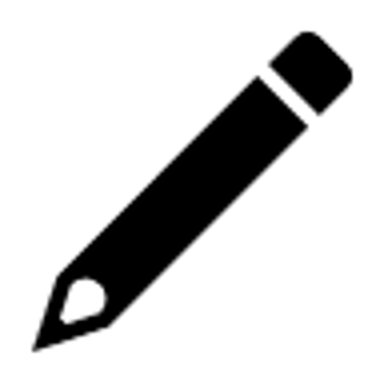 AME licence means an aircraft maintenance engineer (AME) licence under regulation 31 of CAR 1988 as in force immediately before 27 June 2011.APU means auxiliary power unit.ATA means Air Transport Association of America.Note   ATA is a publication referencing standard, commonly used for all commercial aircraft documentation.avionic LRU, or avionic line replaceable unit, is an aircraft avionic part that satisfies all of the following requirements:1.	it must have no mechanical input from, or output to, another part or mechanism;2.	it must contain only electrical, electronic, instrument or radio parts, or software, or a combination of any such part or parts and software, designed to provide control, monitor or display functions, or a combination of such functions;3.	it must not require any of the following in order to be installed, secured or connected to the aircraft:	(i)	specialist knowledge or techniques;	(ii)	specialised equipment;	(iii)	rigging, or functional testing or adjustment, using specialised equipment external to the aircraft or brought on board the aircraft, to ensure that it is functioning properly.avionics system means an aircraft system as specified stated in Table 1. An avionics system transfers, processes, displays or stores analogue or digital data using data lines, data buses, coaxial cables, or wireless or other data transmission medium media, and includes the system’s components and connectors. Examples of avionics systems include the following:1.	auto flight;2.	communication, radar and navigation;3.	instruments;4.	in-flight entertainment systems;5.	integrated modular avionics (IMA);6.	cabin systems;7.	on-board maintenance systems;8.	information systems;9.	fly-by-wire systems (related to Air Transport Association (ATA) 27 “Flight Controls”);10.	fibre optic control systems.CAR 1988, or CAR, means the Civil Aviation Regulations 1988.CASR 1998 means the Civil Aviation Safety Regulations 1998.CAO means Civil Aviation Order.cell, when mentioned for a table, means an individual, undivided unit (regardless of its size) into which a column of the table is subdivided.COA holder means a person who holds a certificate of approval under regulation 30 of CAR 1988.electrical system means the aircraft electrical power supply source, plus the distribution system to the different components contained in the aircraft and relevant connectors. Electrical systems are specified in Table 1. When working on cables (including coaxial cables) and connectors which are part of these electrical systems, the following typical practices are included in the privileges:1.	continuity, insulation and bonding techniques and testing;2.	crimping and testing of crimped joints;3.	connector pin removal and insertion;4.	wiring protection techniques.large aircraft has the same meaning as in the CASR Dictionary.lighting systems are part of the electrical system.MEA means manufacturing and engineering assessment.Note   MEA is part of a code assigned to each nationally endorsed Australian training package to identify the particular industry the training package covers.MTO means maintenance training organisation under Part 147 of CASR 1998.non-rated aircraft has the same meaning as in paragraph (b) of the definition of aircraft type in regulation 66.010 of CASR 1998.Part 66 licence means an aircraft engineer licence issued under Part 66 of CASR 1998.Part 66 rating means a rating on an aircraft engineer licence, issued under Part 66 of CASR 1998.powerplant means an aircraft engine.practical consolidation training (PCT) means a practical training course:1.	conducted by a maintenance training organisation in accordance with section 66.A.50 and Appendix III; and2.	that is approved in writing by CASA.Note   In considering whether to approve a PCT course, CASA will take into account whether the course elements reflect the elements of a best practice PCT program as described in Advisory Circular 147-1 Practical Consolidation Training.recognition of prior learning (RPL) for licence category training, aircraft type training, category A aircraft task training and foreign or military qualifications under Part 66 of CASR 1998:(a)	has the same meaning given by section 147.A.07 of the Part 147 Manual of Standards (as amended); and(b)	may be prescribed by CASA, a Part 147 Maintenance Training Organisation (MTO) or a Part 145 Approved Maintenance Organisation (AMO).		regulation 31 means paragraphs 31 (4) (b), (c) and (e) of CAR 1988, as in force immediately before 27 June 2011, and includes:1.	regulation 31C of CAR 1988, as in force immediately before 27 June 2011; and2.	each of the following CAOs, as in force immediately before 27 June 2011:	(i)	CAO 100.91;	(ii)	CAO 100.92;	(iii)	CAO 100.93;	(iv)	CAO 100.94;	(v)	CAO 100.95; and3.	each of the following Specification instruments for an associated CAO, as in force or existing immediately before 27 June 2015:	(i)	CASA 202/14 for CAO 100.91;	(ii)	CASA 203/14 for CAO 100.92;	(iii)	CASA 204/14 for CAO 100.93;	(iv)	CASA 205/14 for CAO 100.94;	(v)	CASA 206/14 for CAO 100.95; and4.	each of the following Airworthiness Advisory Circulars (AAC) with which its associated CAO was expressed to be read, as it existed immediately before 27 June 2015:	(i)	AAC Part 9-91 for CAO 100.91;	(ii)	AAC Part 9-92 for CAO 100.92;	(iii)	AAC Part 9-93 for CAO 100.93;	(iv)	AAC part 9-94 for CAO 100.94;	(v)	AAC Part 9-95 for CAO 100.95.RPL has the same meaning as in section 147.A.07 of the Part 147 Manual of Standards (as amended).simple test means a test described in maintenance data that meets all of the following criteria:1.	the serviceability of the system can be verified using aircraft controls, switches, built-in test equipment (BITE), central maintenance computer (CMC) or external test equipment not involving special training;2.	the outcome of the test is a unique go/no-go indication or parameter. No interpretation of the test result or interdependence of different values is allowed.small aircraft has the same meaning as in the CASR Dictionary.subsystem means a system which, while capable of functioning on its own, is part of a larger system and includes, for this MOS:1.	the electrical subsystem comprised of electrical parts, appliances and motors, within mechanical, powerplant and structural systems; or2.	the instrument subsystem comprised of avionic systems within mechanical, powerplant and structural systems.this MOS means the Part 66 Manual of Standards.troubleshooting means the published approved fault isolation maintenance procedures and actions outlined in maintenance data, used as necessary in order to identify the root cause of a defect or malfunction. It may include the use of BITE or external test equipment. Troubleshooting may involve avionic LRU changes, however, it does not involve multiple avionic LRU changes in pursuit of a system fault, unless the changes are made in accordance with a published approved fault isolation maintenance procedure (e.g. Troubleshooting Manual, Fault Isolation Manual procedure).	(c)	Unless the contrary intention appears, the term carry out maintenance includes, within its normal meaning, both the supervision of maintenance and carrying out the physical tasks of maintenance.66.A.1	Aircraft engineer licence	(a)	This MOS specifies the requirements for the issue of an aircraft engineer licence in 1 or more of the following categories:1.	Category A;2.	Category B1;3.	Category B2;4.	Category C.	(b)	Categories A and B1 may be endorsed with the following subcategories for maintenance on combinations of aeroplanes, helicopters, turbine and piston engines:1.	A1 and B1.1 aeroplanes turbine;2.	A2 and B1.2 aeroplanes piston;3.	A3 and B1.3 helicopters turbine;4.	A4 and B1.4 helicopters piston.Part 2	Aircraft engineer licences for type-rated aircraft etc.66.A.4	Certain type-rated aircraft types and endorsements etc.	(a)	Subject to paragraph (f), for paragraph 66.015 (2) (e) of CASR 1998, an aircraft type specified in a cell in column 2 of a table in Appendix IX, with a type certificate holder (if any) mentioned in the corresponding cell in column 1, and a commercial designation (if any) mentioned in the corresponding cell in column 3, is specified as a type rated aircraft type for an aircraft engineer licence in Category B1, B2 or C.	(b)	Subject to paragraph (f), for an aircraft type specified in a cell in column 2 of a table in Appendix IX, an aircraft engineer licence in Category B1, B2 or C may be endorsed with the type-rating endorsement mentioned in the corresponding cell in column 4.	(c)	Each mention of “Various” in a cell in column 2 of a table in Appendix IX is to be read as “A small/non-rated aircraft with the engine mentioned in the corresponding cell in column 4.”.	(d)	If a Note referred to in a cell in column 4 of a table in Appendix IX contains the statement: “This is a rule.”, the contents of the Note have legal effect for the cell in the table as if they were contained in a paragraph of this section.66.A.10	Application — form		An application for an aircraft engineer licence, or an application for a variation of an aircraft engineer licence, must be made to CASA in the form approved by CASA.66.A.20	Privileges	(a)	The maintenance certification and certificate of release to service privileges of each category of licence are as follows:1.	A person who holds a Category A licence endorsed with a subcategory may perform maintenance certification for that subcategory maintenance if:	(i)	the person carried out the maintenance; and	(ii)	the maintenance is maintenance of a kind mentioned in Appendix II of the Part 145 MOS;2.	A person who holds a Category A licence endorsed with a subcategory may issue a certificate of release to service for maintenance if:	(i)	the maintenance was carried out by the person; or	(ii)	the maintenance and its maintenance certification were carried out by another person who holds a Category A licence with the appropriate subcategory; and	(iii)	the maintenance was maintenance of a kind mentioned in Appendix II of the Part 145 MOS; and	(iv)	the aircraft being maintained is covered by the subcategory of licence held;3.	A reference to maintenance in subparagraphs (a) 1 or 2 does not include:	(i)	supervision of maintenance; or	(ii)	for a subcategory A1 licence, maintenance of a propeller-driven aeroplane unless the subcategory A1 licence holder:(A)	holds a B1.1 subcategory endorsement that permits the holder to perform maintenance certification on the propeller system of a propeller-driven aeroplane; or(B)	is positively endorsed in the subcategory A1 to provide such maintenance.4.	Subject to paragraph 66.A.45 (b), a person who holds a Category B1 licence endorsed with a subcategory may perform maintenance certification for that subcategory maintenance if:	(i)	the person carried out the subcategory maintenance; and	(ii)	the maintenance is any of the following:(A)	work on an aircraft system designated in Table 1, as structural, powerplant, mechanical or electrical;(B)	unless the licence is specifically subject to an avionics LRU exclusion, replacement of an avionic line replaceable unit that requires only simple tests to prove its serviceability;(BA)	updating the software in an avionic system, provided that:	(I)	the system has a discrete test facility to confirm the success of the updating; and	(II)	the serviceability of any other system affected by the updating is also confirmed; and	(III)	only simple tests are necessary to verify the serviceability of the system and any other system affected by the updating;(C)	category A licence tasks of a kind mentioned in Appendix II of the Part 145 MOS for the aircraft type rating or ratings held(D)	functional checks of avionic systems that can be conducted as a simple test;(E)	troubleshooting of avionics systems that can be conducted as a simple test;(F)	as a daily, or manufacturer’s equivalent, inspection, or as an extended diversion time operation (EDTO) pre-flight inspection;(G)	scheduled routine inspection of fibre-reinforced plastic composite structures — but not including an inspection in which specialised equipment is used, or in which repairs to the composite structure are carried out;(H)	inspection using an NDT method — but only if limited to liquid penetrant inspection using aerosol-packed materials.4A.	For sub-sub-subparagraph 66.A.20 (a) 4. (ii) (F), despite any exclusions annotated on a licence, a daily or manufacturers’ equivalent inspection also includes:	(i)	check of the condition and security of attachment of wiring, plumbing, parts and appliances; and	(ii)	maintenance of instrument, or electrical, parts and appliances forming part of the powerplant, mechanical or structural system, limited to:(A)	external mechanical adjustments to facilitate correct operation of powerplant or mechanical or structural systems; and(B)	replacement of instrument, or electrical, parts and appliances, connected by simple twist or terminal connectors — excluding instrument, or electrical parts and appliances, where maintenance involves functional tests and adjustments requiring the use of external specialised test equipment.5.	A person who holds a Category B1 licence endorsed with a subcategory may issue a certificate of release to service for aircraft covered by a subcategory endorsed on the licence, after maintenance of the aircraft, if the maintenance was not base maintenance carried out on a large aircraft;5A.	A person who, between 27 June 2015 and 3 July 2020:	(i)	satisfies the requirements of each of paragraphs 66.A.25 (i), 66.A.30 (f), and 66.A.45 (j) of this MOS; and	(ii)	but for the repeal of regulation 31 would, thereby, have qualified for the issue of an aircraft maintenance engineer licence with the former engine category Group 1 or Group 2 rating, or the former airframe category Group 1, 2 or 19 rating; and	(iii)	on this basis, is issued with a Category B1 licence;	may perform maintenance certifications and issue certificates of release to service for the following maintenance:	(iv)	all electrical maintenance on an aircraft fitted with a single generator and approved for V.F.R. operations only;	(v)	all instrument system maintenance for aircraft general instruments (but excluding RMI, inertial navigation and multi-axis autopilots) on an aircraft approved for V.F.R. operations only;	(vi)	periodic inspections for aircraft radio systems on an aircraft approved for V.F.R. operations only.Note   27 June 2015 was the operative date for use of regulation 31 of CAR 1988 to obtain an equivalent AME licence (see paragraphs 66.A.25 (i), 66.A.30 (f) and 66.A.45 (j) of this MOS). 3 July 2020 is the date of repeal of regulation 202.345 of CASR 1998 which enables transitional use of regulation 31 to qualify for Category B1 (and B2) licences (see subregulation 202.345 (3) inserted by item 30 of the Civil Aviation Legislation Amendment (Part 66) Regulation 2015).6.	A person who holds a Category B2 licence may perform maintenance certification for Category B2 maintenance carried out on an aircraft if:	(i)	the person carried out the maintenance; and	(ii)	the maintenance was carried out:(A)	on an aircraft system designated in Table 1 as avionic or electrical; or(B)	on an instrument or electrical sub system of an aircraft system designated in Table 1 as structural, powerplant or mechanical; or(C)	as a category A licence task of a kind mentioned in Appendix II of the Part 145 MOS within the limits of tasks specifically endorsed on the certification authorisation referred to in subparagraph 145.A.35 (b) 1 of the Part 145 MOS. This certification privilege is restricted to work that the licence holder has personally performed in the maintenance organisation which issued the certification authorisation and is limited to the type ratings for a large aircraft endorsed in the B2 licence; or(D)	to replace an avionic line replaceable unit that only requires simple tests to prove its serviceability, unless the licence is specifically subject to an avionics LRU exclusion; or(E)	as a daily, or manufacturer’s equivalent, inspection, or as an extended diversion time operation (EDTO) pre-flight inspection.6A.	For sub-sub-subparagraph 66.A.20 (a) 6. (ii) (E), despite any exclusions annotated on a licence, a daily or manufacturers’ equivalent inspection also includes:	(i)	check of the condition and security of attachment of wiring, plumbing, parts and appliances; and	(ii)	maintenance of instrument, or electrical, parts and appliances forming part of the powerplant, mechanical or structural system, limited to:(A)	external mechanical adjustments to facilitate correct operation of powerplant or mechanical or structural systems; and(B)	replacement of instrument, or electrical, parts and appliances, connected by simple twist or terminal connectors — excluding instrument, or electrical parts and appliances, where maintenance involves functional tests and adjustments requiring the use of external specialised test equipment.7.	A person who holds a Category B2 licence may issue a certificate of release to service for aircraft covered by the licence if the maintenance was not base maintenance carried out on a large aircraft;8.	A person who holds a Category C licence may issue a certificate of release to service for base maintenance carried out on a large aircraft for the aircraft in its entirety, if:	(i)	the maintenance was carried out on a large aircraft; and	(ii)	the Category C holder’s licence is endorsed with the type rating for the large aircraft.Table 1Aircraft systems, designations and conditions for Category B1 and Category B2 licences66.A.21	Transitional privileges		Despite Table 1 in section 66.A.20 and the exclusions annotated on a licence issued under Part 66 of CASR 1998, a person mentioned in a cell in column 1 of Table 2, who holds a Category B1 licence, may perform maintenance certifications and issue certificates of release to service for the maintenance mentioned for the person in the corresponding cell or cells in column 2, but only:1.	for an aircraft mentioned in the corresponding cell in column 3; and 2.	subject to the limitations (if any) mentioned in the corresponding cell in column 4; and3.	subject to the condition mentioned in column 5.Table 266.A.23	Requalification requirements	(a)	For paragraph 66.120 (2) (b) of CASR 1998, a licensed aircraft maintenance engineer is taken to comply with the requirements of that paragraph if, in the immediately preceding 2 years:1.	he or she has had a period or periods of continuous employment amounting to at least 6 months, exercising the privileges mentioned in the Part 66 Manual of Standards for his or her licence or for a rating endorsed on the licence; or2.	within a period or periods of time amounting to 6 months, he or she has had at least 550 hours of experience in exercising those privileges.	(b)	For paragraph 66.120 (2) (c) of CASR 1998, the requalification requirements for an A, B1 or B2 aircraft engineer licence holder are:1.	carrying out maintenance (as an AME) of the kind that would be covered by the privileges of any of the licences held, for no less than a total of 100 days and retaining evidence of carrying out the maintenance; or2.	the holder obtains a report from an MTO authorised for category training or aircraft type training which states:	(i)	that the holder has been assessed within 28 days of the date of the report; and	(ii)	how the assessment was conducted — the assessment must include theory examination and practical assessment in a sampling of the range of maintenance activities that the holder is authorised by their licence and ratings to carry out; and	(iii)	that the MTO has certified that the holder continues to have the knowledge and skills necessary for the holder of an aircraft engineer licence with the ratings on the licence; or3.	the holder is assessed by an AMO, or an organisation holding a certificate of approval to carry out maintenance activities issued under regulation 30 of CAR 1988, to determine that he or she continues to have the knowledge and skills necessary for the holder of an aircraft engineer licence with the ratings on the licence, and the assessment follows a process for requalifying individuals based on Australian competency-based training (CBT) standards and outlined in:	(i)	for the AMO — the AMO’s exposition; or	(ii)	for the organisation holding a certificate of approval under regulation 30 of CAR 1988 — the organisation’s system of quality control.	(c)	For paragraph 66.120 (2) (c) of CASR 1998, the requalification requirement for a Category C licence holder is that the AMO provides the holder with suitable continuing airworthiness experience to ensure that the holder has re-established their knowledge and skill.66.A.25	Basic knowledge and competency requirements	(a)	This section sets out the requirements that must be met by a person who applies for:1.	an aircraft engineer licence in a category or subcategory; or2.	the addition of a category or subcategory to the person’s licence.	(b)	If the application is for a category A, B1 or B2 licence, Tthe applicant must demonstrate by examination, conducted in accordance with Appendix II by an MTO, knowledge:1.	knowledge of each subject module that is marked as applicable, for the licence category or subcategory, in accordance with Part 2 of Appendix I; in this MOS; and2.	the level of knowledge of each subject or item in of a module, applicable for the category or subcategory, stated in Part 3 of Appendix I. that is marked in column 2, 3 or 4 of the table by a level of knowledge numeral as being applicable for the licence category or subcategory; and3.	to the corresponding level of knowledge for the subject or item; and 4.	in accordance with Appendix II of this MOS or as otherwise approved in writing by CASA.	(ba)	Where the applicability symbol – (a dash) – appears in a row of a column of the table in Part 3 of Appendix I that is for a licence category or subcategory, knowledge of the subject or item mentioned in the same row is not required for the category or subcategory (as the case may be).	(c)	An If the applicant application is for a subcategory A1 or B1.1 category C licence, the applicant must is not required to demonstrate the same matters mentioned in paragraph (b) as if the application is for a category B1 or B2 licence., by examination, knowledge of propellers in accordance with item 17 in Part 2 of Appendix I to this MOS unless the rating is to include propellers.	(d)	An applicant for a subcategory A2 or B1.2 licence is not required to demonstrate, by examination, knowledge of high speed flight in accordance with subitem 11.1.2 of subject Module 11 in Part 3 of Appendix I to this MOS.		The knowledge mentioned in paragraph (b) may be gained through:1.	training, of the applicant, conducted by an MTO; or2.	self-study by the applicant of CASA-recognised EASA textbooks (the self-study option).Note   See the CASA publication entitled Acceptable Means of Compliance and Guidance Material CASR Part 66 (AMC/GM for CASR Part 66), which is amended from time to time, for information about the CASA-recognised EASA textbooks for this subparagraph.(e)	If the applicant has gained the knowledge mentioned in paragraph (b) through training conducted by an MTO, an examination mentioned in paragraph (b) must be conducted by the MTO.(ea)	If the applicant has gained the knowledge mentioned in paragraph (b) through the self-study option, an examination mentioned in paragraph (b) must be conducted by CASA.(eb)	The applicant must have undertaken the requisite training courses, and passed the examinations for the relevant modules, during the 10-year period before the date of the application.	(ec)	An If an applicant has undergone training, conducted by an MTO, for a category, or subcategory, of aircraft engineer licence, the applicant must hold each unit of competency listed and coded in Appendix IV to this MOS that is marked X or indicated as stated to be its alternative, for the category or subcategory. and, before holding a unit of competency, hold the qualifications or units of competency that are prerequisites for the unit.	 (f)	In addition to the units of competency that are required under this section for a subcategory B1.1 or B1.2 licence, an applicant who has undergone training, conducted by an MTO, for the subcategory of licence, and applied for the privilege that includes wooden structures or fabric surfaces or propellers must hold each relevant optional unit of competency listed and coded in Appendix IV to this MOS that is marked:1.	W — for wooden structures for the subcategory; and2.	Z — for fabric surfaces for the subcategory; and 3.	P — for propellers for the subcategory.	(g)	A person may be taken to hold the necessary qualifications or units of competency as set out above if an MTO has conducted a recognition of prior learning assessment in accordance with that MTO’s course plan and exposition.	 (h)	The qualification (comprised of knowledge, competence and assessments) must have been gained within 5 years of making an application for an aircraft maintenance licence or the addition of a category or subcategory to an aircraft maintenance licence.	(ha)	The academic qualifications required to satisfy the requirements for grant of a category C licence are:1.	an academic degree (as a minimum, a 3 year bachelor of technology degree) in an aeronautical, mechanical, structural, electrical, electronic or avionics discipline obtained from a university or other higher educational institution recognised by CASA.	Use of CAR 31 to obtain the equivalent of an AME licence on or after 27 June 2015	(i)	Despite anything in paragraphs (b) to (hg) of this section, a person who, if regulation 31 were still in force, would meet the requirements of regulation 31 for the issue of an AME licence in a category mentioned in paragraph (j) is taken to meet the requirements of paragraphs (b) to (hg) for the issue of the Part 66 licence that is equivalent to the licence that would have been issued for the category if regulation 31 were still in force.	(j)	The licence categories mentioned in paragraph (i) are as follows:1.	a licence in category airframes; 2.	a licence in category engines;3.	a licence in category radio;4.	a licence in category electrical;5.	a licence in category instruments.66.A.30	Basic practical experience requirements	(a)	An applicant for an aircraft engineer licence must have acquired the following practical experience:1.	for a Ccategory A, and or subcategoryies B1.2 and or B1.4, licences: 	(i)	3 years’ practical maintenance experience in carrying out maintenance on operating aircraft, if the applicant has not completed technical training considered relevant by CASA; orNote   See AMC/GM for CASR Part 66 for information about what CASA considers to be relevant technical training for this sub-subparagraph.	(ii)	2 years’ practical maintenance experience in carrying out maintenance on operating aircraft, and completion of training considered relevant by CASA, as a skilled worker in a technical trade; orNote   See AMC/GM for CASR Part 66 for information about what CASA considers to be relevant training for this sub-subparagraph.	(iii)	1 year’s practical maintenance experience in carrying out maintenance on operating aircraft, and completion of a category training course conducted by an MTO.— practical maintenance experience in carrying out maintenance on operating aircraft and in training as mentioned in the following table.2.	for Ccategory B2, and or subcategoryies B1.1 and or B1.3, licence:s (i)		5 years’ practical maintenance experience in carrying out maintenance on operating aircraft, if the applicant has not completed technical training considered relevant by CASA; orNote   See AMC/GM for CASR Part 66 for information about what CASA considers to be relevant technical training for this sub-subparagraph.	(ii)	3 years’ practical maintenance experience in carrying out maintenance on operating aircraft, and completion of training considered relevant by CASA, as a skilled worker in a technical trade; orNote   See AMC/GM for CASR Part 66 for information about what CASA considers to be relevant training for this sub-subparagraph.	(iii)	2 years’ practical maintenance experience in carrying out maintenance on operating aircraft, and completion of a category training course conducted by an MTO.— practical maintenance experience in carrying out maintenance on operating aircraft and in training as mentioned in the following table.3.	for a Category C licence:	(i)	3 years’ experience exercising Category B1.1, B1.3 or B2 privileges on large aircraft; or	(ii)	5 years’ experience exercising Category B1.2 or B1.4 privileges on large aircraft; or	(iii)	for an applicant holding an academic degree mentioned in subparagraph 66.A.25 (h) 1. in a technical discipline from a university or other higher educational institution recognised by CASA, — 3 years’ experience working in a civil aircraft maintenance environment on a cross-section of aircraft maintenance tasks, carrying out maintenance on operating aircraft, including at least 6 months of observation of base maintenance tasks during that within that 3 year period.Note   See AMC/GM for CASR Part 66 for information about what CASA considers to be a cross-section of aircraft maintenance tasks for this sub-subparagraph.	(b)	A person who holds a licence with a category or subcategory, who applies to CASA to add a category or subcategory to it, must provide evidence to CASA that he or she has been certified by an MTO as satisfying all of the following requirements for the category or subcategory to be added:1.	completion of the knowledge and examination requirements mentioned in Appendix I to this MOS; and2.	holding the units of competency required by Appendix IV to this MOS; and3.	having the practical maintenance experience on operating aircraft detailed in subparagraphs (a) 1 and 2.Subject to paragraph (ca), if a person who holds an aircraft engineer licence in a category or subcategory applies to CASA to add a category or subcategory to the licence, the person must have gained the period of practical maintenance experience, for the additional category or subcategory, in carrying out maintenance on operating civil aircraft in accordance with the following table.	(c)	In this section:practical maintenance experience on operating aircraft may include 1 year of category training maintenance experience, such as:1.	simulated maintenance experience using maintenance simulation technology; and2.	practical maintenance experience on representative aeronautical products during maintenance training.The practical maintenance experience mentioned in paragraph (b) must have been gained from a cross-section of maintenance tasks relevant to the additional category or subcategory.Note   See AMC/GM for CASR Part 66 for information about what CASA considers to be a cross-section of maintenance tasks, relevant to the additional category or subcategory, for this paragraph.(ca)	The period of practical maintenance experience mentioned in paragraph (b) is reduced by 50% if the applicant has successfully completed a category training course, relevant to the additional category or subcategory, conducted by an MTO.	(d)	For an application for an aircraft engineer licence, Aat least 1 year of the practical maintenance experience mentioned in paragraph (a) required for an initial issue of an aircraft engineer licence must be: practical maintenance experience that CASA regards as recent practical maintenance experience and gained1.	maintenance experience on aircraft relevant to the category, or subcategory, of licence applied for. which the licence was sought; and2.	accumulated immediately before making the application for the licence.Note   See AMC/GM for CASR Part 66 for information about what CASA regards as recent practical maintenance experience for this paragraph.(da)	Subject to paragraph (ca), for an application to add a category or subcategory to an aircraft engineer licence, at least 3 months of the practical maintenance experience mentioned in paragraph (b) must be practical maintenance experience that CASA regards as recent practical maintenance experience.Note   See AMC/GM for CASR Part 66 for information about what CASA regards as recent practical maintenance experience for this paragraph.	(e)	Practical aircraft maintenance experience gained outside a civil aircraft maintenance environment can be treated as practical maintenance experience if an MTO certifies to CASA that:1.	the experience is equivalent to the practical maintenance experience required by this section MOS; and2.	the applicant has sufficient additional experience with civil aircraft maintenance to ensure he or she has an understanding of the civil aircraft maintenance environment.(ea)	The practical maintenance experience mentioned in paragraph (a) or (b) must have been gained during the 10 year-period before the date of the application.	Use of CAR 31 to obtain the equivalent of an AME licence on or after 27 June 2015	(f)	Despite anything in paragraphs (a) to (ea) of this section, a person who, if regulation 31 were still in force, would meet the requirements of regulation 31 for the issue of an AME licence in a category mentioned in paragraph (g) is taken to meet the requirements of paragraphs (a) to (ea) for the issue of the Part 66 licence that is equivalent to the licence that would have been issued for the category if regulation 31 were still in force.	(g)	The licence categories mentioned in paragraph (f) are as follows:1.	a licence in category airframes; 2.	a licence in category engines;3.	a licence in category radio;4.	a licence in category electrical;5.	a licence in category instruments.66.A.45	Type/task training and ratings	(a)	The holder of a Category A licence may only exercise certification privileges on a specific aircraft type following the satisfactory completion of the relevant Category A aircraft task training carried out by an appropriately approved AMO or MTO, which must include:1.	practical hands on training and theoretical training as appropriate for each task authorised; and2.	satisfactory completion of training demonstrated by an examination and/or by workplace assessment carried out by an AMO or MTO authorised to conduct such training.	(b)	The holder of a subcategory B1.1, B1.2, B1.3, B1.4, or Category B2, licence may exercise his or her certification privileges on a non-rated aircraft when the licence is endorsed with the appropriate category or subcategory for the maintenance required for that non-rated aircraft.Note   The holder of a subcategory B1.1, B1.2, B1.3, B1.4, or Category B2, licence does not require a type rating to exercise his or her certification privileges on aircraft systems other than the powerplant systems of:	(i)	a large aircraft with a particular type of aircraft engine; or	(ii)	a small aircraft with a particular type of aircraft engine.	(ba)	The holder of a subcategory B1.1, B1.2, B1.3, B1.4, or Category B2 or C, licence must only exercise his or her certification privileges on a particular type, or type and model, of a large aircraft with a particular type of aircraft engine when the licence is endorsed with the appropriate aircraft type rating by CASA.Note   These are aircraft referred to in paragraph (a) of regulation 66.010 of CASR 1998 definition of aircraft type.	(bb)	The holder of a subcategory B1.1, B1.2, B1.3 or B1.4 licence must only exercise his or her certification privileges on the powerplant systems of:1.	a large aircraft with a particular type of aircraft engine; or2.	a small aircraft with a particular type of aircraft engine;		when the licence is endorsed with the appropriate aircraft type rating by CASA.Note   These are aircraft referred to in paragraphs (b) and (c) of regulation 66.010 of CASR 1998 definition of aircraft type.	(c)	A type rating may only be issued by CASA:1.	following satisfactory completion of the relevant Category B1, B2 or C aircraft type training:	(i)	approved by CASA; or	(ii)	conducted by an appropriately approved MTO; or	(iii)	conducted in accordance with paragraph (h); or2.	if each of the following applies:	(i)	the applicant is a category B2 licence holder (the holder) with a rating (a type rating) for a particular type, or type and model, of large aircraft with a particular type of aircraft engine (a large aircraft type);	(ii)	the holder applies for a rating (the different type rating) for a large aircraft type, that is different from his or her type rating;	(iii)	the large aircraft type to which the different type rating would apply has the same manufacturer as the large aircraft type to which the holder’s type rating applies;	(iv)	CASA carries out an RPL assessment that compares the differences between the large aircraft type to which the type rating applies and the large aircraft type to which the different type rating would apply;	(v)	CASA determines that the B2 systems differences between the 2 large aircraft types are not such as to require further training of the holder for the issue of the different type rating.3.	if each of the following applies:	(i)	the applicant is a category B1 licence holder (the holder) with a rating (a type rating) for a particular type, or type and model, of large aircraft with a particular type of aircraft engine (a large aircraft type);	(ii)	the holder applies for a rating (the different type rating) for a large aircraft type, that is different from his or her type rating;	(iii)	the large aircraft type to which the different type rating would apply has the same manufacturer as the large aircraft type to which the holder’s type rating applies;	(iv)	CASA carries out an RPL assessment that compares the differences between the large aircraft type to which the type rating applies and the large aircraft type to which the different type rating would apply;	(v)	CASA determines that the B1 engine (powerplant) interface differences between the 2 large aircraft types are not such as to require further training of the holder for the issue of the different type rating.Note   In subparagraphs (c) 2 and (c) 3, a large aircraft type means, in accordance with paragraphs (a) and (b) of the definition of aircraft type in regulation 66.010 of CASR 1998:	(a)	a particular type, or type and model, of large aircraft with a particular type of aircraft engine; or	(b)	a large aircraft with a particular type of aircraft engine.	(d)	An applicant for a Category B1 or B2 aircraft type rating must complete the applicable type training in relation to paragraph 66.A.20 (a) privileges, which consists of:1.	theoretical training and examination; and2.	practical training and assessment as specified in sections 66.A.50 and 66.A.55.	(e)	Category C approved type training must comply with the requirements for such training in Appendix III to this MOS. In the case of a Category C licence holder qualified by holding an academic degree as specified in sub-subparagraph 66.A.30 (a) 3 (iii) mentioned in subparagraph 66.A.25 (h)1., the first aircraft type theoretical training must be at the Category B1 or B2 licence level. Practical training is not required.	(f)	Completion of approved aircraft type training, as required by paragraphs (b) to (c), must be demonstrated by an examination. The examination must comply with the requirements in Appendix III to this MOS.	(g)	The training and assessment for a restricted rating for an aircraft type may be in:1.	a subset of the theoretical elements mentioned in Part 2 of Appendix III that are indicated for the category or subcategory by the numerical level of the type training; and2.	the corresponding practical elements mentioned in Part 3 of Appendix III that are appropriate for the category or subcategory and the rating, only if the MTO provides in the course plan for the training a description of:	(i)	the training and assessment in the subset of theoretical elements and its corresponding practical elements; and	(ii)	the persons eligible to undertake the training and assessment; and	(iii)	the restrictions for the rating to which the training and assessment relates; and	(iv)	ensures that all documents required under this MOS in connection with the training and assessment, describe the rating as a restricted rating.	(h)	An AMO in accordance with section 145.A.37 of the Part 145 MOS, or a COA holder in accordance with Civil Aviation Order 104.0 (Certificates of approval — application, grant and conditions) (a CAR 30 organisation), may:1.	deliver excluded system training and assessment for the excluded systems set out in Appendix VII; or2.	for an aircraft type mentioned in column 2 of Table 2 in Appendix IX — deliver aircraft type training for a category or subcategory of licence for the aircraft, or a system or subsystem of the aircraft type; or3.	for an aircraft type mentioned in column 2 of Table 2 in Appendix IX — arrange for the manufacturer of the aircraft or its engine to provide training and assessment.	(i)	A licensed aircraft maintenance engineer, seeking his or her first aircraft type rating in an alternate licence category or subcategory not currently held by that person, must have first completed category or subcategory basic knowledge and competency training as mentioned in section 66.A.25 for the issue of a licence in that category or subcategory for which he or she is seeking his or her first rating, as well as meeting the basic practical maintenance experience requirements specified in paragraph 66.A.30 (b).		Use of CAR 31 to obtain the equivalent of a Group rating on an AME licence on or after 27 June 2015	(j)	Despite anything in paragraphs (a) to (i) of this section, a person who, if regulation 31 were still in force,  would meet the requirements of regulation 31 for the issue of a Group rating for a category of AME licence mentioned in paragraph (k) is taken to meet the requirements of paragraphs (a) to (i) of this section for the issue of the Part 66 rating that is equivalent to the Group rating that would have been issued for the category if regulation 31 were still in force.	(k)	The licence categories and Group ratings mentioned in paragraph (j) are as follows:1.	a licence in category airframes, with a Group 1, 2, 3, 4, 5, 6, 10 or 19 rating, provided that, for Groups 1, 2 and 19, the airframe is not a type rated aircraft type; 2.	a licence in category engines, with a Group 1, 2, 3, 21 or 22 rating, provided that, for Group 21 and Group 22, the engine is fitted to a small aircraft;Note   Small aircraft is defined in Part 3 of the Dictionary in CASR 1998. Part 3 contains definitions for Part 66 of CASR 1998. Under paragraph 66.5 (a) of this MOS, words and phrases generally have the same meaning as in Part 66.3.	a licence in category radio, with a Group 1, 2, 3, 4, 5, 6, 7, 9, 10 or 12 rating, provided that the airframe is not a type rated aircraft type;4.	a licence in category electrical, with a Group 1 or 2 rating, provided that the airframe is not a type rated aircraft type;5.	a licence in category instruments, with a Group 1, 3, 5, 7, 8, 9 or 10 rating, provided that the airframe is not a type rated aircraft type.66.A.50	Aircraft type practical training	(a)	Aircraft type practical training and assessment must include a representative cross-section of maintenance activities relevant to the category or subcategory.	(b)	Practical training must be of fixed content and duration and, except in the case of PCT, can be conducted by either an MTO or an appropriately approved AMO. In the case of PCT, only an MTO approved to conduct PCT may deliver and assess the training. Where practical training is conducted by an appropriately approved maintenance organisation, the practical training must be first approved by CASA. The practical training must be supported by a detailed syllabus or practical worksheets/logbook showing content and duration of training.	(ba)	The practical element of type training may be conducted simultaneously with the conduct of the theoretical element or provided separately as a stand-alone element.	(bb)	Options for practical training include:1.	PCT; or2.	practical on course (POC) training; or3.	structured OJT performed according to a type-specific program.	(c)	Practical training can be performed by demonstrations using equipment, components, simulators, other training devices or aircraft. This training does not need to involve actual servicing or repair of aircraft.	(d)	Records of demonstration of practical training must be retained by the organisation conducting the practical training for at least 5 years following completion of the practical training.	(e)	Practical training must meet the requirements of Appendix III to this MOS.66.A.55	On the Job aircraft type Training	(a)	In the case of a first type rating to be gained, PCT or POC alone is not acceptable for type rating endorsement. In addition to PCT or POC, an applicant must also complete on the job training (OJT).	(aa)	In the case of a rating in another licence category or subcategory to be obtained after the type rating referred to in paragraph (a):1.	if using POC training, POC training must be supplemented by OJT; and2.	if using PCT training, no supplementation by OJT is required.	(b)	OJT, other than that normally required as part of a PCT course, is not required in the case of a second or subsequent type rating if the practical training for the second or subsequent type rating (in the same or any other category or subcategory) is delivered using PCT.	(c)	OJT:1.	may only be conducted and managed by a maintenance organisation, or a maintenance training organisation, approved by CASA to undertake such training activities; and2.	must be supported by a detailed syllabus of OJT content which includes provision for completion of the OJT to be recorded in detailed worksheets or logbooks; and3.	must be assessed and approved by CASA.Note   CASA’s assessment and approval are guided by Appendix II of the Part 66 Acceptable Means of Compliance (ACM) and Guidance Material (GM) document, and Advisory Circular AC 66-07 – Practical training options for aircraft type training and recording of recent work experience (both of which are amended from time to time).	(ca)	For paragraph (c), the maintenance organisation approved by CASA must be:1.	an approved maintenance organisation (AMO) issued with an approval under regulation 145.030 of CASR 1998 to carry out maintenance activities; or2.	an organisation holding a certificate of approval to carry out maintenance activities issued under regulation 30 of the Civil Aviation Regulations 1988.	(d)	OJT must be supervised and assessed by approved assessors.	(e)	OJT must comply with the requirements of Appendix III to this MOS.66.A.56	Use of CAR 31 for removal of exclusion from a Part 66 licence on or after 27 June 2015	(a)	This section applies to a person (the Part 66 licence holder) who holds a Part 66 licence that is subject to the exclusion of a particular aircraft system or a subset of an aircraft system (a particular exclusion).Note   Part 66 licence holder includes a person who holds a Part 66 licence subject to a particular exclusion, as a result of the operation of paragraphs 66.A.25 (i) and 66.A.30 (f) of this MOS.	(b)	If the Part 66 licence holder would meet the requirements of regulation 31 for the issue of a category of AME licence mentioned in paragraph 66.A.25 (i) or 66.A.30 (f) without a particular exclusion, were regulation 31 still in force, then the holder is taken to meet the requirements of sections 66.A.25 and 66.A.30 of this MOS for the issue of the Part 66 licence without the particular exclusion.66.A.57	Use of CAR 31 for removal of exclusion from a Part 66 rating on or after 27 June 2015	(a)	This section applies to a person (the Part 66 rating holder) who holds a Part 66 rating that is subject to the exclusion of a particular aircraft system or a subset of an aircraft system (a particular exclusion).Note   Part 66 rating holder includes a person who holds a Part 66 rating subject to a particular exclusion, as a result of the operation of paragraph 66.A.45 (j) of this MOS.	(b)	If the Part 66 rating holder would meet the requirements of regulation 31 for the issue of a Group rating on a category of AME licence without the particular exclusion, were regulation 31 still in force, then the holder is taken to meet the requirements of section 66.A.45 of this MOS for the issue of the Part 66 rating without the particular exclusion.66.A.58	Exemptions to facilitate the operation of certain provisions	(a)	A person to whom paragraph 66.A.25 (i), paragraph 66.A.30 (f) or section 66.A.56 of this MOS applies is exempt from subregulation 66.072 (3) of CASR 1998.	(b)	A person to whom paragraph 66.A.45 (j) or section 66.A.57 of this MOS applies is exempt from each of the following provisions of CASR 1998:1.	paragraph 66.080 (1) (b);2.	subregulations 66.080 (2) and (3);3.	paragraphs 66.095 (1) (c) and (2) (d);4.	regulation 66.100; and5.	paragraph 66.110 (2) (a).	(c)	Each exemption mentioned in paragraphs (a) and (b) expires at the end of 25 June 2020.66.A.60	Recognised States		For the purposes of regulation 66.030 of CASR 1998, recognised States are set out in Appendix V.66.A.65	Excluded States		For the purposes of regulation 66.060 of CASR 1998, excluded States are set out in Appendix VI.66.A.70	Limitations	(a)	Limitations introduced on an aircraft maintenance licence are exclusions from the certification privileges and apply to the aircraft in its entirety.	(b)	Exclusions annotated on a category can be removed by gaining the section 66.A.25 basic knowledge and competency requirements relevant to the exclusion removal.	(c)	Exclusions annotated on a rating can be removed by CASA after satisfactorily completing, as required:1.	paragraph 66.A.45 (d) training and examination; with2.	section 66.A.50 practical training and assessment; or3.	section 66.A.55 on the job training and assessment.		The training, assessment and examination may be provided by an MTO or, if described in its Part 145 AMO exposition, by an AMO if the exclusion removal has been permitted under subparagraph 66.100 (a) (ii) of CASR 1998, using a training and assessment regime provided in accordance with paragraph 145.025 (3) (c) of CASR 1998.	(d)	For the purposes of subregulation 66.095 (2), and Subpart 202.GG, of CASR 1998, exclusions on type ratings, that an AMO may be authorised to provide training, assessment and authorisations for, are set out in Appendix VII.	(e)	Units of competency are required as mentioned in Appendix VIII before the removal of an exclusion from a category or subcategory of licence in accordance with paragraph (b).Part 3	Transitional provisions66.A.100	Transitional provision for Part 66 Manual of Standards Amendment Instrument 2018 (No. 1)	(1)	If:(a)	immediately before the commencement day, a person held a unit of competency (the previous unit) mentioned in the table in Appendix IV of this MOS; and(b)	the relevant instrument replaces the previous unit with a new version of the unit of competency (the new unit);the person is taken to hold the new unit.	(2)	In this section:commencement day means the day on which the relevant instrument commences.relevant instrument means the Part 66 Manual of Standards Amendment Instrument 2018 (No. 1).Appendix ICASA knowledge syllabusPart 1 — Levels of knowledge	Levels of knowledge		The level of knowledge required for a subject of a module, or part of a module, for a Ccategory A, B1 or B2 licence, is that mentioned, for the subject, in the table indicated in Part 3 of this Appendix. by the allocation of a numerical indicator (1, 2 or 3) against the module or part. A The same level of knowledge for a subject of a module is required in relation to an application for a category C licence as if the application is for a category B1 or B2 licence has the meaning given to it below.	Level 1		A familiarisation with the principal elements of the subject such that the following objectives are met.		Objectives:	1	The applicant must be familiar with the basic elements of the subject.	2	The applicant must be able to give a simple description of the whole subject, using common words and examples.	3	The applicant must be able to use typical terms.	Level 2		A general knowledge of the theoretical and practical aspects of the subject and an ability to apply that knowledge, such that the following objectives are met.		Objectives:	1	The applicant must be able to understand the theoretical fundamentals of the subject.	2	The applicant must be able to give a general description of the subject using, as appropriate, typical examples.	3	The applicant must be able to use mathematical formulae in conjunction with physical laws describing the subject.	4	The applicant must be able to read and understand sketches, drawings and schematics describing the subject.	5	The applicant must be able to apply his or her knowledge in a practical manner using detailed procedures.	Level 3		A detailed knowledge of the theoretical and practical aspects of the subject, and a capacity to combine and apply the separate elements of knowledge in a logical and comprehensive manner, such that the following objectives are met.		Objectives:	1	The applicant must know the theory of the subject and interrelationships with other subjects.	2	The applicant must be able to give a detailed description of the subject using theoretical fundamentals and specific examples.	3	The applicant must understand and be able to use mathematical formulae related to the subject.	4	The applicant must be able to read, understand and prepare sketches, simple drawings and schematics describing the subject.	5	The applicant must be able to apply his or her knowledge in a practical manner using manufacturer’s instructions.	6	The applicant must be able to interpret results from various sources and measurements and apply corrective action where appropriate.Part 2 — Knowledge module requirements		Qualification Knowledge ofn basic subjects modules, for each category A, B1 or B2 engineer or subcategory of licence, must be in accordance with the following table. Applicable subjects modules are indicated by an X.Part 3 — Details of modules and levels of knowledgeModule 1	MathematicsModule 2	PhysicsModule 3		Electrical fundamentalsModule 4	Electronic fundamentalsModule 5	Digital techniques/electronic instrument systemsModule 6	Materials and hardwareModule 7	Maintenance practicesModule 8	Basic aerodynamicsModule 9	Human factorsModule 10	Aviation legislationModule 11A	Turbine Aaeroplane aerodynamics, structures and systemsModule 11B	Piston aeroplane aerodynamics, structures and systemsNote   The scope of this module must reflect the technology of aeroplanes relevant to a subcategory A2, or subcategory B1.2, aircraft engineer licence.Module 12	Helicopter aerodynamics, structures and systemsModule 13	Aircraft aerodynamics, structures and systemsModule 14	Propulsion — avionic systemsModule 15	Gas turbine engineModule 16	Piston engineModule 17	PropellerAppendix IIBasic knowledge examination standard1	General Standardisation basis for examinations	1.1	Unless otherwise approved within the CASA approved exposition course syllabus, aAll basic examinations must be carried out using the multi-choice question format and essay questions as specified below. The incorrect alternatives must seem equally plausible to anyone ignorant of the subject. All of the alternatives should be clearly related to the question and of similar vocabulary, grammatical construction and length. In numerical questions, the incorrect answers should correspond to procedural errors such as corrections applied in the wrong sense or incorrect unit conversions: they must not be mere random numbers.	1.2	Each multi-choice question must have 3 alternative answers of which only 1 must be the correct answer and the candidate must be allowed a time per module which is based upon a nominal average of 75 seconds per question.	1.3	Each essay question requires the preparation of a written answer and the candidate must be allowed 20 minutes to answer each such question.	1.4	Suitable essay questions must be drafted and evaluated using the knowledge syllabus in Part 66, Appendix I, Modules 7, 9 and 10.	1.5	Each question will have a model answer drafted for it, which will also include any known alternative answers that may be relevant for other subdivisions.	1.6	The model answer will also be broken down into a list of important points known as Key Points.	1.7	The pass mark for each Part 66 module and sub-module multi-choice part of the examination is 75%. The number of consecutive attempts for each module is 3. Further sets of 3 attempts are allowed, with a minimum 1 year waiting period between sets.	1.8	The pass mark for each essay question is 75% in that the candidate’s answer must contain 75% of the required key points addressed by the question and no significant error related to any required key point.	1.9	If either the multi-choice part or the essay part is failed, then it is only necessary to retake the multi-choice or essay part, as appropriate.	1.10	Penalty marking systems must not be used to determine whether a candidate has passed.	1.11	All Part 66 modules that make up a complete Part 66 aircraft maintenance licence category or subcategory must be passed within a 10 year time period of passing the first module except in the case specified in subclause 1.12. A failed examination, for a module, may not be retaken for at least 90 days following after the date of the failed module examination., except in the case of an MTO which conducts However, if the candidate undergoes a course of retraining, tailored to the failed subjects in of the particular module, conducted by an MTO, when the failed module the examination may be retaken after 30 days.	1.12	The 10 year time period mentioned in subclause 1.11 paragraph 66.A.25 (eb), for the passing of an examination for a relevant module, does not apply to an examination, for a module, already passed by the applicant in relation to another category, or subcategory, of aircraft engineer licence held by the applicant. s which are common to more than one Part 66 aircraft maintenance licence category or subcategory and which were previously passed as part of another such category or subcategory examination.	1.13	Any variation to the examination standard must be approved by CASA.		The maximum number of consecutive attempts, for an examination for a module, is 3. After attempting an examination, for a module, for a third consecutive time, a person must wait 1 year before attempting the examination again. An applicant mentioned in paragraph 66.A.25 (a) must give written notice to the MTO that is to conduct an examination of the applicant in relation to a module, or CASA, as applicable, of the following:		(a)	the number and dates of attempts, if any, for an examination for the module, by the applicant during the 1-year period immediately before a further attempt for the examination;		(b)	for each attempt notified under this subclause, details of the MTO that conducted the examination, or whether CASA conducted the examination.		The notification must be made before the further attempt for the examination.Note   The MTO, or CASA, as applicable, is responsible for confirming the number and dates of any previous attempts, for the examination, notified by the applicant under this subclause.2	Question nNumbers of questions for the Part 66, Appendix I, a Mmodules	2.1	Subject Module 1, Mathematics:Category A – 16 multi-choice and 0 essay questions. Time allowed 20 minutes.Category B1 – 32 multi-choice and 0 essay questions. Time allowed 40 minutes.Category B2 – 32 multi-choice and 0 essay questions. Time allowed 40 minutes.	2.2	Subject Module 2, Physics:Category A – 32 multi-choice and 0 essay questions. Time allowed 40 minutes.Category B1 – 52 multi-choice and 0 essay questions. Time allowed 65 minutes.Category B2 – 52 multi-choice and 0 essay questions. Time allowed 65 minutes.	2.3	Subject Module 3, Electrical fundamentals:Category A – 20 multi-choice and 0 essay questions. Time allowed 25 minutes.Category B1 – 52 multi-choice and 0 essay questions. Time allowed 65 minutes.Category B2 – 52 multi-choice and 0 essay questions. Time allowed 65 minutes.	2.4	Subject Module 4, Electronic fundamentals:Category A – None.Category B1 – 20 multi-choice and 0 essay questions. Time allowed 25 minutes.Category B2 – 40 multi-choice and 0 essay questions. Time allowed 50 minutes.	2.5	Subject Module 5, Digital techniques/electronic instrument systems:Category A – 16 multi-choice and 0 essay questions. Time allowed 20 minutes.Category B1.1 and B1.3 – 40 multi-choice and 0 essay questions. Time allowed 50 minutes.Category B1.2 and B1.4 – 20 multi-choice and 0 essay questions. Time allowed 25 minutes.Category B2 – 72 multi-choice and 0 essay questions. Time allowed 90 minutes.	2.6	Subject Module 6, Materials and hardware:Category A – 52 multi-choice and 0 essay questions. Time allowed 65 minutes.Category B1 – 72 multi-choice and 0 essay questions. Time allowed 90 minutes.Category B2 – 60 multi-choice and 0 essay questions. Time allowed 75 minutes.	2.7	Subject Module 7, Maintenance practices:Category A – 72 multi-choice and 2 essay questions. Time allowed 90 minutes plus 40 minutes.Category B1 – 80 multi-choice and 2 essay questions. Time allowed 100 minutes plus 40 minutes.Category B2 – 60 multi-choice and 2 essay questions. Time allowed 75 minutes plus 40 minutes.	2.8	Subject Module 8, Basic aerodynamics:Category A – 20 multi-choice and 0 essay questions. Time allowed 25 minutes.Category B1 – 20 multi-choice and 0 essay questions. Time allowed 25 minutes.Category B2 – 20 multi-choice and 0 essay questions. Time allowed 25 minutes.	2.9	Subject Module 9, Human factors:Category A – 20 multi-choice and 1 essay question. Time allowed 25 minutes plus 20 minutes.Category B1 – 20 multi-choice and 1 essay question. Time allowed 25 minutes plus 20 minutes.Category B2 – 20 multi-choice and 1 essay question. Time allowed 25 minutes plus 20 minutes.	2.10	Subject Module 10, Aviation Legislation:Category A – 32 multi-choice and 1 essay question. Time allowed 40 minutes plus 20 minutes.Category B1 – 40 multi-choice and 1 essay question. Time allowed 50 minutes plus 20 minutes.Category B2 – 40 multi-choice and 1 essay question. Time allowed 50 minutes plus 20 minutes.	2.11	Subject Module 11A, ATurbine aeroplane aerodynamics, structures and systems:Category A – 108 multi-choice and 0 essay questions. Time allowed 135 minutes.Category B1 – 140 multi-choice and 0 essay questions. Time allowed 175 minutes.Category B2 – None.Module 11B, Piston aeroplane aerodynamics, structures and systems:Category A – 72 multi-choice and 0 essay questions. Time allowed 90 minutes.Category B1 – 100 multi-choice and 0 essay questions. Time allowed 125 minutes.Category B2 – None.	2.12	Not used	2.132	Subject Module 12, Helicopter aerodynamics, structures and systems:Category A – 100 multi-choice and 0 essay questions. Time allowed 125 minutes.Category B1 – 128 multi-choice and 0 essay questions. Time allowed 160 minutes.Category B2 – None.	2.143	Subject Module 13, Aircraft aerodynamics, structures and systems:Category A – None.Category B1 – None.Category B2 – 180 multi-choice and 0 essay questions. Time allowed 225 minutes.	2.154	Subject Module 14, Propulsion – avionic system:Category A – None.Category B1 – None.Category B2 – 24 multi-choice and 0 essay questions. Time allowed 30 minutes.	2.165	Subject Module 15, Gas turbine engine:Category A – 60 multi-choice and 0 essay questions. Time allowed 75 minutes.Category B1 – 92 multi-choice and 0 essay questions. Time allowed 115 minutes.Category B2 – None.	2.176	Subject Module 16, Piston engine:Category A – 52 multi-choice and 0 essay questions. Time allowed 65 minutes.Category B1 – 72 multi-choice and 0 essay questions. Time allowed 90 minutes.Category B2 – None.	2.187	Subject Module 17, Propeller:Category A – 20 multi-choice and 0 essay questions. Time allowed 25 minutes.Category B1 – 32 multi-choice and 0 essay questions. Time allowed 40 minutes.Category B2 – None.Appendix IIIType training and assessment standardsPart 1 — Type training levelsThe 3 levels set out below describe the objectives, the depth of training, and the level of questions that the training is intended to achieve.	Level 1		A brief overview of the airframe, systems and powerplant, as outlined in the systems description section of the Aircraft Maintenance Manual/Instructions for Continued Airworthiness.		Course objectives:		On completion of the course, the student will be able to:(a)	provide a simple description of the whole subject, using common words, examples, and typical terms, and identify safety precautions related to the airframe, its systems and powerplant; and(b)	identify aircraft manuals, and maintenance practices important to the airframe, its systems and powerplant; and(c)	define the general layout of the aircraft’s major systems; and(d)	define the general layout and characteristics of the powerplant; and(e)	identify special tooling and test equipment used with the aircraft.	Level 2		Basic system overview of controls, indicators, principal components – including their location and purpose – servicing and minor troubleshooting, general knowledge of the theoretical and practical aspects of the subject.		Course objectives:		In addition to the information contained in the Level 1 training, at the completion of Level 2 training, the student will be able to:(a)	understand the theoretical fundamentals, and apply knowledge in a practical manner using detailed procedures; and(b)	recall the safety precautions to be observed when working on or near the aircraft, powerplant and systems; and(c)	describe systems and aircraft handling procedures, particularly access, power availability and sources; and(d)	identify the locations of the principal components; and(e)	explain the normal functioning of each major system, including terminology and nomenclature; and(f)	perform the procedures for servicing associated with the aircraft for the following systems: fuel, powerplants, hydraulics, landing gear, water/waste and oxygen; and(g)	demonstrate proficiency in the use of crew reports and on-board reporting systems (minor troubleshooting), and determine aircraft airworthiness as per the MEL/CDL; and(h)	demonstrate the use, interpretation and application of appropriate documentation, including instructions for continued airworthiness, maintenance manual, and illustrated parts catalogue.	Level 3		Detailed description, operation, component location, removal and installation, and BITE and troubleshooting procedures to maintenance manual level.		Course objectives:		In addition to the information contained in Level 1 and Level 2 training, at the completion of Level 3, the student will be able to:(a)	demonstrate a theoretical knowledge of aircraft systems and structures and interrelationships with other systems, provide a detailed description of the subject using theoretical fundamentals and specific examples, and interpret results from various sources and measurements, and apply corrective action where appropriate; and(b)	perform system, powerplant, component, and functional checks as specified in the aircraft maintenance manual; and(c)	demonstrate the use of, interpret, and apply appropriate documentation, including structural repair manual, and troubleshooting manual; and(d)	correlate information for the purpose of making decisions in respect of fault diagnosis and rectification to maintenance manual level; and(e)	describe procedures for replacement of components unique to aircraft type.Part 2 — Type training theoretical elementsAlthough aircraft type training includes both theoretical and practical elements, courses can be approved for the theoretical element, the practical element or for a combination of both.	Theoretical element	1	Objective:		On completion of a theoretical training course, the student must be able to demonstrate, to the levels identified in the Appendix III syllabus, the detailed theoretical knowledge of the aircraft’s applicable systems, structure, operations, maintenance, repair, and troubleshooting according to approved maintenance data. The student must be able to demonstrate the use of manuals and approved procedures, including the knowledge of relevant inspections and limitations.	2	Level of training:		Training levels are those levels defined in Part 1 above. After the first type course for Category C certifying staff, all subsequent courses need only be to Level 1. During a Level 3 theoretical training, Level 1 and Level 2 training material may be used to teach the full scope of the chapter if required. However, during the training the majority of the course material and training time must be at the higher level.	3	Duration:		The theoretical training minimum tuition hours are contained in the following table:(a)	For the purpose of the table above, tuition hour means 60 minutes of teaching and excludes any breaks, examination, revision, preparation and aircraft visits.(b)	Hours prescribed in the table above apply only to theoretical courses for complete aircraft/engine combinations according to the type rating as defined by CASA.		Minimum participation time is at least 90% of the tuition hours of the theoretical training course. Additional training may be given by the training organisation in order to meet the minimum participation time. The number of tuition hours per day for the theoretical training must not exceed 8 hours, which must be performed during regular office hours; in exceptional cases, deviation from this standard may be envisaged when justified. This maximum number of hours is also applicable for the combination of theoretical and practical training, when they are performed at the same time.	4	Justification of course duration:		When applying for approval of a Part 147 course, or a course to be approved directly by CASA, the proposed hour duration must be justified and shown to cover the full syllabus by a training needs analysis based on:(a)	the design of the aircraft type, its maintenance needs and the types of operation; and(b)	detailed analysis of applicable chapters – see contents table below; and(c)	detailed competency analysis showing that the objectives as stated in paragraph 2.1 (a) above are fully met; and(d)	information based on approved type design, if necessary.		Tuition hours of differences courses, and other training course combinations, such as combined B1/B2 courses, must be justified to CASA by the training needs analysis as described above.	5	Content:
As a minimum, the elements in the syllabus below, that are specific to the aircraft type, must be covered. Additional elements introduced due to type variations, technological changes etc. must also be included. The training syllabus should be focused on mechanical, powerplant, structural and electrical aspects for B1 personnel, and electrical and avionic aspects for B2.Part 3 — Practical elements	1	The representative cross-section of maintenance activities mentioned in section 66.A.50 may include training in maintenance of the aircraft, rigging, adjustments, replacement of line replaceable units, troubleshooting, rectification of minor defects and testing of systems covering each element of the course.	2	The structured OJT practical element of type training may include targeted experience recorded within a schedule of experience or competency-based assessment of a schedule of practical tasks.	3	Irrespective of how the practical training element is conducted, it must consist of the performance of representative maintenance tasks drawn from the type training and examination syllabus, at the indicated level, and their assessment in order to meet the following objectives:(a)	ensure safe performance of maintenance, inspections and routine work according to the maintenance manual and other relevant instructions and tasks as appropriate for the type of aircraft, for example, troubleshooting, repairs, adjustments, replacements and functional checks;(b)	correctly use all technical literature and documentation for the aircraft;(c)	correctly use specialist and special tooling and test equipment, perform removal and replacement of components and modules unique to type, including any on-wing maintenance activity.Part 4A	Theory element — examination standard		Where aircraft type training is required, the examination must be written and comply with the following:(a)	Format of the examination is of the multiple-choice type. Each multi-choice question must have 3 alternative answers of which only 1 must be the correct answer. The time for answering is based upon a nominal average of 90 seconds per question.(b)	Alternative answers must seem equally possible to anyone with no knowledge of the subject. All of the alternatives should be clearly related to the question and of similar vocabulary, grammatical construction and length.(c)	In numerical questions, the incorrect answers must correspond to procedural errors such as the use of incorrect sense (+ versus -) or incorrect measurement units: they must not be mere random numbers.(d)	Subject to paragraph (j), the level of each question should be the one defined in Part 2 “type training standard”.(e)	The examination must be of the closed book type. No reference material is permitted. An exception will be made for the case of examining a B1 or B2 candidate’s ability to interpret technical documents.(f)	The number of questions must be at least 1 question per hour of instruction, with a minimum of 1 question per chapter. CASA will assess number and level of questions on a sampling basis when approving the course. The number of questions for each level must be consistent with the effective training hours spent teaching at that level.(g)	The minimum examination pass mark is 75%. When the type training examination is split into several examinations, each examination must be passed with at least a 75% pass mark. For it to be possible to achieve exactly a 75% pass mark, the number of questions in the examination must be a multiple of 4.(h)	Penalty marking is not to be used to determine whether a candidate has passed.(i)	End of module phase examinations cannot be used as part of the final examination unless they contain the correct number and level of questions required.(j)	It is accepted that during a Level 3 examination, Level 1 and Level 2 questions may be used to examine the full scope of the course material. However, during the examination it is not acceptable to use more than 25% of questions at any lower level such that the intention of the higher examination level is reduced.		Note   Penalty marking means deducting marks for an incorrect answer.B	Practical element — assessment standard	1	For assessment of practical elements of type training, the assessment must be oral, written or practical assessment based, or a combination of all of these. Conduct of the assessment method must be in accordance with the AMO’s or MTO’s exposition.	2	Practical assessment must determine a person’s competence to perform a task based on a sample of subjects drawn from the type training and examination syllabus, at the indicated level.	3	A written report must be made by the assessor to explain why the candidate has passed or failed.	4	The assessment must ensure that the following objectives are met:(a)	accurately and confidently discuss the aircraft and its systems;(b)	ensure safe performance of maintenance, inspections and routine work according to the maintenance manual and other relevant instructions and tasks as appropriate for the type of aircraft, for example, troubleshooting, repairs, adjustments, replacements, rigging and functional checks such as engine run etc., if required;(c)	correctly use all technical literature and documentation for the aircraft;(d)	correctly use specialist and special tooling and test equipment, perform removal and replacement of components and modules unique to type, including any on-wing maintenance activity.Appendix IVUnits of competency required for a category or subcategory of licenceAppendix VRecognised StatesNilNote   New Zealand has a status under the Trans-Tasman Mutual Recognition Arrangement that is equivalent to that of a Recognised State.Appendix VIExcluded StatesNilAppendix VIIExcluded systems – exclusions on type ratings – suitable for provision of training, assessment and authorisation within an AMO – if approved for the AMO exposition, or by a COA holder approved for excluded systems trainingNote   Eligibility for removal of an exclusion from an aircraft type rating is only established by first having the affiliated exclusion removed from the category (e.g., a B1.1 with a propeller exclusion would first need to gain the appropriate category training from an MTO before an AMO could provide rating exclusion removal training for the propeller system).E6	Excluding avionic LRUsE9	Excluding fabric surfacesE10	Excluding wooden structuresE11	Excluding audio CVR systemsE12	Excluding propellersE13	Excluding hydraulics — ATA29E14	Excluding vapour cycle air-conditioning aspects of ATA21E15	Excluding air-conditioning aspects of ATA21E16	Excluding pressurisation aspects of ATA21E18	Excluding ADF systemsE19	Excluding VOR systemsE20	Excluding ILS systemsE21	Excluding weather radar systemsE22	Excluding ATC transponder systemsE23	Excluding radio altimeter systemsE24	Excluding DME systemsE25	Excluding doppler systemsE26	Excluding satellite navigation systemsE27	Excluding autopilotsE28	Excluding multi-axis autopilotsE29	Excluding remote indicating compass systemsE30	Excluding inertial navigation and reference systemsE31	Excluding pressurisation systemsE32	Excluding electrical systems in aircraft equipped with multi-generator powered systemsE33	Excluding all supercharging systemsE34	Excluding digital systemsE35	Excluding pressurised structuresE36	Excluding carburettor systemsE37	Excluding fuel injection systemsE38	Excluding turbo supercharging systemsE39	Excluding airframe ice protection systemsE40	Excluding airframe fire protection systemsE41	Excluding oxygen systemsE42	Excluding landing gear retraction systemsE43	Excluding fabric other than flight controlsE44	Excluding wiring repairsAppendix VIIIUnits of competency required for removal of an exclusion from a category or subcategory of licenceAppendix IX	See paragraphs 66.A.1 (c) and (d)Type rated aircraft types and type rating endorsements for Category B1, B2 or C licencesNote   Large aircraft (aeroplanes over 5 700 kg maximum take-off weight (MTOW), multi-engine helicopters, and aircraft (including, where appropriate, a particular engine type) that CASA has designated as requiring a type rating, generally form the basis of the type rated aircraft types listed in Appendix IX. CASA has also designated certain small aircraft and specific engines as requiring a type rating on the basis that, taking into account issues such as complexity, new technology, ATSB recommendations or other safety issues, type training will enhance aviation safety.Table 1Note   These aeroplanes are large or designated as large — requiring type training and endorsement of type rating on the relevant licence category.Table 2Note   These are aircraft for which an AMO may select or control type training (theory and practical) for AMO 6 month authorisation and subsequent CASA grant of type rating on the relevant licence category.Part 1 — Aeroplanes eligible for AMO controlled or delivered type trainingNote   Aeroplanes in this table were previously covered by regulation 31 of the Civil Aviation Regulations 1988 lower group ratings or are considered eligible for AMO selected manufacturer training.Table 2Note   These are aircraft for which an AMO may select or control type training (theory and practical) for AMO 6 month authorisation and subsequent CASA grant of type rating on the relevant licence category.Part 2 — Helicopters eligible for AMO controlled or delivered type trainingNote   Helicopters in this table were previously covered by regulation 31 of the Civil Aviation Regulations 1988 lower group ratings or are considered eligible for AMO selected manufacturer training. An AMO may provide B1, or B2, or B1 and B2, aircraft type training for the listed helicopters (but only as annotated in the table).Table 3Note   These are large turbine powered aircraft excluded from Part 66 of CASR 1998 type rating, and therefore, eligible to have the engines maintained by a category B1.1 licence holder with the small/non-rated aircraft (engine) rating. A category B2 licence holder may maintain these aircraft without a type rating endorsement.Table 5Note   These are multi-engine helicopters (turbine powered), requiring type training and endorsement of type rating on the relevant licence category, and turbine engines that can be fitted to those helicopters. The small/non-rated aircraft ratings (engine ratings) are applicable to non-rated multi-engined and single-engined helicopters (turbine powered).See paragraph 66.A.1 (e) for the meaning of Various in column 2.Note to Part 66 Manual of Standards (MOS)The Part 66 Manual of Standards (MOS) (in force under the Civil Aviation Safety Regulations 1998) as shown in this compilation comprises Part 66 Manual of Standards amended as indicated in the Tables below.Table of Manual of Standards and AmendmentsTable A	Application, saving or transitional provisionsPart 66 Manual of Standards Amendment Instrument 2013 (No. 1)4	Interpretation		A reference in Schedule 1 to Appendix IV, followed by a reference to a unit of competency, is a reference to the row in Appendix IV that refers to that unit in the first column (Competency units required).		Example: Appendix IV (MEA211C).5	Transitional	(1)	If an applicant to whom paragraph 66.A.25 (a) or 66.A.30 (b) of the MOS refers was entitled to the issue of a unit of competency (the unit) immediately before the commencement day, and the unit is replaced on the commencement day by a subsequent version of that unit of competency, the applicant is entitled to the new unit of competency.	(2)	In subsection (1):commencement day means the day on which this instrument comes into effect.Part 66 Manual of Standards Amendment Instrument 2015 (No. 5)3	Transitional		If:(a)	immediately before the commencement day, a person was entitled to a unit of competency mentioned in Appendix IV or VIII of the Part 66 Manual of Standards; and(b)	on the commencement day this instrument replaces the unit with a new version of the unit;then the applicant is entitled to the new unit.Each proposed amendment item is shown by the symbolDeleted text is shown as struck through textNew text is shown as red, grey shaded textAircraft system (and ATA chapter reference)Designation of systemConditions or limitationsPressurisation, air-conditioning and equipment cooling systems (ATA21)Mechanical (B1)For a Category B2 licence, pressurisation control systems.Autopilot (ATA22)Avionic (B2)Communications (ATA23), including ELT and underwater locating beacon (ATA25-60)Avionic (B2)Generator and/or constant speed drive/IDG systems (ATA24)Electrical (B1/B2) and  Powerplant (B1)Electrical power supply systems, including a ram air turbine, if electrical (ATA24)Electrical
(B1 and B2)Equipment, furnishings and emergency equipment (ATA25)Mechanical (B1)Except ELT and underwater locating beacon (ATA 25-60) — see (ATA23).Fire, smoke, overheat detecting and extinguishing systems (ATA26)Mechanical (B1)Flight control systems (ATA27)Mechanical (B1)For a category B1 licence — except system operation – fly-by-wire.Flight control systems – system operation – fly-by-wire (ATA27)Avionic (B2)For a Category B2 licence — limited to the avionic subsystem of the flight control system.Fuel systems (ATA28)Mechanical (B1)Hydraulic power systems, including ram air turbine (ATA29)Mechanical (B1)Ice and rain protection systems (ATA30)Mechanical (B1)Ice and rain protection systems (ATA30-20)Mechanical and Powerplant (B1)Powerplant — for powerplant cowling anti-icing.Indicating and recording systems (ATA31)Avionic (B2)Landing gear (ATA32)Mechanical (B1)Wheels and brakes (ATA32-40)Mechanical (B1)Lighting (ATA33)Electrical 
(B1 and B2)Navigation systems:GeneralRadio interfaceACARS, SELCAL, INS/IRSCompassFlight manage-ment systemDoppler systems(ATA34)Avionic (B2)For a Category B1 licence — compass swings, if endorsed on the licence.Oxygen system 
(ATA35)Mechanical (B1)For a Category B2 licence, if endorsed on the licence.Pneumatic system (ATA36)Mechanical (B1)Vacuum (ATA37)Mechanical (B1)Waste water (ATA38)Mechanical (B1)Integrated modular avionics (ATA42)Avionic (B2)Cabin systems
(ATA44)Avionic (B2)Central maintenance system (ATA45)Avionic (B2)Information systemsATIMSNetwork server(ATA46)Avionic (B2)Nitrogen generation system or inert gas system (ATA47)Mechanical (B1)APU (ATA49)Powerplant (B1)Cargo and accessory compartments (ATA50)Mechanical (B1)Structures — General (ATA51)Structural (B1)Structures — general, but excluding wooden structures and fabric surfaces unless:(a)	for wooden structures — the holder has obtained the relevant optional units of competency mentioned in section 66.A.25 of this MOS; orNote   These optional units of competency are marked W in Appendix IV.(b)	for fabric surfaces — the holder has obtained the relevant optional units of competency mentioned in section 66.A.25 of this MOS.Note   These optional units of competency are marked Z in Appendix IV.Structures — general(c)	for a category B2 licence — closing of cowlings and refitment of quick access inspection panels.Doors (ATA52)Structural (B1)Fuselage (ATA53)Structural (B1)Nacelles and pylons (ATA54)Structural (B1)Stabilisers (ATA55)Structural (B1)Windows (ATA56)Structural (B1)Wings (ATA57)Structural (B1)Propeller — rotor (ATA60)Mechanical (B1)Propeller — propulsion (ATA61)Powerplant (B1)For a Category B1 licence, only if the holder has obtained the relevant optional units of competency mentioned in section 66.A.25 of this MOS.Note   These optional units of competency are marked P in Appendix IV.Rotor (ATA62)Mechanical (B1)Rotor drives (ATA63)Mechanical (B1)Tail rotor (ATA64)Mechanical (B1)Tail rotor drive (ATA65)Mechanical (B1)Folding blades and pylon (ATA66)Mechanical (B1)Rotor flight control (ATA67)Mechanical (B1)Powerplant (ATA71)Powerplant (B1)Engine turbine/
turbo-prop and fans (ATA72)Powerplant (B1)Engine-mounted accessories: gear boxes, gears, pumps and attached engine-mounted and driven components
(ATA72-60)Powerplant (B1)Engine fuel and control — carbura-tion/injection system (ATA73)Powerplant (B1)FADEC (ATA73A)Avionic (B2)Ignition system (ATA74)Powerplant (B1)Air systems and control (ATA75)Powerplant (B1)Engine control system (ATA76)Powerplant (B1)Engine indicating system (ATA77)Powerplant (B1) and Avionic (B2)Exhaust — thrust reverser (ATA78)Powerplant (B1)Lubrication system (ATA79)Powerplant (B1)Starting system (ATA80)Powerplant (B1)Supercharging system (ATA81)Powerplant (B1)Power augmentation (ATA82)Powerplant (B1)Accessory drives (ATA83)Powerplant (B1)PersonMaintenanceAircraftLimitationsConditionA.A person who held an aircraft maintenance engineer (AME) licence under regulation 31 of the Civil Aviation Regulations 1988 to which regulation 202.341, as in force immediately before 15 December 2015, applied (the old licence)All electrical maintenanceAn aircraft approved for V.F.R. operations only (approved V.F.R. aircraft), and fitted with a single generatorNot applicable (NA)Provided that the old licence and its ratings applied to the maintenance, or would have applied to the maintenance but for Part 66 of CASR 1998 (The Proviso) A.A person who held an aircraft maintenance engineer (AME) licence under regulation 31 of the Civil Aviation Regulations 1988 to which regulation 202.341, as in force immediately before 15 December 2015, applied (the old licence)1.	All instrument system maintenance for aircraft general instruments (excluding RMI, inertial navigation and multi-axis autopilots)2.	Periodic inspections for aircraft radio systemsApproved V.F.R. aircraftApproved V.F.R. aircraftNAProvided that the old licence and its ratings applied to the maintenance, or would have applied to the maintenance but for Part 66 of CASR 1998 (The Proviso) B.A person who, in accordance with subregulation 202.343 (2) or 202.344 (2) of CASR 1998, as in force immediately before 15 December 2015, was taken to be entitled to the issue of an AME licence by becoming qualified for, an engine category Group 1 or 2 rating, or an airframe category Group 1, 2 or 19 rating (the old licence)All electrical maintenanceApproved V.F.R. aircraft fitted with a single generatorNAThe ProvisoB.A person who, in accordance with subregulation 202.343 (2) or 202.344 (2) of CASR 1998, as in force immediately before 15 December 2015, was taken to be entitled to the issue of an AME licence by becoming qualified for, an engine category Group 1 or 2 rating, or an airframe category Group 1, 2 or 19 rating (the old licence)1.	All instrument system main-tenance for aircraft general instruments (excluding RMI, inertial navigation and multi-axis autopilots)2.	Periodic inspections for aircraft radio systemsThe ProvisoLicence categoryAmount of practical experienceA licence2 yearsB1.2 or B1.4 licence3 yearsLicence categoryAmount of practical experienceB1.1 or B1.3 licence or B2 licence4 yearsTo
FromA1A2A3A4B1.1B1.2B1.3B1.4B2A1–6 months6 months6 months2 years6 months2 years1 year2 yearsA26 months–6 months6 months2 years6 months2 years1 year2 yearsA36 months6 months–6 months2 years1 year2 years6 months2 yearsA46 months6 months6 months–2 years1 year2 years6 months2 yearsB1.1None6 months6 months6 months–6 months6 months6 months1 yearB1.26 monthsNone6 months6 months2 years–2 years6 months2 yearsB1.36 months6 monthsNone6 months6 months6 months–6 months1 yearB1.46 months6 months6 monthsNone2 years6 months2 years–2 yearsB26 months6 months6 months6 months1 year1 year1 year1 year–Subject mModulesA or B1 aeroplane with:A or B1 aeroplane with:A or B1 helicopter with:A or B1 helicopter with:B2Turbine engine(s)Piston engine(s)Turbine engine(s)Piston engine(s)Avionics1		MathematicsXXXXX2	PhysicsXXXXX3	Electrical fundamentals XXXXX4	Electronic fundamentalsXXXXX5	Digital techniques electronic instrument systemsXXXXX6	Materials and hardwareXXXXX7	Maintenance practicesXXXXX8	Basic aerodynamicsXXXXX9	Human factorsXXXXX10	Aviation legislationXXXXX11	Aeroplane aerodynamics, structures and systemsXX11A Turbine aeroplane aerodynamics, structures and systemsX11B Piston aeroplane aerodynamics, structures and systemsX12	Helicopter aerodynamics, structures and systemsXX13	Aircraft aerodynamics, structures and systemsX14	Propulsion  
avionic systemsX15	Gas turbine engineXX16	Piston engineXX17	PropellerXXLevel of knowledge for the categoryAB1B21.1   Arithmetic122Arithmetical terms and signs, methods of multiplication and division, fractions and decimals, factors and multiples, weights, measures and conversion factors, ratio and proportion, averages and percentages, areas and volumes, squares, cubes, square and cube roots.1.2   Algebra(a)122	Evaluating simple algebraic expressions, addition, subtraction, multiplication and division, use of brackets, simple algebraic fractions;(b)—11	Linear equations and their solutions;	Indices and powers, negative and fractional indices;	Binary and other applicable numbering systems;	Simultaneous equations and second degree equations with one unknown;	Logarithms.1.3   Geometry(a)—11	Simple geometrical constructions;(b)222	Graphical representation, nature and uses of graphs, graphs of equations and functions;(c)—22	Simple trigonometry, trigonometrical relationships, use of tables and rectangular and polar coordinates.Level of knowledge for the categoryAB1B22.1   Matter111Nature of matter: the chemical elements, structure of atoms, molecules;Chemical compounds;States: solid, liquid and gaseous;Changes between states.2.2   Mechanics2.2.1   Statics121Forces, moments and couples, representation as vectors;Centre of gravity;Elements of theory of stress, strain and elasticity: tension, compression, shear and torsion;Nature and properties of solid, fluid and gas;Pressure and buoyancy in liquids (barometers).2.2.2   Kinetics121Linear movement: uniform motion in a straight line, motion under constant acceleration (motion under gravity);Rotational movement: uniform circular motion (centrifugal and centripetal forces);Periodic motion: pendular movement;Simple theory of vibration, harmonics and resonance;Velocity ratio, mechanical advantage and efficiency.2.2.3   Dynamics(a)121	Mass;	Force, inertia, work, power, energy (potential, kinetic and total energy), heat, efficiency;(b)122	Momentum, conservation of momentum;	Impulse;	Gyroscopic principles;	Friction: nature and effects, coefficient of friction (rolling resistance).2.2.4   Fluid dynamics(a)222	Specific gravity and density;(b)121	Viscosity, fluid resistance, effects of streamlining;	Effects of compressibility on fluids;	Static, dynamic and total pressure: Bernoulli’s Theorem, venturi.2.3   Thermodynamics(a)222	Temperature: thermometers and temperature scales: Celsius, Fahrenheit and Kelvin, heat definition;(b)—22	Heat capacity, specific heat;	Heat transfer: convection, radiation and conduction;	Volumetric expansion;	First and second law of thermodynamics;	Gases: ideal gases laws, specific heat at constant volume and constant pressure, work done by expanding gas;	Isothermal, adiabatic expansion and compression, engine cycles, constant volume and constant pressure, refrigerators and heat pumps;	Latent heats of fusion and evaporation, thermal energy, heat of combustion.2.4   Optics (light)—22Nature of light, speed of light;Laws of reflection and refraction: reflection at plane surfaces, reflection by spherical mirrors, refraction, lenses;Fiberoptics.2.5   Wave motion and sound—22Wave motion: mechanical waves, sinusoidal wave motion, interference phenomena, standing waves;Sound: speed of sound, production of sound, intensity, pitch and quality, Doppler effect.Level of knowledge for the categoryAB1B23.1   Electron theory111Structure and distribution of electrical charges within atoms, molecules, ions, compounds;Molecular structure of conductors, semiconductors and insulators.3.2   Static electricity and conduction122Static electricity and distribution of electrostatic charges;Electrostatic laws of attraction and repulsion;Units of charge, Coulomb’s Law;Conduction of electricity in solids, liquids, gases and vacuum.3.3   Electrical terminology122The following terms, their units and factors affecting them: potential difference, electromotive force, voltage, current, resistance, conductance, charge, conventional current flow, electron flow.3.4   Generation of electricity111Production of electricity by the following methods: light, heat, friction, pressure, chemical action, magnetism and motion.3.5   DC sources of electricity122Construction and basic chemical action of: primary cells, secondary cells, lead acid cells, nickel cadmium cells, other Alkaline cells;Cells connected in series and parallel;Internal resistance and its effect on a battery;Construction, materials and operation of thermocouples; Operation of photo-cells.3.6   DC circuits—22Ohms Law, Kirchoff’s Voltage and Current Laws;Calculations using the above laws to find resistance, voltage and current;Significance of the internal resistance of a supply.3.7   Resistance and resistor(a)—22	Resistance and affecting factors;	Specific resistance;	Resistor colour code, values and tolerances, preferred values, wattage ratings;	Resistors in series and parallel;	Calculation of total resistance using series parallel and series parallel combinations;	Operation and use of potentiometers and rheostats; 	Operation of Wheatstone Bridge;(b)—11	Positive and negative temperature coefficient conductance;	Fixed resistors, stability, tolerance and limitations, methods of construction;	Variable resistors, thermistors, voltage dependent resistors;	Construction of potentiometers and rheostats;	Construction of Wheatstone Bridge.3.8   Power—22Power, work and energy (kinetic and potential);Dissipation of power by a resistor;Power formula;Calculations involving power, work and energy.3.9   Capacitance and capacitor—22Operation and function of a capacitor;Factors affecting capacitance area of plates, distance between plates, number of plates, dielectric and dielectric constant, working voltage, voltage rating;Capacitor types, construction and function;Capacitor colour coding;Calculations of capacitance and voltage in series and parallel circuits;Exponential charge and discharge of a capacitor, time constants;Testing of capacitors.3.10   Magnetism(a)—22	Theory of magnetism;	Properties of a magnet;	Action of a magnet suspended in the Earth’s magnetic field;	Magnetisation and demagnetisation;	Magnetic shielding;	Various types of magnetic material;	Electromagnets construction and principles of operation;	Hand clasp rules to determine: magnetic field around current carrying conductor.(b)—22	Magneto-motive force, field strength, magnetic flux density, permeability, hysteresis loop, retentivity, coercive force reluctance, saturation point, eddy currents, coercive force;	Precautions for care and storage of magnets.3.11   Inductance and inductor—22Faraday’s Law;Action of inducing a voltage in a conductor moving in a magnetic field;Induction principles;Effects of the following on the magnitude of an induced voltage: magnetic field strength, rate of change of flux, number of conductor turns;Mutual induction;The effect the rate of change of primary current and mutual inductance has on induced voltage;Factors affecting mutual inductance: number of turns in coil, physical size of coil, permeability of coil, position of coils with respect to each other;Lenz’s Law and polarity determining rules;Back emf, self-induction;Saturation point;Principal uses of inductors.3.12   DC motor and generator theory—22Basic motor and generator theory;Construction and purpose of components in DC generator;Operation of, and factors affecting output and direction of, current flow in DC generators;Operation of, and factors affecting output power, torque, speed and direction of rotation of DC motors;Series wound, shunt wound and compound motors;Starter generator construction.3.13   AC theory122Sinusoidal waveform: phase, period, frequency, cycle;Instantaneous, average, root mean square, peak, peak to peak current values and calculations of these values, in relation to voltage, current and power;Triangular and square waves;Single and 3 phase principles.3.14   Resistive (R), Capacitive (C) and Inductive (L) Circuits—22Phase relationship of voltage and current in L, C and R circuits, parallel, series and series parallel;Power dissipation in L, C and R circuits;Impedance, phase angle, power factor and current calculations;True power, apparent power and reactive power calculations.3.15   Transformers—22Transformer construction principles and operation;Transformer losses and methods for overcoming them;Transformer action under load and no-load conditions;Power transfer, efficiency, polarity markings;Calculation of line and phase voltages and currents;Calculation of power in a 3 phase system;Primary and secondary current, voltage, turns ratio, power, efficiency;Autotransformers.3.16   Filters—11Operation, application and uses of the following filters: low pass, high pass, band pass, band stop.3.17   AC generators—22Rotation of loop in a magnetic field and waveform produced;Operation and construction of revolving armature and revolving field type AC generators;Single phase, 2 phase and 3 phase alternators;Three phase star and delta connections advantages and uses;Permanent magnet generators.3.18   AC motors—22Construction, principles of operation and characteristics of:AC synchronous and induction motors both single and polyphase;Methods of speed control and direction of rotation;Methods of producing a rotating field: capacitor, inductor, shaded or split pole.Level of knowledge for the categoryAB1B24.1   Semiconductors4.1.1   Diodes(a)—22	Diode symbols;	Diode characteristics and properties;	Diodes in series and parallel;	Main characteristics and use of silicon controlled rectifiers (thyristors), light emitting diode, photo conductive diode, varistor, rectifier diodes;	Functional testing of diodes;(b)——2	Materials, electron configuration, electrical properties;	P and N type materials: effects of impurities on conduction, majority and minority characters;	PN junction in a semiconductor, development of a potential across a PN junction in unbiased, forward biased and reverse biased conditions;	Diode parameters: peak inverse voltage, maximum forward current, temperature, frequency, leakage current, power dissipation;	Operation and function of diodes in the following circuits: clippers, clampers, full and half wave rectifiers, bridge rectifiers, voltage doublers and triplers;	Detailed operation and characteristics of the following devices: silicon controlled rectifier (thyristor), light emitting diode, Shottky diode, photoconductive diode, varactor diode, varistor, rectifier diodes, Zener diode.4.1.2   Transistors(a)—12	Transistor symbols;	Component description and orientation;	Transistor characteristics and properties;(b)——2	Construction and operation of PNP and NPN transistors;	Base, collector and emitter configurations; 	Testing of transistors;	Basic appreciation of other transistor types and their uses;	Application of transistors: classes of amplifier (A, B, C);	Simple circuits including: bias, decoupling, feedback and stabilisation;	Multistage circuit principles: cascades, push-pull, oscillators, multivibrators, flip-flop circuits.4.1.3   Integrated circuits(a)—1—	Description and operation of logic circuits and linear circuits and operational amplifiers;(b)——2	Description and operation of logic circuits and linear circuits;	Introduction to operation and function of an operational amplifier used as: integrator, differentiator, voltage follower, comparator;	Operation and amplifier stages connecting methods: resistive capacitive, inductive (transformer), inductive resistive (IR), direct;	Advantages and disadvantages of positive and negative feedback.4.2   Printed circuit boards—12Description and use of printed circuit boards.4.3   Servomechanisms(a)—1—	Understanding of the following terms: open and closed loop systems, feedback, follow up, analogue transducers;	Principles of operation and use of the following synchro system components and features: resolvers, differential, control and torque, transformers, inductance and capacitance transmitters;(b)——2	Understanding of the following terms: open and closed loop, follow up, servomechanism, analogue, transducer, 	null, damping, feedback, dead band;	Construction operation and use of the following synchro system components: resolvers, differential, control and torque, E and I transformers, inductance transmitters, capacitance transmitters, synchronous transmitters;	Servo mechanism defects, reversal of synchro leads, hunting.Level of knowledge for the categoryLevel of knowledge for the categoryAB1.1
B1.3B1.2
B1.4B25.1   Electronic instrument systems1223Typical systems arrangements and cockpit layout of electronic instrument systems.5.2   Numbering systems—1—2Numbering systems: binary, octal and hexadecimal;Demonstration of conversions between the decimal and binary, octal and hexadecimal systems and vice versa.5.3   Data conversion—1—2Analogue data, digital data;Operation and application of analogue to digital, and digital to analogue converters, inputs and outputs, limitations of various types.5.4   Data buses—2—2Operation of data buses in aircraft systems, including knowledge of ARINC and other specifications.Aircraft network/ethernet5.5   Logic circuits(a)—2—2	Identification of common logic gate symbols, tables and equivalent circuits;	Applications used for aircraft systems, schematic diagrams.(b)———2	Interpretation of logic diagrams.5.6   Basic computer structure(a)12——	Computer terminology (including bit, byte, software, hard ware, CPU, IC and various memory devices such as RAM, ROM, PROM);	Computer technology (as applied in aircraft systems);(b)———2	Computer related terminology;	Operation, layout and interface of the major components in a microcomputer including their associated bus systems;	Information contained in single and multi address instruction words;	Memory associated terms;	Operation of typical memory devices;		Operation, advantages and disadvantages of the various data storage systems.5.7   Microprocessors———2Functions performed and overall operation of a microprocessor;Basic operation of each of the following microprocessor elements: control and processing unit, clock, register, arithmetic logic unit.5.8   Integrated circuits———2Operation and use of encoders and decoders;Function of encoder types;Uses of medium, large and very large scale integration.5.9   Multiplexing———2Operation, application and identification in logic diagrams of multiplexers and demultiplexers.5.10   Fibre optics—112Advantages and disadvantages of fibre optic data transmission over electrical wire propagation;Fibre optic data bus;Fibre optic related terms,; tTerminations;Couplers, control terminals, remote terminals;Application of fibre optics in aircraft systems.5.11   Electronic displays—212Principles of operation of common types of displays used in modern aircraft, including cathode ray tubes, light emitting diodes and liquid crystal display.5.12   Electrostatic sensitive devices1222Special handling of components sensitive to electrostatic discharges;Awareness of risks and possible damage, component and personnel anti-static protection devices.5.13   Software management control—212Awareness of restrictions, airworthiness requirements and possible catastrophic effects of unapproved changes to software programs.5.14   Electromagnetic environment—222Influence of the following phenomena on maintenance practices for electronic system:EMC-electromagnetic compatibility;EMI-electromagnetic interference;HIRF-high intensity radiated field;Lightning and lightning protection.5.15   Typical electronic and /digital aircraft systems—222General arrangement of typical electronic and /digital aircraft systems and associated built-in test equipment (BITE) testing such as:ACARS-ARINC communication and addressing and reporting systemECAM-electronic centralised aircraft monitoringEFIS-electronic flight instrument systemEICAS-engine indication and crew alerting systemFBW-fly-by-wireFMS-flight management systemGPS-global positioning systemIRS-inertial reference systemTCAS-traffic alert collision avoidance system.Level of knowledge for the categoryAB1B26.1   Aircraft materials ferrous(a)121	Characteristics, properties and identification of common alloy steels used in aircraft;	Heat treatment and application of alloy steels;(b)—11	Testing of ferrous materials for hardness, tensile strength, fatigue strength and impact resistance.6.2   Aircraft materials — non-ferrous(a)121	Characteristics, properties and identification of common non-ferrous materials used in aircraft;	Heat treatment and application of non-ferrous materials;(b)—11	Testing of non-ferrous material for hardness, tensile strength, fatigue strength and impact resistance.6.3   Aircraft materials — composite and non-metallic6.3.1   Composite and non-metallic other than wood and fabric(a)122	Characteristics, properties and identification of common composite and non-metallic materials, other than wood, used in aircraft;	Sealant and bonding agents;(b)12—	The detection of defects and deterioration in composite and non-metallic material;	Repair of composite and non-metallic material.6.3.2   Wooden structures12—Construction methods of wooden airframe structures;Characteristics, properties and types of wood and glue used in aeroplanes;Preservation and maintenance of wooden structure;Types of defects in wood material and wooden structures;The detection of defects in wooden structure;Repair of wooden structure.6.3.3   Fabric covering12—Characteristics, properties and types of fabrics used in aeroplanes;Inspections methods for fabric;Types of defects in fabric;Repair of fabric covering.6.4   Corrosion(a)111	Chemical fundamentals;	Formation by galvanic action process, microbiological, stress;(b)232	Types of corrosion and their identification;	Causes of corrosion;	Material types, susceptibility to corrosion.6.5   Fasteners6.5.1   Screw threads222Screw nomenclature;Thread forms, dimensions and tolerances for standard threads used in aircraft;Measuring screw threads;6.5.2   Bolts, studs and screws222Bolt types: specification, identification and marking of aircraft bolts, international standards;Nuts: self-locking, anchor, standard types;Machine screws: aircraft specifications;Studs: types and uses, insertion and removal;Self tapping screws, dowels.6.5.3   Locking devices222Tab and spring washers, locking plates, split pins, pal-nuts, wire locking, quick release fasteners, keys, circlips, cotter pins.6.5.4   Aircraft rivets121Types of solid and blind rivets: specifications and identification, heat treatment.6.6   Pipes and unions(a)222	Identification of, and types of, rigid and flexible pipes and their connectors used in aircraft;(b)221	Standard unions for aircraft hydraulic, fuel, oil, pneumatic and air system pipes.6.7   Springs—21Types of springs, materials, characteristics and applications.6.8   Bearings122Purpose of bearings, loads, material, construction;Types of bearings and their application.6.9   Transmissions122Gear types and their application;Gear ratios, reduction and multiplication gear systems, driven and driving gears, idler gears, mesh patterns;Belts and pulleys, chains and sprockets.6.10   Control cables121Types of cables;End fittings, turn buckles and compensation devices;Pulleys and cable system components;Bowden cables;Aircraft flexible control systems.6.11   Electrical cables and connectors122Cable types, construction and characteristics;High tension and co-axial cables;Crimping;Connector types, pins, plugs, sockets, insulators, current and voltage rating, coupling, identification codes.Level of knowledge for the categoryAB1B27.1   Safety precautions — aircraft and workshop333Aspects of safe working practices including precautions to take when working with electricity, gases especially oxygen, oils and chemicals;Instruction in the remedial action to be taken in the event of a fire or another accident with one or more of these hazards including knowledge on extinguishing agents.7.2   Workshop practices333Care of tools, control of tools, use of workshop materials;Dimensions, allowances and tolerances, standards of workmanship;Calibration of tools and equipment, calibration standards.7.3   Tools333Common hand tool types;Common power tool types;Operation and use of precision measuring tools;Lubrication equipment and methods;Operation, function and use of electrical general test equipment.7.4   Avionic general test equipment—23Operation, function and use of avionic general test equipment.7.5   Engineering drawings, diagrams and standards122Drawing types and diagrams, their symbols, dimensions, tolerances and projections;Identifying title block information;Microfilm, microfiche and computerised presentations;Specification 100 of the ATA of America;Aeronautical and other applicable standards including ISO, AN, MS, NAS and MIL;Wiring diagrams and schematic diagrams.7.6   Fits and clearances121Drill sizes for bolt holes, classes of fits;Common system of fits and clearances;Schedule of fits and clearances for aircraft and engines;Limits for bow, twist and wear;Standard methods for checking shafts, bearings and other parts.7.7   Electrical cables and connectors Electrical wiring interconnection system (EWIS)133Continuity, insulation and bonding techniques and testing;Use of crimp tools: hand and hydraulic operated;Testing of crimp joints;Connector pin removal and insertion;Co-axial cables: testing and installation precautions;Identification of wire types, their inspection criteria and damage tolerance;Wiring protection techniques: cable looming and loom support, cable clamps, protective sleeving techniques including heat shrink wrapping, shieldingEWIS installations, inspection, repair, maintenance and cleanliness standards.7.8   Riveting12—Riveted joints, rivet spacing and pitch;Tools used for riveting and dimpling;Inspection of riveted joints.7.9   Pipes and hoses12—Bending and belling and flaring aircraft pipes;Inspection and testing of aircraft pipes and hoses;Installation and clamping of pipes.7.10   Springs12—Inspection and testing of springs.7.11   Bearings12—Testing, cleaning and inspection of bearings;Lubrication requirements of bearings;Defects in bearings and their causes.7.12   Transmissions12—Inspection of gears, backlash;Inspection of belts and pulleys, chains and sprockets;Inspection of screw jacks, lever devices, push-pull rod systems.7.13   Control cables12—Swaging of end fittings;Inspection and testing of control cables;Bowden cables;Aircraft flexible control systems.7.14   Material handling7.14.1   Sheet Metal—2—Marking out, and calculation of, bend allowance;Sheet metal working including bending and forming;Inspection of sheet metal work.7.14.2   Composite and non-metallic—2—Bonding practices;Environmental conditions;Inspection methods.7.15   Welding, brazing, soldering and bonding(a)—22	Soldering methods, inspection of soldered joints;(b)—2—	Welding and brazing methods;	Inspection of welded and brazed joints;	Bonding methods and inspection of bonded joints.7.16   Aircraft weight and balance(a)—22	Centre of gravity and balance limits calculation: use of relevant documents;(b)—2—	Preparation of aircraft for weighing;	Aircraft weighing.7.17   Aircraft handling and storage222Aircraft taxiing and towing and associated safety precautions;Aircraft jacking, chocking, securing and associated safety precautions;Aircraft storage methods;Refuelling and defuelling procedures;De-icing and anti-icing procedures;Electrical, hydraulic and pneumatic ground supplies;Effects of environmental conditions on aircraft handling and operation.7.18   Disassembly, inspection, repair and assembly techniques(a)232	Types of defects and visual inspection techniques;	Corrosion removal, assessment and reprotection;(b)—2—	General repair methods, Structural Repair Manual;	Ageing, fatigue and corrosion control programs;(c)—21	Non-destructive inspection techniques including: penetrant, radiographic, eddy current, ultrasonic and borescope methods;(d)222	Disassembly and re-assembly techniques;(e)—22	Trouble shooting techniques.7.19   Abnormal events(a)222	Inspections following lightning strikes and HIRF penetration.(b)22—	Inspections following abnormal events such as heavy landings and flight through turbulence.7.20   Maintenance procedures122Maintenance planning;Modification procedures;Stores procedures;Certification and release procedures;Interface with aircraft operation; Maintenance inspection, quality control and quality assurance;Additional maintenance procedures;Control of life limited components.Level of knowledge for the categoryAB1B28.1   Physics of the atmosphere122International Standard Atmosphere (ISA), application aerodynamics.8.2   Aerodynamics122Air flow around a body;Boundary layer, laminar and turbulent flow, free stream flow, relative airflow, up wash and downwash, vortices, stagnation;The terms: camber, chord, mean aerodynamic chord, profile (parasite) drag, induced drag, centre of pressure, angle of attack, wash in and washout, fineness ratio, wing shape and aspect ratio;Thrust, weight, aerodynamic resultant;Generation of lift and drag: angle of attack, lift coefficient, drag coefficient, polar curve, stall;Aerofoil contamination including ice, snow, frost.8.3   Theory of flight122Relationship between lift, weight, thrust and drag;Glide ratio;Steady state flights, performance;Theory of the turn;Influence of load factor: stall, flight envelope and structural limitations;Lift augmentation.8.4   Flight stability and dynamics122Longitudinal, lateral and directional stability (active and passive).Level of knowledge for the categoryAB1B29.1   General122The need to take human factors into account; Incidents attributable to human factors and human error;“Murphy’s” law.9.2   Human performance and limitations122Vision;Hearing;Information processing;Attention and perception;Memory;Claustrophobia and physical access.9.3   Social psychology111Responsibility: individual and group;Motivation and de-motivation;Peer pressure;Culture issues;Team working;Management, supervision and leadership.9.4   Factors affecting performance222Fitness and health;Stress: domestic and work related;Time pressure and deadlines;Workload: overload and underload;Sleep and fatigue, shiftwork;Alcohol, medication, drug abuse.9.5   Physical environment111Noise and fumes;Illumination;Climate and temperature;Motion and vibration;Working environment.9.6   Tasks111Physical work;Repetitive tasks;Visual inspection;Complex systems.9.7   Communication222Within and between teams;Work logging and recording;Keeping up-to-date, currency;Dissemination of information.9.8   Human error122Error models and theories;Types of error in maintenance tasks;Implications of errors (i.e. accidents);Avoiding and managing errors.9.9   Hazards in the workplace122Recognising and avoiding hazards;Dealing with emergencies.Level of knowledge for the categoryAB1B210.1   Regulatory Framework111Role of International Civil Aviation Organization;Role of CASA;Relationship between Parts 21, 42, 66, 145 and 147 of CASR 1998;Relationship with other aviation authorities.10.2   Part 66 Certifying Staff 222Detailed understanding of Part 66 of CASR 1998.10.3   Part 145 – Approved maintenance organisations222Detailed understanding of Part 145 of CASR 1998.10.4   Air operations111Air Operators’ Certificates;Operators’ responsibilities, in particular regarding continuing airworthiness and maintenance;Aircraft maintenance program;MEL/CDL;Documents to be carried on board;Aircraft placarding (markings).10.5   Certification of aircraft, parts and appliances—22(a)	General	General understanding of Parts 21, 23, 25, 27 and 29 of CASR 1998;(b)	Documents	Certificates of Airworthiness;	Restricted Certificates of Airworthiness;	Special Flight Permits;	Certificates of Registration; 	Noise Certificates;	Weight Schedules;	Radio Station Licences and Approvals.10.6   Parts 21 and 42 Continuing airworthiness222(a)	Detailed understanding of Part 21 of CASR 1998 provisions relating to continuing airworthiness;(b)	Detailed understanding of Part 42 of CASR 1998.10.7   Applicable national and international requirements (a)122	Management programs, maintenance checks and inspections;	Master Minimum Equipment Lists, Minimum Equipment List, Dispatch Deviation Lists;	Airworthiness Directives;	Service bulletins, manufacturers’ service information;	Modification and repairs;	Maintenance documentation: maintenance manuals, structural repair manuals, illustrated parts catalogue, etc.(b)—11	Continuing airworthiness;	Minimum equipment requirements — Test flights;	ETOPS, maintenance and deispatch requirements;	All weather operations: category 2 and 3 operations and minimum equipment requirements.Level of knowledge for the categoryA1A2B1.1B1.2B211.1   Theory of flight1211.1.1   Aeroplane aerodynamics and flight controls12—Operation and effect of the following:Rroll control: ailerons and spoilers;Ppitch control: elevators, stabilators, variable incidence stabilisers and canards;Yyaw control, rudder limiters;Control using elevons, ruddervators;High lift devices, slots, slats, flaps, flaperons;Drag inducing devices, spoilers, lift dumpers, speed brakes;Effects of wing fences, sawtooth leading edges;Boundary layer control using, vortex generators, stall wedges or leading edge devices;Operation and effect of trim tabs, balance and anti-balance (leading) tabs, servo tabs, spring tabs, mass balance, control surface bias, aerodynamic balance panels.11.1.2   High speed flight12—Speed of sound, subsonic flight, transonic flight, supersonic flight;Mach number, critical Mach number, compressibility buffet, shockwave, aerodynamic heating, area rule;Factors affecting airflow in engine intakes of highspeed aircraft;Effects of sweepback on critical Mach number.11.2   Airframe structures — general concepts(a)22—	Airworthiness requirements for structural strength;	Structural classification, primary, secondary and tertiary;	Fail safe, safe life, damage tolerance concepts;	Zonal and station identification systems;	Stress, strain, bending, compression, shear, torsion, tension, hoop stress, fatigue;	Drains and ventilation provisions;	System installation provisions;	Lightning strike protection provision;	Aircraft bonding;(b)12—	Construction methods of: stressed skin fuselage, formers, stringers, longerons, bulkheads, frames, doublers, struts, ties, beams, floor structures, reinforcement, methods of skinning, anti-corrosive protection, wing, empennage and engine attachments;	Structure assembly techniques: riveting, bolting, bonding;	Methods of surface protection, such as chromating, anodising, painting;	Surface cleaning;	Airframe symmetry: methods of alignment and symmetry checks.11.3   Airframe structures — aeroplanes11.3.1   Fuselage (ATA52/53/56)12—Construction and pressurisation sealing;Wing, stabiliser, pylon and under carriage attachments;Seat installation and cargo loading system;Doors and emergency exits: construction, mechanisms, operation and safety devices;Windows and windscreen construction and mechanisms.11.3.2   Wings (ATA57)12—Construction;Fuel storage;Landing gear, pylon, control surface and high lift and /drag attachments.11.3.3   Stabilisers (ATA55)12—Construction;Control surface attachment.11.3.4   Flight control surface (ATA55/57)12—Construction and attachment;Balancing — mass and aerodynamic.11.3.5   Nacelles and pylons (ATA54)12—Construction;Firewalls;Engine mounts.11.4   Air-conditioning and cabin pressurisation (ATA21)11.4.1   Air supply12—Sources of air supply including engine bleed, APU and ground cart.11.4.2   Air-conditioning13—Air-conditioning systems;Air cycle and vapour cycle machines;Distribution systems;Flow, temperature and humidity control system.11.4.3   Pressurisation13—Pressurisation systems;Control and indication including control and safety valves;Cabin pressure controllers;	Heating systems.11.4.4   Safety and warning devices13—Protection and warning devices.11.5   Instruments and avionic systems11.5.1   Instrument systems (ATA31)12—Pitot static: altimeter, airspeed indicator, vertical speed indicator;Gyroscopic: artificial horizon, attitude director, direction indicator, horizontal situation indicator, turn and slip indicator, turn coordinator;Compasses: direct reading, remote reading;Angle of attack indication, stall warning systems;Glass cockpit;Other aircraft system indication.11.5.2   Avionic systems11—Fundamentals of system layouts and operation of:Auto flight (ATA22);Communications (ATA23);Navigation systems (ATA34).11.6   Electrical power (ATA24)13—Batteries installation and operation;DC power generation;AC power generation;Emergency power generation;Voltage regulation;Power distribution;Inverters, transformers, rectifiers;Circuit protection;External and /ground power.11.7   Equipment and furnishings (ATA25)(a)22—	Emergency equipment requirements;	Seats, harnesses and belts;(b)11—	Cabin layout;	Equipment layout;	Cabin furnishing installation;	Cabin entertainment equipment;	Galley installation;	Cargo handling and retention equipment;	Airstairs.11.8   Fire protection (ATA26)(a)13—	Fire and smoke detection and warning systems;	Fire extinguishing systems;	System tests;(b)11 2—	Portable fire extinguisher.11.9   Flight controls (ATA27)13—Primary controls: aileron, elevator, rudder, spoiler;Trim control;Active load control;High lift devices;Lift dump, speed brakes;System operation: manual, hydraulic, pneumatic, electrical, fly-by-wire;Artificial feel, Yaw damper, Mach trim, rudder limiter, gust locks systems;Balancing and rigging;Stall protection and /warning system.11.10   Fuel systems (ATA28)13—System layout;Fuel tanks;Supply systems;Dumping, venting and draining;Cross-feed and transfer;Indications and warnings;Refuelling and defuelling;Longitudinal balance fuel systems.11.11   Hydraulic power (ATA29)13—System layout;Hydraulic fluids;Hydraulic reservoirs and accumulators;Pressure generation: electric, mechanical, pneumatic;Emergency pressure generation;Filters;Pressure control;Power distribution;Indication and warning systems;Interface with other systems.11.12   Ice and rain protection (ATA30)13—Ice formation, classification and detection;Anti-icing systems: electrical, hot air and chemical;De-icing systems: electrical, hot air, pneumatic and chemical;Rain repellent;Probe and drain heating;Wiper systems.11.13   Landing gear (ATA32)23—Construction, shock absorbing;Extension and retraction systems: normal and emergency;Indications and warning;Wheels, brakes, antiskid and auto braking;Tyres;Steering;Air-ground sensing.11.14   Lights (ATA33)23—External: navigation, anti-collision, landing, taxiing, ice;Internal: cabin, cockpit, cargo; eEmergency.11.15   Oxygen (ATA35)13—System layout: cockpit, cabin;Sources, storage, charging and distribution;Supply regulation;Indications and warnings.11.16   Pneumatic and /vacuum (ATA36)13—System layout;Sources: engine and /APU, compressors, reservoirs, ground supply;Pressure and vacuum pumps;Pressure control;Distribution;Indications and warnings;Interfaces with other systems.11.17   Water and /waste (ATA38)23—Water system layout, supply, distribution, servicing and draining;Toilet system layout, flushing and servicing;Corrosion aspects.11.18   On-board maintenance systems (ATA45)12—Central maintenance computers;Data loading system;Electronic library system;Printing;Structure monitoring (damage tolerance monitoring).11.19   Integrated modular avionics (ATA42)12—Functions that may be typically integrated in the iIntegrated modular avionics (IMA) modules include: bleed management, air pressure control, air ventilation and control, avionics and cockpit ventilation control, temperature control, air traffic communication, avionics communication router, electrical load management, circuit breaker monitoring, electrical system BITE, fuel management, braking control, steering control, landing gear extension and retraction, tyre pressure indication, oleo pressure indication, brake temperature monitoring,; cCore system,; nNetwork components.11.20   Cabin systems (ATA44)12—The units and components which furnish a means of entertaining the passengers and providing communication within the aircraft (cabin intercommunication data system (CIDS)) and between the aircraft cabin and ground stations (cabin network service (CNS)). These include voice, data, music and video transmissions.The cabin intercommunication data system CIDS provides an interface between cockpit/cabin crew and cabin systems. These systems support data exchange of the different related Line Replaceable Units (LRUs) and they are typically operated via fFlight aAttendant pPanels (FAPs).The cabin network service CNS is typically consists on a server, typically interfacing with, among others, the following systems, including the following: data/radio communication,; cabin core system (CCS);in-flight entertainment system (IFES);.external communication system (ECS);cabin mass memory system (CMMS);cabin monitoring system (CMS);miscellaneous cabin system (MCSs).The cabin network service CNS may host functions such as the following:access to pre-departure/departure reports;e-mail/intranet/internet access;passenger database.cabin core systemin-flight entertainment systemexternal communication systemcabin monitoring systemcabin mass memory systemmiscellaneous cabin system.11.21   Information systems (ATA46)12—The units and components which furnish a means of storing, updating and retrieving digital information, traditionally provided on paper, microfilm or microfiche. Includes units that are dedicated to the information storage and retrieval function such as the electronic library mass storage and controller. These do not include units or components installed for other uses and shared with other systems, such as flight deck printer or general use display.Typical examples include the following: air traffic and information management systems; network server systems; aircraft general information system; flight deck information system; maintenance information system; passenger cabin information system; miscellaneous information system.Level of knowledge for the categoryA2B1.2B211.1   Theory of flight11.1.1   Aeroplane aerodynamics and flight controls12—Operation and effect of the following:roll control: ailerons and spoilers;pitch control: elevators, stabilators, variable incidence stabilisers and canards;yaw control, rudder limiters;Control using elevons, ruddervators;High lift devices, slots, slats, flaps, flaperons;Drag inducing devices, spoilers, lift dumpers, speed brakes;Effects of wing fences, sawtooth leading edges;Boundary layer control using, vortex generators, stall wedges or leading edge devices;Operation and effect of trim tabs, balance and anti-balance (leading) tabs, servo tabs, spring tabs, mass balance, control surface bias, aerodynamic balance panels.11.1.2   High speed flight – N/A———11.2   Airframe structures — general concepts(a)22—	Airworthiness requirements for structural strength;	Structural classification, primary, secondary and tertiary;	Fail safe, safe life, damage tolerance concepts;	Zonal and station identification systems;	Stress, strain, bending, compression, shear, torsion, tension, hoop stress, fatigue;	Drains and ventilation provisions;	System installation provisions;	Lightning strike protection provision;	Aircraft bonding;(b)12—	Construction methods of: stressed skin fuselage, formers, stringers, longerons, bulkheads, frames, doublers, struts, ties, beams, floor structures, reinforcement, methods of skinning, anti-corrosive protection, wing, empennage and engine attachments;	Structure assembly techniques: riveting, bolting, bonding;	Methods of surface protection, such as chromating, anodising, painting;	Surface cleaning;	Airframe symmetry: methods of alignment and symmetry checks.11.3   Airframe structures — aeroplanes11.3.1   Fuselage (ATA52/53/56)12—Construction and pressurisation sealing;Wing, tail-plane, pylon and undercarriage attachments;Seat installation;Doors and emergency exits: construction and operation;Windows and windscreen attachment.11.3.2   Wings (ATA57)12—Construction;Fuel storage;Landing gear, pylon, control surface and high lift/drag attachments.11.3.3   Stabilisers (ATA55)12—Construction;Control surface attachment.11.3.4   Flight control surfaces (ATA55/57)12—Construction and attachment;Balancing — mass and aerodynamic.11.3.5   Nacelles and pylons (ATA54)12—Construction;FirewallsEngine mounts.11.4   Air-conditioning and cabin pressurisation (ATA21)13—Pressurisation and air-conditioning systems;Cabin pressure controllers;Protection and warning devices;Heating systems.11.5   Instruments and avionic systems11.5.1   Instrument systems (ATA31)12—Pitot static: altimeter, airspeed indicator, vertical speed indicator;Gyroscopic: artificial horizon, attitude director, direction indicator, horizontal situation indicator, turn and slip indicator, turn coordinator;Compasses: direct reading, remote reading;Angle of attack indication, stall warning systems;Glass cockpit;Other aircraft system indication.11.5.2   Avionic systems11—Fundamentals of system layouts, and operation of the following:auto flight (ATA22);communications (ATA23);navigation systems (ATA34).11.6   Electrical power (ATA24)13—Batteries installation and operation;DC power generation;Voltage regulation;Power distribution;Circuit protection;Inverters, transformers.11.7   Equipment and furnishings (ATA25)(a)22—	Emergency equipment requirements;	Seats, harnesses and belts;(b)11—	Cabin layout;	Equipment layout;	Cabin furnishing installation;	Cabin entertainment equipment;	Galley installation;	Cargo handling and retention equipment;	Airstairs.11.8   Fire protection (ATA26)(a)13—	Fire and smoke detection and warning systems;	Fire extinguishing systems;	System tests;(b)12—	Portable fire extinguisher.11.9   Flight controls (ATA27)13—Primary controls: aileron, elevator, rudder;Trim tabs;High lift devices;System operation: manual;Gust locks;Balancing and rigging;Stall warning system.11.10   Fuel systems (ATA28)13—System layout;Fuel tanks;Supply systems;Cross-feed and transfer;Indications and warnings;Refuelling and defuelling.11.11   Hydraulic power (ATA29)13—System layout;Hydraulic fluids;Hydraulic reservoirs and accumulators;Pressure generation: electric, mechanical;Filters;Pressure control;Power distribution;Indication and warning systems.11.12   Ice and rain protection (ATA30)13—Ice formation, classification and detection;De-icing systems: electrical, hot air, pneumatic and chemical;Probe and drain heating;Wiper systems.11.13   Landing gear (ATA32)23—Construction, shock absorbing;Extension and retraction systems: normal and emergency;Indications and warning;Wheels, brakes, antiskid and autobraking;Tyres;Steering;Air-ground sensing.11.14   Lights (ATA33)23—External: navigation, anti-collision, landing, taxiing, ice;Internal: cabin, cockpit, cargo;Emergency.11.15   Oxygen (ATA35)13—System layout: cockpit, cabin;Sources, storage, charging and distribution;Supply regulation;Indications and warnings.11.16   Pneumatic and vacuum (ATA36)13—System layout;Sources: engine/APU, compressors, reservoirs, ground supply;Pressure and vacuum pumps;Pressure control;Distribution;Indications and warnings;Interfaces with other systems.11.17   Water and waste (ATA38)23—Water system layout, supply, distribution, servicing and draining;Toilet system layout, flushing and servicing;Corrosion aspects.Level of knowledge for the categoryA3
A4B1.3B1.4B212.1   Theory of flight — rotary wing aerodynamics12—Terminology;Effects of gyroscopic precession;Torque reaction and directional control;Dissymmetry of lift, blade tip stall;Translating tendency and its correction;Coriolis effect and compensation;Vortex ring state, power settling, overpitching;Auto-rotation;Ground effect.12.2   Flight control systems23—Cyclic control;Collective control;Swashplate;Yaw control: Anti-torque control, tail rotor, bleed air;Main rotor head: design and operation features;Blade dampers: function and construction;Rotor blades: main and tail rotor blade construction and attachment;Trim control, fixed and adjustable stabilisers;System operation: manual, hydraulic, electrical and fly-by-wire;Artificial feel;Balancing and rigging.12.3   Blade tracking and vibration analysis13—Rotor alignment;Main and tail rotor tracking;Static and dynamic balancing;Vibration types, vibration reduction methods;Ground resonance.12.4   Transmissions13—Gearboxes, main and tail rotors;Clutches, freewheel units and rotor brake;Tail rotor drive shafts, flexible couplings, bearings, vibration dampers and bearing hangers.12.5   Airframe structures(a)22—	Airworthiness requirements for structural strength;	Structural classification, primary, secondary and tertiary;	Fail safe, safe life, damage tolerance concepts;	Zonal and station identification systems;	Stress, strain, bending, compression, shear, torsion, tension, hoop stress, fatigue;	Drains and ventilation provisions;	System installation provisions;	Lightning strike protection provision;(b)12—	Construction methods of: stressed skin fuselage, formers, stringers, longerons, bulkheads, frames, doublers, struts, ties, beams, floor structures, reinforcement, methods of skinning and anti-corrosive protection;	Pylon, stabiliser and undercarriage attachments;	Seat installation;	Doors: construction, mechanisms, operation and safety devices;	Windows and windscreen construction;	Fuel storage;	Firewalls;	Engine mounts;	Structure assembly techniques: riveting, bolting, bonding;	Methods of surface protection, such as chromating, anodising, painting;	Surface cleaning;	Airframe symmetry: methods of alignment and symmetry checks.12.6   Air-conditioning (ATA21)12.6.1   Air supply12—Sources of air supply including engine bleed and ground cart.12.6.2   Air-conditioningAir-conditioning systems;Distribution systems;Flow and temperature control systems;Protection and warning devices.13—12.7   Instruments and avionic systems12.7.1   Instrument systems (ATA31)12—Pitot static: altimeter, air speed indicator, vertical speed indicator;Gyroscopic: artificial horizon, attitude director, direction indicator, horizontal situation indicator, turn and slip indicator, turn coordinator;Compasses: direct reading, remote reading;Vibration indicating systems — HUMS;Glass cockpit;Other aircraft system indication.12.7.2   Avionic systems11—Fundamentals of system layouts and operation of:Auto flight (ATA22);Communications (ATA23);Navigation Systems (ATA34).12.8   Electrical power (ATA24)13—Batteries installation and operation;DC power generation, AC power generation;Emergency power generation;Voltage regulation, circuit protection;Power distribution;Inverters, transformers, rectifiers;External and ground power.12.9   Equipment and furnishings (ATA25)(a)22—	Emergency equipment requirements;	Seats, harnesses and belts;	Lifting systems;(b)11—	Emergency flotation systems;	Cabin layout, cargo retention;	Equipment layout;	Cabin furnishing installation.12.10   Fire protection (ATA26)13—Fire and smoke detection and warning systems;Fire extinguishing systems;System tests.12.11   Fuel systems (ATA28)13—System layout;Fuel tanks;Supply systems;Dumping, venting and draining;Cross-feed and transfer;Indications and warnings;Refuelling and defuelling.12.12   Hydraulic power (ATA29)13—System layout;Hydraulic fluids;Hydraulic reservoirs and accumulators;Pressure generation: electric, mechanical, pneumatic;Emergency pressure generation; Filters;Pressure control;Power distribution;Indication and warning systems;Interface with other systems.12.13   Ice and rain protection (ATA30)13—Ice formation, classification and detection;Anti-icing and de-icing systems: electrical, hot air and chemical;Rain repellent and removal;Probe and drain heating;Wiper system.12.14   Landing gear (ATA32)23—Construction, shock absorbing;Extension and retraction systems: normal and emergency;Indications and warning;Wheels, tyres, brakes;Steering;Air-ground sensing;Skids, floats.12.15   Lights (ATA33)23—External: navigation, landing, taxiing, ice;Internal: cabin, cockpit, cargo; emergency.12.16   Pneumatic and vacuum (ATA36)13—System layout;Sources: engine, compressors, reservoirs, ground supply;Pressure control;Distribution;Indication sand warnings;Interfaces with other systems.12.17   Integrated modular avionics (ATA42)12—Functions that may be typically integrated in the integrated modular avionics (IMA) modules include: bleed management, air pressure control, air ventilation and control, avionics and cockpit ventilation control, temperature control, air traffic communication, avionics communication router, electrical load management, circuit breaker monitoring, electrical system BITE, fuel management, braking control, steering control, landing gear extension and retraction, tyre pressure indication, oleo pressure indication, brake temperature monitoring;Core system;Network components.12.18   On-board maintenance systems (ATA45)12—Central maintenance computers;Data loading system;Electronic library system;Printing;Structure monitoring (damage tolerance monitoring).12.19   Information systems (ATA46)12—The units and components which furnish a means of storing, updating and retrieving digital information, traditionally provided on paper, microfilm or microfiche. These include units that are dedicated to the information storage and retrieval function such as the electronic library mass storage and controller. These do not include units or components installed for other uses and shared with other systems, such as flight deck printer or general use display.Typical examples include: air traffic and information management systems; network server system; aircraft general information system; flight deck information system; maintenance information system; passenger cabin information system; miscellaneous information system.Level of knowledge for the categoryAB1B213.1   Theory of flight(a)	Aeroplane aerodynamics and flight controls——1	Operation and effect of:roll control: ailerons and spoilers;pitch control: elevators, stabilators, variable incidence stabilisers and canards;yaw control, rudder limiters;	Control using elevons, ruddervators;	Highlift devices: slots, slats, flaps;	Drag inducing devices: spoilers, lift dumpers, speed brakes;	Operation and effect of trim tabs, servo tabs, control surface bias;(b)	High speed flight——1	Speed of sound, subsonic flight, transonic flight, supersonic flight, Mach number, critical Mach number;(c)	Rotary wing aerodynamics——1	Terminology;	Operation and effect of cyclic, collective and anti-torque controls.13.2   Structures — general concepts(a)——1	Fundamentals of structural systems;(b)——2	Zonal and station identification systems; electrical bonding;	Lightning strike protection provision.13.3   Autoflight (ATA22)——3Fundamentals of automatic flight control including working principles and current terminology;Command signal processing;Modes of operation: roll, pitch and yaw channels;Yaw dampers;Stability augmentation system in helicopters;Automatic trim control;Autopilot navigation aids interface;Autothrottle systems;Automatic landing systems: principles and categories, modes of operation, approach, glide slope, land, go-around, system monitors and failure conditions.13.4   Communication and navigation (ATA23/34)——3Fundamentals of radio wave propagation, antennas, transmission lines, communication, receiver and transmitter.Working principles of following systems:Very high frequency (VHF) communication;High frequency (HF) communication;Audio;Emergency locator transmitters;Cockpit voice recorder;Very high frequency omnidirectional range (VOR);Automatic direction finding (ADF);Instrument landing system (ILS);Microwave landing system (MLS);Flight director systems; Distance measuring equipment (DME);Doppler navigation;Area navigation, RNAV systems;Flight management systems;Global positioning system (GPS), Global navigation satellite systems (GNSS);Inertial navigation system;Air traffic control transponder, secondary surveillance radar;Traffic alert and collision avoidance system (TCAS);Weather avoidance radar;Radio altimeter;ARINC communication and reporting.13.5   Electrical power (ATA24)——3Batteries installation and operation;DC power generation;AC power generation;Emergency power generation;Voltage regulation;Power distribution;Inverters, transformers, rectifiers;Circuit protection;External and ground power.13.6   Equipment and furnishings (ATA25)——3Electronic emergency equipment requirements;Cabin entertainment equipment.13.7   Flight controls (ATA27)(a)——2	Primary controls: aileron, elevator, rudder, spoiler;	Trim control;	Active load control;	High lift devices;	Lift dump, speed brakes;	System operation: manual, hydraulic, pneumatic;	Artificial feel, Yaw damper, Mach trim, rudder limiter, gust locks;	Stall protection systems;(b)——3	System operation: electrical, fly-by-wire.13.8   Instruments systems (ATA31)——3Classification;Atmosphere;Terminology;Pressure measuring devices and systems;Pitot static systems;Altimeters;Vertical speed indicators;Airspeed indicators;Machmeters;Altitude reporting and alerting systems;Air data computers; Instrument pneumatic systems;Direct reading pressure and temperature gauges;Temperature indicating systems;Fuel quantity indicating systems;Gyroscopic principles;Artificial horizons;Slip indicators;Directional gyros;Ground proximity warning systems;Compass systems;Flight data recording systems;Electronic flight instrument systems;Instrument warning systems including master warning systems and centralised warning panels;Stall warning systems and angle of attack indicating systems;Vibration measurement and indication;Glass cockpit.13.9   Lights (ATA33)——3External: navigation, landing, taxiing, ice;Internal: cabin, cockpit, cargo;Emergency.13.10   On-board maintenance systems (ATA45)——3Central maintenance computers;Data loading system;Electronic library system;Printing;Structure monitoring (damage tolerance monitoring).13.11   Air-conditioning and cabin pressurisation (ATA21)13.11.1   Air supply——2Sources of air supply including engine bleed, APU and ground cart.13.11.2   Air-conditioningAir-conditioning systems;Air cycle and vapour cycle machines;Distribution systems;Flow, temperature and humidity control system.————————231313.11.3   Pressurisation——3Pressurisation systems;Control and indication including control and safety valves;Cabin pressure controllers.13.11.4   Safety and warning devices——3Protection and warning devices.13.12   Fire protection (ATA26)(a)	Fire and smoke detection and warning systems;	Fire extinguishing systems;	System tests;——3(b)	Portable fire extinguisher.——113.13   Fuel systems (ATA28)System layout;Fuel tanks;Supply systems;Dumping, venting and draining;Cross-feed and transfer;Indications and warnings;Refuelling and defuelling;Longitudinal balance fuel systems.————————————————1111232313.14   Hydraulic power (ATA29)System layout;Hydraulic fluids;Hydraulic reservoirs and accumulators;Pressure generation: electrical, mechanical, pneumatic;Emergency pressure generation;Filters;Pressure control;Power distribution;Indication and warning systems;Interface with other systems.————————————————————111331313313.15   Ice and rain protection (ATA30)———Ice formation, classification and detection;Anti-icing systems: electrical, hot air and chemical;De-icing systems: electrical, hot air, pneumatic and chemical;Rain repellent;Probe and drain heating;Wiper systems.————————————22313113.16   Landing gear (ATA32)Construction, shock absorbing;Extension and retraction systems: normal and emergency;Indications and warnings;Wheels, brakes, antiskid and autobraking;Tyres;Steering;Air-ground sensing.——————————————133313313.17   Oxygen (ATA35)System layout: cockpit, cabin;Sources, storage, charging and distribution;Supply regulation;Indications and warnings.————————333313.18   Pneumatic/vacuum (ATA36)System layout;Sources: engine/APU, compressors, reservoirs, ground supply;Pressure control;Distribution;Indications and warnings;Interfaces with other systems.————————————22313313.19   Water/waste (ATA38)——2Water system layout, supply, distribution, servicing and draining;Toilet system layout, flushing and servicing.13.20   Integrated modular avionics (ATA42)——3Functions that may be typically integrated in the Iintegrated Mmodular Aavionics (IMA) modules are, among others: bleed management, air pressure control, air ventilation and control, avionics and cockpit ventilation control, temperature control, air traffic communication, avionics communication router, electrical load management, circuit breaker monitoring, electrical system BITE, fuel management, braking control, steering control, landing gear extension and retraction, tyre pressure indication, oleo pressure indication, brake temperature monitoring;Core system;Network components.13.21   Cabin systems (ATA44)——3The units and components which furnish a means of entertaining the passengers and providing communication within the aircraft (cabin intercommunication data system) and between the aircraft cabin and ground stations (cabin network service). These include voice, data, music and video transmissions.The cabin intercommunication data system provides an interface between cockpit/cabin crew and cabin systems. These systems support data exchange of the different related LRUs and they are typically operated via flight attendant panels.The cabin network service typically consists on a server, typically interfacing with, among others, the following systems: data/radio communication, in-flight entertainment system.The cabin network service may host functions such as:access to pre-departure/departure reportse-mail/intranet/internet accesspassenger databasecabin core systemin-flight entertainment systemexternal communication systemcabin monitoring systemcabin mass memory systemmiscellaneous cabin system.13.22   Information systems (ATA46)——3The units and components which furnish a means of storing, updating and retrieving digital information traditionally provided on paper, microfilm or microfiche. These include units that are dedicated to the information storage and retrieval function such as the electronic library mass storage and controller. These do not include units or components installed for other uses and shared with other systems, such as flight deck printer or general use display.Typical examples include: air traffic and information management systems; network server systems; aircraft general information system; flight deck information system; maintenance information system; passenger cabin information system; miscellaneous information system.Level of knowledge for the categoryAB1B214.1   Turbine engines(a)——1	Constructional arrangement and operation of turbojet, turbofan, turbo shaft and turbopropeller engines;(b)——2	Electronic engine control and fuel metering systems (FADEC).14.2   Engine indicating systems——2Exhaust gas temperature and interstage turbine temperature systems;Engine speed;Engine thrust indication: engine pressure ratio, engine turbine discharge pressure or jet pipe pressure systems;Oil pressure and temperature;Fuel pressure, temperature and flow;Manifold pressure;Engine torque;Propeller speed.14.3   Starting and ignition systems——2Operation of engine start systems and components;Ignition systems and components;Maintenance safety requirements.Level of knowledge for the categoryAB1B215.1   Fundamentals12—Potential energy, kinetic energy, Newton’s laws of motion, Brayton cycle;The relationship between force, work, power, energy, velocity, acceleration;Constructional arrangement and operation of turbojet, turbofan, turbo shaft, turboprop.15.2   Engine performance—2—Gross thrust, net thrust, choked nozzle thrust, thrust distribution, resultant thrust, thrust horsepower, equivalent shaft horsepower, specific fuel consumption;Engine efficiencies;By-pass ratio and engine pressure ratio;Pressure, temperature and velocity of the gas flow;Engine ratings, static thrust, influence of speed, altitude and hot climate, flat rating, limitations.15.3   Inlet22—Compressor inlet ducts;Effects of various inlet configurations;Ice protection.15.4   Compressors12—Axial and centrifugal types;Constructional features and operating principles and applications;Fan balancing;Operation;Causes and effects of compressor stall and surge;Methods of airflow control: bleed valves, variable inlet guide vanes, variable stator vanes, rotating stator blades;Compressor ratio.15.5   Combustion section12—Constructional features and principles of operation.15.6   Turbine section22—Operation and characteristics of different turbine blade types;Blade to disk attachment;Nozzle guide vanes;Causes and effects of turbine blade stress and creep.15.7   Exhaust12—Constructional features and principles of operation;Convergent, divergent and variable area nozzles;Engine noise reduction;Thrust reversers.15.8   Bearings and seals—2—Constructional features and principles of operation.15.9   Lubricants and fuels12—Properties and specifications;Fuel additives;Safety precautions.15.10   Lubrication systems12—System operation and layout and components.15.11   Fuel systems12—Operation of engine control and fuel metering systems including: electronic engine control (FADEC), systems layout and components.15.12   Air systems12—Operation of engine air distribution and anti-ice control systems, including internal cooling, sealing and external air services.15.13   Starting and ignition systemsOperation of engine start systems and components;Ignition systems and components;Maintenance safety requirements.12—15.14   Engine indication systemsExhaust gas temperature and interstage turbine temperature;Engine thrust indication: engine pressure ratio, engine turbine discharge pressure or jet pipe pressure systems;Oil pressure and temperature;Fuel pressure and flow;Engine speed;Vibration measurement and indication;Torque;Power.12—15.15   Power augmentation systems—1—Operation and applications;Water injection, water methanol;Afterburner systems.15.16   Turbo-prop engines12—Gas coupled and free turbine and gear coupled turbines;Reduction gears;Integrated engine and propeller controls;Over speed safety devices.15.17   Turbo-shaft engines12—Arrangements drive systems, reduction gearing, couplings, control systems.15.18   Auxiliary power units (APUs)12—Purpose, operation, protective systems.15.19   Powerplant installation12—Configuration of fire walls, cowlings, acoustic panels engine mounts, anti-vibration mounts, hoses, pipes, feeders, connectors, wiring looms, control cables and rods, lifting points and drains.15.20   Fire protection systems12—Operation of detection and extinguishing systems.15.21   Engine monitoring and ground operation13—Procedures for starting and ground run-up;Interpretation of engine power output and parameters;Trend (including oil analysis, vibration and borescope) monitoring;Inspection of engine and components to criteria, tolerances and data specified by engine manufacturer;Compressor washing and cleaning;Foreign object damage.15.22   Engine storage and preservation—2—Preservation and depreservation for the engine and accessories and systems.Level of knowledge for the categoryAB1B216.1   Fundamentals12—Mechanical, thermal and volumetric efficiencies;Operating principles: 2 stroke, 4 stroke, otto and diesel;Piston displacement and compression ratio;Engine configuration and firing order.16.2   Engine performance12—Power calculation and measurement;Factors affecting engine power;Mixtures and leaning, pre-ignition.16.3   Engine construction12—Crankcase, crankshaft, camshafts, sumps;Accessory gearbox;Cylinder and piston assemblies;Connecting rods, inlet and exhaust manifolds;Valve mechanisms;Propeller reduction gearboxes.16.4   Engine fuel systems16.4.1   Carburettors12Types, construction and principles of operation;Icing and heating.16.4.2   Fuel injection systems12—Types, construction and principles of operation.16.4.3   Electronic engine control12—Operation of engine control and fuel metering systems including: electronic engine control (FADEC), systems layout and components.16.5   Starting and ignition systems12—Starting systems, pre-heat systems;Magneto types, construction and principles of operation;Ignition harnesses, sparkplugs;Low and high-tension systems.16.6   Induction, exhaust and cooling systems12—Construction and operation of induction systems, including alternate air systems;Exhaust systems, engine cooling systems — air and liquid.16.7   Supercharging and turbo charging12—Principles and purpose of supercharging and its effects on engine parameters;Construction and operation of supercharging and turbo charging systems;System terminology;Control systems;System protection.16.8   Lubricants and fuels12—Properties and specifications;Fuel additives;Safety precautions.16.9   Lubrication systems12—System operation and layout and components.16.10   Engine indication systems12—Engine speed;Cylinder head temperature;Coolant temperature;Oil pressure and temperature;Exhaust gas temperature;Fuel pressure and flow;Manifold pressure.16.11   Powerplant installation12—Configuration of firewalls, cowlings, acoustic panels, engine mounts, anti-vibration mounts, hoses, pipes, feeders, connectors, wiring looms, control cables and rods, lifting points and drains.16.12   Engine monitoring and ground operation13—Procedures for starting and ground run-up;Interpretation of engine power output and parameters;Inspection of engine and components: criteria, tolerances and data specified by engine manufacturer.16.13   Engine storage and preservation—2—Preservation and depreservation for the engine and accessories and systems.Level of knowledge for the categoryAB1B217.1   Fundamentals12—Blade element theory;High and low blade angle, reverse angle, angle of attack, rotational speed;Propeller slip;Aerodynamic, centrifugal, and thrust forces;Torque;Relative airflow on blade angle of attack;Vibration and resonance.17.2   Propeller construction12—Construction methods and materials used in wooden, composite and metal propellers;Blade station, blade face, blade shank, blade back and hub assembly;Fixed pitch, controllable pitch, constant speeding propeller;Propeller and spinner installation.17.3   Propeller pitch control12—Speed control and pitch change methods, mechanical and electrical and electronic;Feathering and reverse pitch;Overspeed protection.17.4   Propeller synchronising—2—Synchronising and synchrophasing equipment.17.5   Propeller ice protection12—Fluid and electrical de-icing equipment.17.6   Propeller maintenance13—Static and dynamic balancing;Blade tracking;Assessment of blade damage, erosion, corrosion, impact damage, delamination;Propeller treatment and repair schemes;Propeller engine running.17.7   Propeller storage and preservation12—Propeller preservation and depreservation.CategoryHoursAeroplanes with a maximum take-off mass above 30 000 kgB1.1150Aeroplanes with a maximum take-off mass above 30 000 kgB1.2120Aeroplanes with a maximum take-off mass above 30 000 kgB2100Aeroplanes with a maximum take-off mass above 30 000 kgC30Aeroplanes with a maximum take-off mass equal to, or less than, 30 000 kg and above 5 700 kgB1.1120Aeroplanes with a maximum take-off mass equal to, or less than, 30 000 kg and above 5 700 kgB1.2100Aeroplanes with a maximum take-off mass equal to, or less than, 30 000 kg and above 5 700 kgB2100Aeroplanes with a maximum take-off mass equal to, or less than, 30 000 kg and above 5 700 kgC25Large helicoptersB1.3120Large helicoptersB2100Large helicoptersC25Introductory elements of training — all aircraftIntroductory elements of training — all aircraftIntroductory elements of training — all aircraftIntroductory elements of training — all aircraftIntroductory elements of training — all aircraftIntroductory elements of training — all aircraftIntroductory elements of training — all aircraftIntroductory elements of training — all aircraftIntroductory elements of training — all aircraftIntroductory elements of training — all aircraftIntroductory elements of training — all aircraftATA chapterTheory elementsAeroplane turbineAeroplane turbineAeroplane pistonAeroplane pistonHelicopter turbineHelicopter turbineHelicopter pistonHelicopter pistonAvionicsATA chapterTheory elementsB1.1CB1.2CB1.3CB1.4CB205Time limits and main-tenance checks11111111106Dimensions and areas, for example weights, maximum take-off weight (MTOW)11111111107Lifting and shoring11111111108Levelling and weigh-ing11111111109Towing and taxiing11111111110Parking, mooring, storing and return to service11111111111Placards and mark-ings11111111112Servicing11111111120Standard practices – only type particular111111111HelicoptersHelicoptersHelicoptersHelicoptersHelicoptersHelicoptersHelicoptersHelicoptersHelicoptersHelicoptersHelicopters18Vibration and noise analysis (blade tracking)————3131—25Emergency flotation equipment————3131153Airframe structure (helicopter)————3131—60Standard practices rotor————3131—62Rotor(s)————3131162ARotors –monitoring and indicating————3131363Rotor drive(s)————3131163ARotor drive(s) – monitoring and indicating————3131364Tail rotor————3131164ATail rotor – monitoring and indicating————3131365Tail rotor drive————3131165ATail rotor drive monitoring and indicating————3131366Folding blades and pylon————3131—67Rotors flight control————3131—Aircraft structuresAircraft structuresAircraft structuresAircraft structuresAircraft structuresAircraft structuresAircraft structuresAircraft structuresAircraft structuresAircraft structuresAircraft structures27AFlight control surfaces (all)3131————151Standard practices and struc-tures (damage classifica-tion, assess-ment and repair)3131————152Doors3131————153Fuselage3131————154Nacelles and pylons3131————155Stabilisers3131————156Windows3131————157Wings3131————1Zonal and station identifica-tion systems111111111Aircraft systemsAircraft systemsAircraft systemsAircraft systemsAircraft systemsAircraft systemsAircraft systemsAircraft systemsAircraft systemsAircraft systemsAircraft systems21Air-con-ditioning31313131321-10/20Air supply31313131221BPressurisa-tion31313131321CSafety and warning devices31313131322Autoflight21212121323Communi-cations21212121324Electrical power31313131325Equipment and furnish-ings31313131125AElectronic equipment including emergency equipment11111111326Fire protection31313131327Flight controls31313131227ASystems operation: electrical and fly-by-wire31——————328Fuel systems31313131228-40Fuel systems – monitoring and indicat-ing31313131329Hydraulic power31313131229AHydraulic power – monitoring and indicat-ing31313131330Ice and rain protection31313131331Indicating and record-ing systems31313131331AInstrument systems31313131332Landing gear31313131232ALanding gear – monitoring and indicat-ing31313131333Lights31313131334Navigation21212121335Oxygen3131————236Pneumatic31313131236APneumatic –  monitoring and indicat-ing31313131337Vacuum31313131238Water and waste3131————241Water ballast3131————142Integrated modular avionics21212121344Cabin systems21212121345On-board mainten-ance sys-tems (except if the element is covered in the element for ATA chapter 31)313131——346Information systems21212121350Cargo and accessory compart-ments313131311Turbine enginesTurbine enginesTurbine enginesTurbine enginesTurbine enginesTurbine enginesTurbine enginesTurbine enginesTurbine enginesTurbine enginesTurbine engines49Airborne auxiliary power (APUs)31——————270Standard practices –engines31——31——170AConstruc-tional arrange-ment and operation (namely, installation, inlet, com-pressors, combustion section, turbine section, bear-ings and seals, lubri-cations systems)31——31——170BEngine perform-ance31——31——171Powerplant31——31——172Engine turbine and turboprop and ducted fan and unducted fan31——31——173Engine fuel and control31——31——173AFADEC31——31——374Ignition31——31——375Air31——31——176Engine control31——31——177Engine indicating systems31——31——378Exhaust31——31——179Oil31——31——180Starting31——31——182Water injections31——31——183Accessory gearboxes31——31——184Propulsion augmenta-tion31——31——1Piston enginesPiston enginesPiston enginesPiston enginesPiston enginesPiston enginesPiston enginesPiston enginesPiston enginesPiston enginesPiston engines70Standard practices — engines——31——31170AConstruc-tional arrangement and operation (carburettors, fuel injection systems, induction, exhaust and cooling systems, supercharging/turbocharging, lubrication systems)——31——31170BEngine per-formance——31——31171Powerplant——31——31173Engine fuel and control——31——31173AFADEC——31——31374Ignition——31——31376Engine control——31——31177Engine indicating Systems——31——31379Oil——31——31180Starting——31——31181Turbines——31——31182Water injections——31——31183Accessory gearboxes——31——31184Propulsion augmenta-tion——31——311Aeroplane propellersAeroplane propellersAeroplane propellersAeroplane propellersAeroplane propellersAeroplane propellersAeroplane propellersAeroplane propellersAeroplane propellersAeroplane propellersAeroplane propellers60AStandard practices – propeller3131————161Propellers/
Propulsion3131————161APropeller construction3131—————61BPropeller pitch control3131—————61CPropeller synchronis-ing3131————161DPropeller electronic control2121————361EPropeller ice protection3131—————61FPropeller mainten-ance3131————1Competency
units
requiredTitleA1A2A3A4B1.1B1.2B1.3B1.4B2MEA107Interpret and use aviation maintenance industry manuals and specificationsXXXXXXXXXMEA111Perform administrative processes to prepare for certification of civil aircraft maintenanceXXXXXMEA112Plan and implement civil aircraft maintenance activitiesXXXXXMEA113Supervise civil maintenance activities and manage human resources in the workplaceXXXXXMEA116Apply work health and safety procedures at supervisor level in aviation maintenanceXXXXXMEA117Apply self in the aviation maintenance environmentXXXXMEA118Conduct self in the aviation maintenance environmentXXXXXMEA119Perform administrative processes to prepare for certification of civil aircraft A level line maintenanceXXXXMEA142Manage self in the aviation maintenance environmentXXXXXMEA148Apply mathematics and physics in aviation maintenanceXXXXXMEA154Apply work health and safety practices in aviation maintenanceXXXXXXXXXMEA155Plan and organise aviation maintenance work activitiesXXXXXXXXXMEA156Apply quality standards during aviation maintenance activitiesXXXXXXXXXMEA157Complete aviation maintenance industry documentationXXXXXXXXXMEA158Perform basic hand skills, standard trade practices and fundamentals in aviation maintenanceXXXXXXXXXMEA201Remove and install miscellaneous aircraft electrical hardware/ componentsXXXXXMEA203Remove and install advanced aircraft electrical system componentsXXXXXMEA206Remove and install aircraft basic radio communication and navigation system componentsXMEA208Remove and install pressurisation control system componentsXXMEA209Remove and install oxygen systems and componentsXXMEA219Inspect, test and troubleshoot aircraft pressurisation control systems and componentsXXMEA222Inspect, test and troubleshoot aircraft oxygen systems and componentsXXMEA223Inspect aircraft electrical systems and componentsX
X 
or MEA294X 
or 
MEA
294X 
or 
MEA
294XMEA224Inspect aircraft instrument systems and componentsXMEA225Inspect fixed wing aircraft automatic flight control systems and componentsXMEA226Inspect aircraft electronic systems and componentsXMEA227Test and troubleshoot aircraft electrical systems and componentsXX 
or MEA294X 
or 
MEA
294X 
or 
MEA
294XMEA228Test and troubleshoot aircraft instrument systems and componentsXMEA229Test and troubleshoot aircraft radio frequency navigation and communications systems and componentsXMEA230Test and troubleshoot fixed wing aircraft automatic flight control systems and componentsX 
or 
MEA 231MEA231Inspect, test and troubleshoot rotary-wing aircraft automatic flight control systems and componentsX 
or 
MEA 230MEA232Test and troubleshoot aircraft pulse systems and componentsXMEA235Perform advanced troubleshooting in aircraft avionic maintenanceXMEA241Perform aircraft weight and balance calculations as a result of modificationsXMEA246Fabricate and/or repair aircraft electrical hardware or partsXXXXXMEA264Remove and install aircraft electrical/
avionic components during line maintenanceXXXXMEA265Remove and install general aircraft electrical hardwareXXXXMEA292Remove and install advanced aircraft instrument system componentsXMEA293Remove and install aircraft electronic system componentsXMEA294Inspect, test and troubleshoot advanced aircraft electrical systems and componentsX
or MEA223 and 227X 
or 
MEA
223 
and 
227X 
or 
MEA
223 
and 
227MEA295Use electrical test equipment to perform basic electrical tests on aircraft and componentsXXXXMEA296Use electrical test equipment in aviation maintenance activitiesXXXXXMEA301Perform aircraft flight servicingXXXXXMEA303Remove and install aircraft pneumatic system componentsXXXXMEA304Remove and install non-pressurised aircraft structural and non-structural componentsX
or 
MEA 317X
or 
MEA 317MEA305Remove and install aircraft fixed wing flight control system componentsXXMEA306Remove and install engines and engine system componentsXXXXMEA307Remove and install propeller systems and componentsPXMEA308Remove and install rotary wing rotor and flight control system componentsXXMEA309Inspect, test and troubleshoot aircraft hydromechanical and landing gear systems and componentsXXXMEA310Inspect, test and troubleshoot aircraft pneumatic systems and componentsXXXMEA312Inspect, test and troubleshoot aircraft fixed-wing flight control systems and componentsXMEA313Inspect, test and troubleshoot piston engine systems and componentsXXMEA315Inspect, test and troubleshoot propeller systems and componentsPXMEA316Inspect, test and troubleshoot rotary-wing rotor and control systems and componentsXXMEA317Remove and install pressurised aircraft structural and non-structural componentsXXMEA318Inspect aircraft hydromechanical, mechanical, gaseous and landing gear systems and componentsXMEA319Inspect gas turbine engine systems and componentsXXMEA320Test and troubleshoot aircraft hydro-mechanical, gaseous and landing gear systems and componentsXMEA321Test and troubleshoot aircraft fixed wing flight control systems and componentsXMEA322Test and troubleshoot gas turbine engine systems and componentsXXMEA323Perform advanced troubleshooting in aircraft mechanical maintenanceXXXXMEA325Weigh aircraft and perform aircraft weight and balance calculations as a result of modificationsXXXXMEA328Maintain and/or repair aircraft mechanical components or partsXXXXMEA339Inspect, repair and maintain aircraft structuresXXXXMEA343Remove and install avionic system componentsXXXXMEA344Remove and install aircraft components XXXXMEA345Perform scheduled line maintenance activities on gas turbine engine fixed wing aircraftXMEA346Perform scheduled line maintenance activities on gas turbine engine rotary-wing aircraftXMEA347Perform scheduled line maintenance activities on piston engine fixed wing aircraftXMEA348Perform scheduled line maintenance activities on piston engine rotary-wing aircraftXMEA357Inspect, test and repair aircraft fabric surfacesZZMEA358Re-cover aircraft fabric surfacesZZMEA359Inspect and repair aircraft wooden structuresWMEA362Maintain aircraft vapour cycle air- conditioning systemsXXMEA365Assess structural repair/modification requirements and evaluate structural repairs and modificationsXXXXMEA398Remove and install aircraft hydro-mechanical and landing gear system componentsXXXXMEA418Perform basic repair of aircraft internal fittings during line maintenanceXXXXMSAENV272BParticipate in environmentally sustainable work practicesXXXXMSAENV472BImplement and monitor environmentally sustainable work practicesXXXXXCompetency Unit(s) requiredTitle of exclusionTitle of exclusionB1.1B1.2B1.3B1.4B2MEA201MEA203MEA223 MEA227MEA246MEA296E1Excluding electrical systemsXMEA201 MEA203 MEA246MEA294MEA296E1Excluding electrical systemsXXXMEA203 MEA223MEA227E1Excluding electrical systemsXMEA303MEA305MEA317MEA318MEA320MEA321MEA323MEA325MEA328MEA339MEA365MEA398E2Excluding mechanical or structuralXMEA304MEA305MEA309MEA312MEA325MEA328MEA339MEA354MEA365MEA398E2Excluding mechanical or structuralXMEA303MEA304MEA308MEA309MEA310MEA316MEA323MEA325MEA328MEA339MEA365MEA398E2Excluding mechanical or structuralXXMEA306MEA307MEA315MEA319MEA322MEA323E3Excluding powerplant systemsXMEA306MEA307MEA313MEA315E3Excluding powerplant systemsXMEA306MEA319MEA322MEA323E3Excluding powerplant systemsXMEA306MEA313E3Excluding powerplant systemsXMEA201MEA203 MEA223 MEA227MEA246MEA296E4Excluding electrical subsystem of mechanical, powerplant or structural systemsXMEA201 MEA203 MEA246MEA294MEA296E4Excluding electrical subsystem of mechanical, powerplant or structural systemsXXXMEA203 MEA223MEA227E4Excluding electrical subsystems of mechanical, powerplant or structural systemsXMEA201 MEA203 MEA246MEA294MEA296MEA343E5Excluding instrument subsystems of mechanical, powerplant or structural systems XXXXMEA224MEA225MEA226MEA228MEA230MEA231MEA235MEA292MEA293E5Excluding instrument subsystems of mechanical, powerplant or structural systems XMEA201 MEA203 MEA246MEA294MEA296MEA343E6Excluding avionics LRUsXXXXMEA206MEA224MEA225MEA226MEA228MEA229MEA230MEA231 – may be taken instead of MEA225 and MEA230 where ratings sought are entirely helicopterMEA232MEA235MEA292MEA293E6Excluding avionics LRUsXMEA224MEA225MEA226MEA228MEA230MEA231MEA235MEA292MEA293E7Excluding instrument aspects of avionic systems — ATA22, 27, 31, 34 and 42XMEA206MEA226MEA229MEA232MEA235MEA293E8Excluding radio aspects of avionic systems — ATA23, 34, 42 and 44XMEA357 E9Excluding fabric surfacesXXXXMEA359E10Excluding wooden structuresXXXMEA206MEA215E11Excluding audio CVR systemsXMEA307 MEA315E12Excluding propellersXXMEA309MEA398E13Excluding hydraulics — ATA29XXXXMEA201MEA246MEA296MEA362E14Excluding vapour cycle airconditioning aspects of ATA21XXXXMEA201MEA203MEA246MEA294MEA296MEA303MEA310E15Excluding airconditioning aspects of ATA21 (for pressurised aircraft)XMEA201MEA246MEA296MEA355E15Excluding airconditioning aspects of ATA21 (for unpressurised aircraft and helicopters)XXXXMEA201MEA203MEA208MEA219MEA246MEA294MEA296MEA303MEA310MEA317MEA323E16Excluding pressurisation aspects of ATA21XMEA201MEA246MEA356E16Excluding pressurisation aspects of ATA21XE17Not allocatedMEA206MEA214E18Excluding ADF systemsXMEA206MEA214 – or the following 2 units in lieu of MEA214MEA226MEA229E19Excluding VOR systemsXMEA206MEA216MEA293E20Excluding ILS systemsXMEA220MEA293E21Excluding weather radar systemsXMEA221MEA293E22Excluding ATC transponder systemsXMEA221MEA293E23Excluding radio altimeter systemsXMEA221MEA293E24Excluding DME systemsXMEA221MEA293E25Excluding Doppler systemsXMEA206MEA234MEA293E26Excluding satellite navigation systemsXMEA291MEA293E27Excluding autopilotsXMEA293MEA217 orMEA218(if helicopter systems are being maintained)E28Excluding multi-axis autopilotsXMEA213MEA292E29Excluding remote indicating compass systemsXMEA233MEA293E30Excluding inertial navigation and reference systemsXMEA208MEA219E31Excluding pressurisation systemsXMEA202MEA210MEA277E32Excluding electrical systems in aircraft equipped with multi-generator powered systemsXMEA306MEA313E33Excluding all supercharging systemsXXMEA293and any one ofMEA227MEA228MEA229MEA230MEA231MEA232MEA278E34Excluding digital systemsXMEA317MEA339E35Excluding pressurised structuresXXMEA306MEA313E36Excluding carburettor systemsXXMEA306MEA313E37Excluding fuel injection systemsXXMEA306MEA313E38Excluding turbo supercharging systemsXXMEA303MEA310E39Excluding airframe ice protection systemsXXMEA303MEA310E40Excluding airframe fire protection systemsXXXXMEA209MEA222E41Excluding oxygen systemsXXXXMEA201MEA202MEA210MEA246MEA296MEA309MEA398E42Excluding landing gear retraction systemsXXXXMEA357E43Excluding fabric other than flight controlsXXXXMEA201MEA246MEA296E44Excluding wiring repairsXXXXType Certificate (TC) holderAircraft type (aeroplanes)Commercial designationType rating endorsement (aircraft type – engine in brackets)328 Support Services328-100 SeriesDornier 328-100
(PWC PW119)AIRBUSA318-110 SeriesA319-110 SeriesA320-111A320-210 SeriesA321-110 SeriesA321-210 SeriesAirbus A318/A319/A320/A321 (CFM56)AIRBUSA319-130 SeriesA320-230 SeriesA321-130 SeriesA321-230 SeriesAirbus A319/A320/A321 (IAE V2500) AIRBUSA330-200 SeriesA330-300 SeriesAirbus A330
(GE CF6)AIRBUSA330-220 SeriesA330-320 SeriesAirbus A330
(PW 4000)AIRBUSA330-240 SeriesA330-340 SeriesAirbus A330
(RR RB 211 Trent 700)AIRBUSA350-900 SeriesAirbus A350(RR Trent XWB)AIRBUSA380-840 SeriesAirbus A380
(RR RB211 Trent 900)AIRCRAFT INDUSTRIESL-420Let L-420
(Walter M601) Note 2ATR-GIE
Avions de Transport RégionalATR 42-200ATR 42-300ATR 42-200/300 Series
(PWC PW120) ATR-GIE
Avions de Transport RégionalATR 42-400ATR 42-400/500/72-212A
(PWC PW120)ATR-GIE
Avions de Transport RégionalATR 42-50042-500ATR 42-400/500/72-212A
(PWC PW120)ATR-GIE
Avions de Transport RégionalATR 42-50042-600ATR 42-400/500/72-212A
(PWC PW120)ATR-GIE
Avions de Transport RégionalATR 72-212 A72-500ATR 42-400/500/72-212A
(PWC PW120)ATR-GIE
Avions de Transport RégionalATR 72-212 A72-600ATR 42-400/500/72-212A
(PWC PW120)BAE SYSTEMS (OPERATIONS) LTDBAe 146 Series 100BAe 146 Series 200BAe 146 Series 300AVRO 146-RJ70AVRO 146-RJ85AVRO 146-RJ100AVRO 146-RJ115BAe 146/AVRO 146-RJ
(Honeywell ALF500 Series)BAE SYSTEMS (OPERATIONS) LTDHS.748 Series 1HS.748 Series 2HS 748 Series 2AHS 748 Series 2BHS748
(RRD Dart)BAE SYSTEMS (OPERATIONS) LTDJetstream 3100Jetstream 31Jetstream 31/32
(Honeywell TPE331)BAE SYSTEMS (OPERATIONS) LTDJetstream 3200Jetstream 32/32EPJetstream 31/32
(Honeywell TPE331)BAE SYSTEMS (OPERATIONS) LTDJetstream 4100Jetstream 41
(Honeywell TPE331)BOEING COMPANY (THE)
BOEING COMPANY (THE)BOEING COMPANY (THE)B707-100Long BodyBoeing 707/720
(PW JT3)BOEING COMPANY (THE)
BOEING COMPANY (THE)BOEING COMPANY (THE)B707-100BLong BodyBoeing 707/720
(PW JT3)BOEING COMPANY (THE)
BOEING COMPANY (THE)BOEING COMPANY (THE)B707-100BShort BodyBoeing 707/720
(PW JT3)BOEING COMPANY (THE)
BOEING COMPANY (THE)BOEING COMPANY (THE)B707-300B SeriesB707-300C SeriesB720B720BBoeing 707/720
(PW JT3)BOEING COMPANY (THE)
BOEING COMPANY (THE)BOEING COMPANY (THE)B717-200MD 717-200
(RRD BR700-715)BOEING COMPANY (THE)
BOEING COMPANY (THE)BOEING COMPANY (THE)B727 SeriesB727-100 SeriesB727C SeriesB727-100C SeriesB727-200 SeriesBoeing 727
(PW JT8D)BOEING COMPANY (THE)
BOEING COMPANY (THE)BOEING COMPANY (THE)B737-300B737-400B737-500Boeing 737-300/400/500 (CFM56)BOEING COMPANY (THE)
BOEING COMPANY (THE)BOEING COMPANY (THE)B737-600B737-700B737-800B737-900B737-900ERBoeing 737-600/700/800/900 (CFM56)BOEING COMPANY (THE)
BOEING COMPANY (THE)BOEING COMPANY (THE)B737-7/8/9Boeing 737-7/8/9 (CFM LEAP-1B)BOEING COMPANY (THE)
BOEING COMPANY (THE)BOEING COMPANY (THE)B747-400B747-400DB747-400F/SF/BCFBoeing 747-400
(GE CF6)BOEING COMPANY (THE)
BOEING COMPANY (THE)BOEING COMPANY (THE)B747-400B747-400F/SF/BCFBoeing 747-400
(PW 4000)BOEING COMPANY (THE)
BOEING COMPANY (THE)BOEING COMPANY (THE)B747-400B747-400F/SF/BCFBoeing 747-400
(RR RB211)BOEING COMPANY (THE)
BOEING COMPANY (THE)BOEING COMPANY (THE)B757-200B757-200PFB757-300Boeing 757-200/300
(RR RB211)BOEING COMPANY (THE)
BOEING COMPANY (THE)BOEING COMPANY (THE)B767-200B767-300Boeing 767-200/300
(PW 4000)BOEING COMPANY (THE)
BOEING COMPANY (THE)BOEING COMPANY (THE)B767-200B767-300Boeing 767-200/300
(PW JT9D)BOEING COMPANY (THE)
BOEING COMPANY (THE)BOEING COMPANY (THE)B767-200B767-300B767-300FB767-400ERBoeing 767-200/300/400 
(GE CF6)BOEING COMPANY (THE)
BOEING COMPANY (THE)BOEING COMPANY (THE)B777-200B777-200LRB777-300ERB777Boeing 777-200/300
(GE 90)BOEING COMPANY (THE)
BOEING COMPANY (THE)BOEING COMPANY (THE)B777FFreighterBoeing 777-200/300
(GE 90)BOEING COMPANY (THE)
BOEING COMPANY (THE)BOEING COMPANY (THE)B777-200B777-300B777Boeing 777-200/300
(RR RB211 Trent 800)BOEING COMPANY (THE)
BOEING COMPANY (THE)BOEING COMPANY (THE)B787-8B787-9B787-10DreamlinerBoeing 787-8/9/10
(GEnx)BOEING COMPANY (THE)
BOEING COMPANY (THE)BOEING COMPANY (THE)B787-8B787-9B787-10DreamlinerBoeing 787-8/9/10
(RR RB211 Trent 1000)BOMBARDIERBOMBARDIERBD-100-1A10Challenger 300Challenger 350Bombardier BD-100-1A10
(Honeywell AS907)BOMBARDIERBOMBARDIERBD-700-1A10Global ExpressBombardier BD-700 Series
(RRD BR710)BOMBARDIERBOMBARDIERBD-700-1A10Global 6000Bombardier BD-700 Series
(RRD BR710)BOMBARDIERBOMBARDIERBD-700-1A11Global 5000Bombardier BD-700 Series
(RRD BR710)BOMBARDIERBOMBARDIERBD-700-1A11Global 5000 GVFDBombardier BD-700 Series
(RRD BR710)BOMBARDIERBOMBARDIERBD-700-2A12Global 7500Bombardier BD-700-2A12 
(GE Passport 20)BOMBARDIERBOMBARDIERCL-600-1A11Challenger 600Bombardier CL-600-1A11 (Honeywell ALF502)BOMBARDIERBOMBARDIERCL-600-2A12
(601 Variant)Challenger 601Bombardier CL-600-2A12/2B16 (601/601-3A/3R Variant) (GE CF34)BOMBARDIERBOMBARDIERCL-600-2B16
(601-3A Variant)Challenger 
601-3ABombardier CL-600-2A12/2B16 (601/601-3A/3R Variant) (GE CF34)BOMBARDIERBOMBARDIERCL-600-2B16
(601-3R Variant)Challenger 
601-3RBombardier CL-600-2A12/2B16 (601/601-3A/3R Variant) (GE CF34)BOMBARDIERBOMBARDIERCL-600-2B16
(604 Variant)Challenger 604
(MSN < 5701)

Challenger 605
(5701 ≤ MSN ≤ 5990)

Challenger 650
(MSN ≥ 6050)Bombardier CL-600-2B16 (604 Variant) (GE CF34)BOMBARDIERBOMBARDIERCL-600-2B19
(RJ Series 100)Regional Jet Series 100/200/440/
Challenger 850/CRJ SEBombardier CL-600-2B19/2C10/2D15/2D24/
2E25 (GE CF34)BOMBARDIERBOMBARDIERCL-600-2C10
(RJ 700/701/
702)Regional Jet Series 700/701/702Bombardier CL-600-2B19/2C10/2D15/2D24/
2E25 (GE CF34)BOMBARDIERBOMBARDIERCL-600-2D15
(RJ Series 705)Regional Jet Series 705Bombardier CL-600-2B19/2C10/2D15/2D24/
2E25 (GE CF34)BOMBARDIERBOMBARDIERCL-600-2D24
(RJ Series 900)Regional Jet Series 900Bombardier CL-600-2B19/2C10/2D15/2D24/
2E25 (GE CF34)BOMBARDIERBOMBARDIERCL-600-2E25
(RJ Series 1000)Regional Jet Series 1000Bombardier CL-600-2B19/2C10/2D15/2D24/
2E25 (GE CF34)BOMBARDIERBOMBARDIERDHC-8-102DHC-8-103DHC-8-106DHC-8Series 100Bombardier
DHC-8-100/200/300
(PWC PW 120)BOMBARDIERBOMBARDIERDHC-8-201DHC-8-202DHC-8
Series 200Bombardier
DHC-8-100/200/300
(PWC PW 120)BOMBARDIERBOMBARDIERDHC-8-301DHC-8-311DHC-8-314DHC-8-315DHC-8
Series 300Bombardier
DHC-8-100/200/300
(PWC PW 120)BOMBARDIERBOMBARDIERDHC-8-401DHC-8-402DHC-8
Series 400Bombardier
DHC-8-400
(PWC PW150)CESSNA
AIRCRAFT
CompanyCESSNA
AIRCRAFT
Company510Cessna 510
(PWC PW615)CESSNA
AIRCRAFT
CompanyCESSNA
AIRCRAFT
Company525Citation Jet CJ1Citation M2Cessna 525/525A
(Williams FJ44)CESSNA
AIRCRAFT
CompanyCESSNA
AIRCRAFT
Company525ACitation Jet CJ2Cessna 525/525A
(Williams FJ44)CESSNA
AIRCRAFT
CompanyCESSNA
AIRCRAFT
Company525BCitation Jet CJ3Cessna 525B
(Williams FJ44)CESSNA
AIRCRAFT
CompanyCESSNA
AIRCRAFT
Company525CCitation Jet CJ4Cessna 525C
(Williams FJ44)CESSNA
AIRCRAFT
CompanyCESSNA
AIRCRAFT
Company550Citation BravoCessna 550/560(PWC PW530/535)CESSNA
AIRCRAFT
CompanyCESSNA
AIRCRAFT
Company560Citation EncoreCessna 550/560
(PWC PW530/535)CESSNA
AIRCRAFT
CompanyCESSNA
AIRCRAFT
Company560Citation Encore+Cessna 550/560
(PWC PW530/535)CESSNA
AIRCRAFT
CompanyCESSNA
AIRCRAFT
Company550Citation II Cessna 550/551/560
(PWC JT15D)CESSNA
AIRCRAFT
CompanyCESSNA
AIRCRAFT
CompanyS550Citation S/IICessna 550/551/560
(PWC JT15D)CESSNA
AIRCRAFT
CompanyCESSNA
AIRCRAFT
Company551Citation II Cessna 550/551/560
(PWC JT15D)CESSNA
AIRCRAFT
CompanyCESSNA
AIRCRAFT
Company560Citation V Cessna 550/551/560
(PWC JT15D)CESSNA
AIRCRAFT
CompanyCESSNA
AIRCRAFT
Company560Citation UltraCessna 550/551/560
(PWC JT15D)CESSNA
AIRCRAFT
CompanyCESSNA
AIRCRAFT
Company560 XLCitation ExcelCessna 560XL/XLS 
(PWC PW545)CESSNA
AIRCRAFT
CompanyCESSNA
AIRCRAFT
Company560 XLSCitation XLSCessna 560XL/XLS
(PWC PW545)CESSNA
AIRCRAFT
CompanyCESSNA
AIRCRAFT
Company560 XLS+Citation XLS+Cessna 560XL/XLS
(PWC PW545)CESSNA
AIRCRAFT
CompanyCESSNA
AIRCRAFT
Company650Citation III-VICessna 650
(Honeywell TFE731)CESSNA
AIRCRAFT
CompanyCESSNA
AIRCRAFT
Company650Citation VIICessna 650
(Honeywell TFE731)CESSNA
AIRCRAFT
CompanyCESSNA
AIRCRAFT
Company680SovereignSovereign+Cessna 680
(PWC PW306)CESSNA
AIRCRAFT
CompanyCESSNA
AIRCRAFT
Company750 Citation X Cessna 750
(RR Corp AE3007C)CIRRUS Design CorporationSF50 single engine jetVision JetCIRRUS SF50 (Williams FJ33)DASSAULT
AVIATIONFalcon 10Falcon 10
(Honeywell TFE731)DASSAULT
AVIATIONFan Jet FalconSeries CSeries DSeries ESeries F(Basic) Fan Jet FalconFalcon 20
(GE CF700)DASSAULT
AVIATIONMystère Falcon 20-C5Mystère Falcon 20-D5Mystère Falcon 20-E5Mystère Falcon 20-F5Falcon 20-5
(Honeywell TFE731)DASSAULT
AVIATIONFan Jet Falcon Series GMystère Falcon 200Mystère Falcon 20GFFalcon 200
(Honeywell ATF 3-6)DASSAULT
AVIATIONMystère Falcon 5050Falcon 50
(Honeywell TFE731)DASSAULT
AVIATIONMystère Falcon 5050EXFalcon 50EX
(Honeywell TFE731)DASSAULT
AVIATIONMystère Falcon 900Falcon 900
Falcon 900BFalcon 900
(Honeywell TFE731)DASSAULT
AVIATIONMystère Falcon 900F900CFalcon 900C/EX
(Honeywell TFE731)DASSAULT
AVIATIONFalcon 900EXFalcon 900C/EX
(Honeywell TFE731)DASSAULT
AVIATIONFalcon 2000Falcon 2000
(CFE 738)DASSAULT
AVIATIONFalcon 2000EXFalcon 2000EX
(PWC PW308)DASSAULT
AVIATIONFalcon 7XFalcon 7XFalcon 8XFalcon 7X
(PW307)EADS CASAC-212-CBC-212-CCC-212-CDC-212-CEC-212-CFC-212-DDC-212-DFC-212-EEC-212-VAAviocarCASA C-212
(Honeywell TPE331)EADS CASACN-235CN-235-100CN-235-200CN-235-300CASA CN-235 (GE CT7)EMBRAEREMBRAEREMB-120EMB-120RTEMB-120ERBrasiliaEmbraer EMB-120
(PWC PW110 Series)EMBRAEREMBRAEREMB-135BJLegacy 600Embraer EMB-135/145
(RR Corp AE3007A)EMBRAEREMBRAEREMB-135BJLegacy 650Embraer EMB-135/145
(RR Corp AE3007A)EMBRAEREMBRAEREMB-135EREMB-135LREMB-145EMB-145EREMB-145EUEMB-145EPEMB-145LREMB-145LUEMB-145MPEMB-145MKEmbraer EMB-135/145
(RR Corp AE3007A)EMBRAEREMBRAEREMB-500Phenom 100Embraer EMB-500
(PWC PW617)EMBRAEREMBRAEREMB-505Phenom 300Embraer EMB-505(PWC PW535)EMBRAEREMBRAERERJ-170-100 STDERJ-170Embraer ERJ-170 Series
(GE CF34)EMBRAEREMBRAERERJ 170-100 LRERJ-170Embraer ERJ-170 Series 
(GE CF34)EMBRAEREMBRAERERJ 170-200 STDERJ-175Embraer ERJ-170 Series 
(GE CF34)EMBRAEREMBRAERERJ 170-200 LRERJ-175Embraer ERJ-170 Series
(GE CF34)EMBRAEREMBRAERERJ 190-100 ECJLineage 1000Embraer ERJ-190 Series
(GE CF34)EMBRAEREMBRAERERJ 190-100 LRERJ-190Embraer ERJ-190 Series
(GE CF34)EMBRAEREMBRAERERJ 190-100 STDERJ-190 Embraer ERJ-190 Series 
(GE CF34)EMBRAEREMBRAERERJ 190-100 SRERJ-190Embraer ERJ-190 Series
(GE CF34)EMBRAEREMBRAERERJ 190-200 STDERJ-195Embraer ERJ-190 Series
(GE CF34)EMBRAEREMBRAERERJ 190-100 IGWERJ-190 AREmbraer ERJ-190 Series
(GE CF34)EMBRAEREMBRAERERJ 190-200 IGWERJ-195 AREmbraer ERJ-190 Series
(GE CF34)EMBRAEREMBRAERERJ 190-200 LRERJ-195Embraer ERJ-190 Series
(GE CF34)ERJ 190-300ERJ-190Embraer ERJ-190 Series 
(PWC PW1900G)FOKKER
SERVICESF27 Mark 050Fokker 50Fokker 50/60 Series
(PWC PW 125/127)FOKKER
SERVICESF27 Mark 0502Fokker 50Fokker 50/60 Series
(PWC PW 125/127)FOKKER
SERVICESF27 Mark 0604Fokker 60Fokker 50/60 Series
(PWC PW 125/127)FOKKER
SERVICESF28 Mark 1000F28 Mark 1000CF28 Mark 2000F28 Mark 3000F28 Mark 3000CF28 Mark 3000RF28 Mark 3000RCF28 Mark 4000FellowshipHawker SiddeleyFokker F28 Series
(RRD Spey)Fokker F28 Series
(RRD Spey)FOKKER
SERVICESF28 Mark 0070 Fokker 70Fokker 70/100
(RRD Tay)FOKKER
SERVICESF28 Mark 0100 Fokker 100Fokker 70/100
(RRD Tay)GULFSTREAM AEROSPACE LP (GALP), c/o Israel Aircraft Industries1125 Westwind AstraAstra SPXG100Gulfstream 100Gulfstream (IAI) 100/1125/Astra SPX (Honeywell TFE731)GULFSTREAM AEROSPACE LP (GALP), c/o Israel Aircraft IndustriesGulfstream G150Gulfstream G150Gulfstream (IAI) G150
(Honeywell TFE731)GULFSTREAM AEROSPACE LP (GALP), c/o Israel Aircraft IndustriesGulfstream 200/GalaxyGalaxy 200Gulfstream (IAI) 200/Galaxy
(PWC PW306)GULFSTREAM
AEROSPACE
CorporationGIV (G300)Gulfstream G300Gulfstream G-IV Series
(RRD Tay)GULFSTREAM
AEROSPACE
CorporationGIV (G400)Gulfstream G400Gulfstream G-IV Series
(RRD Tay)GULFSTREAM
AEROSPACE
CorporationG-IV/GIV-SPGulfstream
G-IV/GIV-SPGulfstream G-IV Series
(RRD Tay)GULFSTREAM
AEROSPACE
CorporationGIV-X (G350)Gulfstream G350Gulfstream GIV-X Series
(RRD Tay)GULFSTREAM
AEROSPACE
CorporationGIV-X (G450)Gulfstream G450Gulfstream GIV-X Series
(RRD Tay)GULFSTREAM
AEROSPACE
CorporationGVGulfstream GVGulfstream GV basic model
(RRD BR710)GULFSTREAM
AEROSPACE
CorporationGV-SP (G500)Gulfstream G500Gulfstream GV-SP Series
(RRD BR710)GULFSTREAM
AEROSPACE
CorporationGV-SP (G550)Gulfstream G550Gulfstream GV-SP Series
(RRD BR710)GULFSTREAM
AEROSPACE
CorporationGVIG650Gulfstream GVI
(RRD BR725)HAWKER BEECHCRAFTHAWKER BEECHCRAFTHAWKER BEECHCRAFTDH.125 Series 1DH.125 Series 3DH.125 Series 400HS.125 Series 3HS.125 Series F3HS.125 Series F400HS.125 Series 600HS.125 Series  700HS.125 Series  F600Hawker SiddeleyBAe 125/Series 700/800 (Honeywell TFE731)HAWKER BEECHCRAFTHAWKER BEECHCRAFTHAWKER BEECHCRAFTBH.125 Series 400BH.125 Series  600Beechcraft HawkerBAe 125/Series 700/800 (Honeywell TFE731)HAWKER BEECHCRAFTHAWKER BEECHCRAFTHAWKER BEECHCRAFTBAe.125 Series 800BAe 125/Series 700/800
(Honeywell TFE731)HAWKER BEECHCRAFTHAWKER BEECHCRAFTHAWKER BEECHCRAFTHawker 750Hawker 750BAe 125 Series 750/800XP/850XP/900XP
(Honeywell TFE731)HAWKER BEECHCRAFTHAWKER BEECHCRAFTHAWKER BEECHCRAFTHawker 800XPHawker 800XPBAe 125 Series 750/800XP/850XP/900XP
(Honeywell TFE731)HAWKER BEECHCRAFTHAWKER BEECHCRAFTHAWKER BEECHCRAFTHawker 850XPHawker 850XPBAe 125 Series 750/800XP/850XP/900XP
(Honeywell TFE731)HAWKER BEECHCRAFTHAWKER BEECHCRAFTHAWKER BEECHCRAFTHawker 900XPHawker 900XPBAe 125 Series 750/800XP/850XP/900XP
(Honeywell TFE731)HAWKER BEECHCRAFTHAWKER BEECHCRAFTHAWKER BEECHCRAFTBAe 125 SeriesHawker 1000A/BHawker 1000BAe 125 Series 1000
(PWC PW305)HAWKER BEECHCRAFTHAWKER BEECHCRAFTHAWKER BEECHCRAFT300300LWSuper King AirBeech 300 Series
(PWC PT6)HAWKER BEECHCRAFTHAWKER BEECHCRAFTHAWKER BEECHCRAFTB300Super King Air 350Beech 300 Series
(PWC PT6)HAWKER BEECHCRAFTHAWKER BEECHCRAFTHAWKER BEECHCRAFTB300CSuper King Air 350 CBeech 300 Series
(PWC PT6)HAWKER BEECHCRAFTHAWKER BEECHCRAFTHAWKER BEECHCRAFT390Premier I, 1A Beech 390
(Williams FJ44)HAWKER BEECHCRAFTHAWKER BEECHCRAFTHAWKER BEECHCRAFT400BeechjetBeech 400/Mitsubishi MU-300
(PWC JT15)HAWKER BEECHCRAFTHAWKER BEECHCRAFTHAWKER BEECHCRAFT400ABeechjet 
(Hawker XP)Beech 400/Mitsubishi MU-300
(PWC JT15)HAWKER BEECHCRAFTHAWKER BEECHCRAFTHAWKER BEECHCRAFT400TBeechjetBeech 400/Mitsubishi MU-300
(PWC JT15)HAWKER BEECHCRAFTHAWKER BEECHCRAFTHAWKER BEECHCRAFTMU-300Diamond I/IABeech 400/Mitsubishi MU-300
(PWC JT15)HAWKER BEECHCRAFTHAWKER BEECHCRAFTHAWKER BEECHCRAFTMU-300-10Diamond IIBeech 400/Mitsubishi MU-300
(PWC JT15)HAWKER BEECHCRAFTHAWKER BEECHCRAFTHAWKER BEECHCRAFT19001900C1900DAirlinerBeech 1900
(PWC PT6)ISRAEL AIRCRAFT INDUSTRIESIAI 1124IAI 1124AWestwindIAI 1124
(Honeywell TFE731)KELOWNA (Convair)580Convair 580
(RR Corp 501)LEARJET31/31ALearjet 31
(Honeywell TFE731)LEARJET35/35A36/36ALearjet 35/36
(Honeywell TFE731)LEARJETLearjet 40LJ40 or LJ40XRLearjet Model 45
(Honeywell TFE731)LEARJETLearjet 45LJ45 or LJ45XRLearjet Model 45
(Honeywell TFE731)LEARJET55/55B/55CLearjet 55
(Honeywell TFE731)LEARJETLearjet 60 LJ60 or LJ60XRLearjet 60
(PWC PW305)M7 AEROSPACESA226-TSA226-TCSA226-ATSA226-T(B)Fairchild SA226 Series
(Honeywell TPE331)M7 AEROSPACESA227-ATSA227-TTSA227-CCSA227-DCFairchild SA227 Series
(Honeywell TPE331)M7 AEROSPACESA227-ACSA227-BCSwearingen MetroFairchild SA227 Series
(Honeywell TPE331)NEXTANT AEROSPACE L.L.C. (STC)400XT400XTiNEXTANT 400XTBeech 400XT Nextant
(Williams FJ44)PILATUSAIRCRAFTPC-12PC-12/45PC-12/47PC-12/47EPilatus PC-12
(PWC PT6) PILATUSAIRCRAFTPC-24Pilatus PC-24
(Williams FJ44)SAAB AB, SAAB Aerosystems340A(SF340A)340BSaab-Fairchild 340ASaab (SF) 340
(GE CT7)SHORT BROTHERSSD3-30SD3-60SD3-SHERPASD3-60 SHERPAVariant 200Shorts SD3 Series-30/SD3-60
(PWC PT6)NAVariousSmall/non-rated aircraft
(Avco Lycoming T53) Note 1NAVariousSmall/non-rated aircraft 
(Bristol Siddeley Viper B/S) 
Note 1NAVariousSmall/non-rated aircraft
(De Havilland Goblin 35) Note 1NAVariousSmall/non rated aircraft
(Gen Electric J85-GE-17A) 
Note 1NAVariousSmall/non-rated aircraft
(Honeywell TPE331) Note 1NAVariousSmall/non-rated aircraft
(PWC JT15D) Note 1NAVariousSmall/non-rated aircraft
(PWC PT6) Note 1NAVariousSmall/non-rated aircraft
(Rolls Royce Avon) Note 1NAVariousAllison 250Small/non-rated aircraft
(RR Corp 250) Note 1 NAVariousGeneral Electric H80Small/non-rated aircraft
(Walter M601) Note 1, Note 2NAVariousSmall/non-rated aircraft
(Williams FJ44) Note 1Note 1   This is a rule. For an aircraft type mentioned in a cell in a row of column 2, the type rating endorsement mentioned in a cell in the same row in column 4 that is annotated “Note 1” (the endorsement) has no applicability to Category B2 and Category C. However, an aircraft engineer licence in Category B1.1 or B1.2 (as relevant) must be endorsed with the endorsement before the holder may perform maintenance certifications for the engine of the aircraft.Note 2   This is a rule. For an aircraft type mentioned in a cell in a row of column 2, the type rating endorsement mentioned in a cell in the same row in column 4 that is annotated “Note 2” (that is the Walter M601 engine rating) also applies for the M601H-80 engine now designated by the manufacturer as the GE Aviation Czech H80.Note 1   This is a rule. For an aircraft type mentioned in a cell in a row of column 2, the type rating endorsement mentioned in a cell in the same row in column 4 that is annotated “Note 1” (the endorsement) has no applicability to Category B2 and Category C. However, an aircraft engineer licence in Category B1.1 or B1.2 (as relevant) must be endorsed with the endorsement before the holder may perform maintenance certifications for the engine of the aircraft.Note 2   This is a rule. For an aircraft type mentioned in a cell in a row of column 2, the type rating endorsement mentioned in a cell in the same row in column 4 that is annotated “Note 2” (that is the Walter M601 engine rating) also applies for the M601H-80 engine now designated by the manufacturer as the GE Aviation Czech H80.Note 1   This is a rule. For an aircraft type mentioned in a cell in a row of column 2, the type rating endorsement mentioned in a cell in the same row in column 4 that is annotated “Note 1” (the endorsement) has no applicability to Category B2 and Category C. However, an aircraft engineer licence in Category B1.1 or B1.2 (as relevant) must be endorsed with the endorsement before the holder may perform maintenance certifications for the engine of the aircraft.Note 2   This is a rule. For an aircraft type mentioned in a cell in a row of column 2, the type rating endorsement mentioned in a cell in the same row in column 4 that is annotated “Note 2” (that is the Walter M601 engine rating) also applies for the M601H-80 engine now designated by the manufacturer as the GE Aviation Czech H80.Note 1   This is a rule. For an aircraft type mentioned in a cell in a row of column 2, the type rating endorsement mentioned in a cell in the same row in column 4 that is annotated “Note 1” (the endorsement) has no applicability to Category B2 and Category C. However, an aircraft engineer licence in Category B1.1 or B1.2 (as relevant) must be endorsed with the endorsement before the holder may perform maintenance certifications for the engine of the aircraft.Note 2   This is a rule. For an aircraft type mentioned in a cell in a row of column 2, the type rating endorsement mentioned in a cell in the same row in column 4 that is annotated “Note 2” (that is the Walter M601 engine rating) also applies for the M601H-80 engine now designated by the manufacturer as the GE Aviation Czech H80.TC holderAircraft type (aeroplanes)Commercial designationType rating endorsement (aircraft type – engine in brackets)BAE SYSTEMSJetstream 3100Jetstream 31Jetstream 31/32 
(Honeywell TPE331) Note 1BAE SYSTEMSJetstream 3200Jetstream 32/32EPJetstream 31/32 
(Honeywell TPE331) Note 1CESSNA AIRCRAFT Company525Citation Jet CJ1
Citation M2Cessna 525/525A 
(Williams FJ44) Note 4CESSNA AIRCRAFT Company525ACitation Jet CJ2Cessna 525/525A 
(Williams FJ44) Note 4BOEING 
COMPANY
(THE)B757-200B757-200PFB757-300B757Boeing 757-200/300 (RR RB211) Note 4CIRRUS Design CorporationSF50 single engine jetVision JetCIRRUS SF50 (Williams FJ33)EMBRAEREMB-120EMB-120RTEMB-120ERBrasiliaEmbraer EMB-120
(PWC PW110 Series) Note 1, Note 3EMBRAEREMB-135EREMB-135LREmbraer EMB-135/145
(RR Corp AE3007A)
Note 4EMBRAEREMB-145EREMB-145LREmbraer EMB-135/145
(RR Corp AE3007A)
Note 4EMBRAEREMB-505Phenom 300Embraer EMB-505
(PWC PW535) Note 4EMBRAERERJ 170-100 LRERJ-170Embraer ERJ-170 Series
(GE CF34) Note 4Hawker BeechcraftB300Super King Air 350Beech 300 Series (PWC PT6) Note 4M7 AEROSPACE SA226-TSA226-TCSA226-ATSA226-T(B)Fairchild SA226 Series 
(Honeywell TPE331) Note 1NAVariousSmall/non-rated aircraft 
(Bristol Siddeley Viper B/S) Note 2NAVariousSmall/non-rated aircraft (De Havilland Goblin 35) Note 2NANAVariousAllison 250Small/non-rated aircraft (RR Corp 250)NAVariousSmall/non-rated aircraft 
(Rolls Royce Avon) Note 2Note 1   This is a rule. For an aircraft type mentioned in a cell in a row of column 2, the engine type rating endorsement mentioned in a cell in the same row in column 4 that is annotated “Note 1” requires CASA approved type trainingNote 2   This is a rule. For an aircraft type mentioned in a cell in a row of column 2, the type rating endorsement mentioned in a cell in the same row in column 4 that is annotated “Note 2” (the endorsement) has no applicability to Category B2 and Category C. However, an aircraft engineer licence in Category B1.1 or B1.2 (as relevant) must be endorsed with the endorsement before the holder may perform maintenance certifications for the engine of the aircraft.Note 3   This is a rule. AMO training for an aircraft type that is identified in column 4 by the label “Note 3” is approved for practical training only.Note 4   This is a rule. AMO training for an aircraft type that is identified in column 4 by the label “Note 4” is approved for OJT training only.Note 1   This is a rule. For an aircraft type mentioned in a cell in a row of column 2, the engine type rating endorsement mentioned in a cell in the same row in column 4 that is annotated “Note 1” requires CASA approved type trainingNote 2   This is a rule. For an aircraft type mentioned in a cell in a row of column 2, the type rating endorsement mentioned in a cell in the same row in column 4 that is annotated “Note 2” (the endorsement) has no applicability to Category B2 and Category C. However, an aircraft engineer licence in Category B1.1 or B1.2 (as relevant) must be endorsed with the endorsement before the holder may perform maintenance certifications for the engine of the aircraft.Note 3   This is a rule. AMO training for an aircraft type that is identified in column 4 by the label “Note 3” is approved for practical training only.Note 4   This is a rule. AMO training for an aircraft type that is identified in column 4 by the label “Note 4” is approved for OJT training only.Note 1   This is a rule. For an aircraft type mentioned in a cell in a row of column 2, the engine type rating endorsement mentioned in a cell in the same row in column 4 that is annotated “Note 1” requires CASA approved type trainingNote 2   This is a rule. For an aircraft type mentioned in a cell in a row of column 2, the type rating endorsement mentioned in a cell in the same row in column 4 that is annotated “Note 2” (the endorsement) has no applicability to Category B2 and Category C. However, an aircraft engineer licence in Category B1.1 or B1.2 (as relevant) must be endorsed with the endorsement before the holder may perform maintenance certifications for the engine of the aircraft.Note 3   This is a rule. AMO training for an aircraft type that is identified in column 4 by the label “Note 3” is approved for practical training only.Note 4   This is a rule. AMO training for an aircraft type that is identified in column 4 by the label “Note 4” is approved for OJT training only.Note 1   This is a rule. For an aircraft type mentioned in a cell in a row of column 2, the engine type rating endorsement mentioned in a cell in the same row in column 4 that is annotated “Note 1” requires CASA approved type trainingNote 2   This is a rule. For an aircraft type mentioned in a cell in a row of column 2, the type rating endorsement mentioned in a cell in the same row in column 4 that is annotated “Note 2” (the endorsement) has no applicability to Category B2 and Category C. However, an aircraft engineer licence in Category B1.1 or B1.2 (as relevant) must be endorsed with the endorsement before the holder may perform maintenance certifications for the engine of the aircraft.Note 3   This is a rule. AMO training for an aircraft type that is identified in column 4 by the label “Note 3” is approved for practical training only.Note 4   This is a rule. AMO training for an aircraft type that is identified in column 4 by the label “Note 4” is approved for OJT training only.TC holderAircraft type (aeroplanes)Commercial designationType rating endorsement (aircraft type – engine in brackets)Type rating endorsement (aircraft type – engine in brackets)AGUSTA WESTLANDA109EA109NA109SAW109SPAgusta A109 Series (PWC PW206/207)
Note 7Agusta A109 Series (PWC PW206/207)
Note 7AGUSTA WESTLANDAB139AW139Agusta AB139/AW139 (PWC PT6) Note 7Agusta AB139/AW139 (PWC PT6) Note 7AIRBUSHELICOPTERSAS355 EAS355 FAS355 F1AS355 F2Eurocopter AS 355
(RR Corp 250) Note 7Eurocopter AS 355
(RR Corp 250) Note 7AIRBUS HELICOPTERS
DEUTSCHLAND GmbHBO 105 ABO 105 C/CBS-4/-5BO 105 D/DBBO 105 DB-4BO 105 DBS SeriesBO 105 LS 
A-1/A-3BO 105 SBO 105 series (RR Corp 250) Note 3BO 105 series (RR Corp 250) Note 3AIRBUS HELICOPTERS
DEUTSCHLAND GmbHEC 135 P1EC 135 P2 EC 135 P2 +EC 135 P3 EC 635 P2+EC 635 P3Eurocopter EC 135
(PWC PW206) Note 3Eurocopter EC 135
(PWC PW206) Note 3AIRBUS HELICOPTERS
DEUTSCHLAND GmbHEC 135 T1 EC 135 T2EC 135 T2+EC 135 T3EC 635 T1EC 635 T2+EC 635 T3 Eurocopter EC 135 (Turbomeca Arrius 2B) Note 3, Note 6Eurocopter EC 135 (Turbomeca Arrius 2B) Note 3, Note 6AIRBUS HELICOPTERS DEUTSCHLAND GmbHMBB-BK 117 
A SeriesMBB-BK 117 
B SeriesEurocopter MBB-BK 117 A/B
(Honeywell LTS 101) Note 1, Note 3Eurocopter MBB-BK 117 A/B
(Honeywell LTS 101) Note 1, Note 3AIRBUS HELICOPTERS DEUTSCHLAND GmbHMBB-BK 117 C1Eurocopter MBB-BK 117 C1 (Turbomeca Arriel 1) Note 1, Note 3Eurocopter MBB-BK 117 C1 (Turbomeca Arriel 1) Note 1, Note 3AIRBUS HELICOPTERS DEUTSCHLAND GmbHMBB-BK 117 C2EC145Eurocopter MBB-BK 117 C2 
(Turbomeca Arriel 1) Note 1, Note 3, Note 6Eurocopter MBB-BK 117 C2 
(Turbomeca Arriel 1) Note 1, Note 3, Note 6AIRBUS HELICOPTERS DEUTSCHLAND GmbHMBB-BK 117 D2EC145 T2
H145Eurocopter MBB-BK 117 D2 (Turbomeca Arriel 2) Note 1, Note 3Eurocopter MBB-BK 117 D2 (Turbomeca Arriel 2) Note 1, Note 3BELL HELICOPTER CANADA222222B222UBell 222
(Honeywell LTS 101) Note 1, Note 2Bell 222
(Honeywell LTS 101) Note 1, Note 2BELL HELICOPTER CANADA230Executive/Utility/
EMSBell 230
(RR Corp 250) Note 2Bell 230
(RR Corp 250) Note 2BELL HELICOPTER CANADA427Bell 427(PWC PW207D) Note 1, Note 2, Note 6Bell 427(PWC PW207D) Note 1, Note 2, Note 6BELL HELICOPTER CANADA430Bell 430
(RR Corp 250) Note 2, Note 6Bell 430
(RR Corp 250) Note 2, Note 6BELL HELICOPTER CANADA429Bell 429
(PWC PW207D)
Note 1, Note 3Bell 429
(PWC PW207D)
Note 1, Note 3BELL HELICOPTER TEXTRON, INC222SP Bell 222
(RR Corp 250) Note 2Bell 222
(RR Corp 250) Note 2MD HELICOPTERS INCMD900MD Helicopters MD900
(PWC PW206/207) Note 1, Note 2, Note 3MD Helicopters MD900
(PWC PW206/207) Note 1, Note 2, Note 3SIKORSKY AIRCRAFTS-58 BT to JTSikorsky S-58
(PWC PT6T) Note 1, Note 3Sikorsky S-58
(PWC PT6T) Note 1, Note 3SIKORSKY AIRCRAFTS-70AGE T700(CT7)GE T700(CT7)Sikorsky S-70A(T700-GE-701)SIKORSKY AIRCRAFTS-92ASikorsky S-92A (GE CT7-8) Note 7NAVariousSmall/non-rated aircraft
(Avco Lycoming T5508)NAVariousAllison 250Allison 250Small/non-rated aircraft 
(RR Corp 250) Note 4, Note 5NAVariousSmall/non-rated aircraft
(Honeywell LTS101) Note 4NAVarioussmall/non-rated aircraft
(Honeywell TPE331) Note 1Note 1   This is a rule. For an aircraft type mentioned in a cell in a row of column 2, the engine type rating endorsement mentioned in a cell in the same row in column 4 that is annotated “Note 1” requires CASA approved type training.Note 2   This is a rule. For an aircraft type mentioned in a cell in a row of column 2, B2 training for the type rating endorsement mentioned in a cell in the same row in column 4 that is annotated “Note 2”, may only be provided by an AMO that is approved in writing by CASA to provide the training.Note 3   This is a rule. For an aircraft type mentioned in a cell in a row of column 2, B1 training, or B2 training, or B1 and B2 training, for the type rating endorsement mentioned in a cell in the same row in column 4 that is annotated “Note 3”, may only be provided or arranged by an AMO that is approved in writing by CASA to provide, or arrange, the training.Note 4   This is a rule. For an aircraft type mentioned in a cell in a row of column 2, the type rating endorsement mentioned in a cell in the same row in column 4 that is annotated “Note 4” (the endorsement) has no applicability to Category B2 and Category C. However, an aircraft engineer licence in Category B1.3 must be endorsed with the endorsement before the holder may perform maintenance certifications for the engine of the aircraft.Note 5   This is a rule. For an aircraft type mentioned in a cell in a row of column 2, the type rating endorsement mentioned in a cell in the same row in column 4 that is annotated “Note 5” (that is the RR Corp 250 engine rating) also applies for the RR250-C300/A1 engine, sometimes referred to as the RR300.Note 6   For information regarding category B2 theory/practical training, please consult CASA Maintenance Personnel Licensing (MPL) section.Note 7   This is a rule. AMO training for an aircraft type that is identified in column 4 by the label “Note 7” is approved for OJT training only.Note 1   This is a rule. For an aircraft type mentioned in a cell in a row of column 2, the engine type rating endorsement mentioned in a cell in the same row in column 4 that is annotated “Note 1” requires CASA approved type training.Note 2   This is a rule. For an aircraft type mentioned in a cell in a row of column 2, B2 training for the type rating endorsement mentioned in a cell in the same row in column 4 that is annotated “Note 2”, may only be provided by an AMO that is approved in writing by CASA to provide the training.Note 3   This is a rule. For an aircraft type mentioned in a cell in a row of column 2, B1 training, or B2 training, or B1 and B2 training, for the type rating endorsement mentioned in a cell in the same row in column 4 that is annotated “Note 3”, may only be provided or arranged by an AMO that is approved in writing by CASA to provide, or arrange, the training.Note 4   This is a rule. For an aircraft type mentioned in a cell in a row of column 2, the type rating endorsement mentioned in a cell in the same row in column 4 that is annotated “Note 4” (the endorsement) has no applicability to Category B2 and Category C. However, an aircraft engineer licence in Category B1.3 must be endorsed with the endorsement before the holder may perform maintenance certifications for the engine of the aircraft.Note 5   This is a rule. For an aircraft type mentioned in a cell in a row of column 2, the type rating endorsement mentioned in a cell in the same row in column 4 that is annotated “Note 5” (that is the RR Corp 250 engine rating) also applies for the RR250-C300/A1 engine, sometimes referred to as the RR300.Note 6   For information regarding category B2 theory/practical training, please consult CASA Maintenance Personnel Licensing (MPL) section.Note 7   This is a rule. AMO training for an aircraft type that is identified in column 4 by the label “Note 7” is approved for OJT training only.Note 1   This is a rule. For an aircraft type mentioned in a cell in a row of column 2, the engine type rating endorsement mentioned in a cell in the same row in column 4 that is annotated “Note 1” requires CASA approved type training.Note 2   This is a rule. For an aircraft type mentioned in a cell in a row of column 2, B2 training for the type rating endorsement mentioned in a cell in the same row in column 4 that is annotated “Note 2”, may only be provided by an AMO that is approved in writing by CASA to provide the training.Note 3   This is a rule. For an aircraft type mentioned in a cell in a row of column 2, B1 training, or B2 training, or B1 and B2 training, for the type rating endorsement mentioned in a cell in the same row in column 4 that is annotated “Note 3”, may only be provided or arranged by an AMO that is approved in writing by CASA to provide, or arrange, the training.Note 4   This is a rule. For an aircraft type mentioned in a cell in a row of column 2, the type rating endorsement mentioned in a cell in the same row in column 4 that is annotated “Note 4” (the endorsement) has no applicability to Category B2 and Category C. However, an aircraft engineer licence in Category B1.3 must be endorsed with the endorsement before the holder may perform maintenance certifications for the engine of the aircraft.Note 5   This is a rule. For an aircraft type mentioned in a cell in a row of column 2, the type rating endorsement mentioned in a cell in the same row in column 4 that is annotated “Note 5” (that is the RR Corp 250 engine rating) also applies for the RR250-C300/A1 engine, sometimes referred to as the RR300.Note 6   For information regarding category B2 theory/practical training, please consult CASA Maintenance Personnel Licensing (MPL) section.Note 7   This is a rule. AMO training for an aircraft type that is identified in column 4 by the label “Note 7” is approved for OJT training only.Note 1   This is a rule. For an aircraft type mentioned in a cell in a row of column 2, the engine type rating endorsement mentioned in a cell in the same row in column 4 that is annotated “Note 1” requires CASA approved type training.Note 2   This is a rule. For an aircraft type mentioned in a cell in a row of column 2, B2 training for the type rating endorsement mentioned in a cell in the same row in column 4 that is annotated “Note 2”, may only be provided by an AMO that is approved in writing by CASA to provide the training.Note 3   This is a rule. For an aircraft type mentioned in a cell in a row of column 2, B1 training, or B2 training, or B1 and B2 training, for the type rating endorsement mentioned in a cell in the same row in column 4 that is annotated “Note 3”, may only be provided or arranged by an AMO that is approved in writing by CASA to provide, or arrange, the training.Note 4   This is a rule. For an aircraft type mentioned in a cell in a row of column 2, the type rating endorsement mentioned in a cell in the same row in column 4 that is annotated “Note 4” (the endorsement) has no applicability to Category B2 and Category C. However, an aircraft engineer licence in Category B1.3 must be endorsed with the endorsement before the holder may perform maintenance certifications for the engine of the aircraft.Note 5   This is a rule. For an aircraft type mentioned in a cell in a row of column 2, the type rating endorsement mentioned in a cell in the same row in column 4 that is annotated “Note 5” (that is the RR Corp 250 engine rating) also applies for the RR250-C300/A1 engine, sometimes referred to as the RR300.Note 6   For information regarding category B2 theory/practical training, please consult CASA Maintenance Personnel Licensing (MPL) section.Note 7   This is a rule. AMO training for an aircraft type that is identified in column 4 by the label “Note 7” is approved for OJT training only.Note 1   This is a rule. For an aircraft type mentioned in a cell in a row of column 2, the engine type rating endorsement mentioned in a cell in the same row in column 4 that is annotated “Note 1” requires CASA approved type training.Note 2   This is a rule. For an aircraft type mentioned in a cell in a row of column 2, B2 training for the type rating endorsement mentioned in a cell in the same row in column 4 that is annotated “Note 2”, may only be provided by an AMO that is approved in writing by CASA to provide the training.Note 3   This is a rule. For an aircraft type mentioned in a cell in a row of column 2, B1 training, or B2 training, or B1 and B2 training, for the type rating endorsement mentioned in a cell in the same row in column 4 that is annotated “Note 3”, may only be provided or arranged by an AMO that is approved in writing by CASA to provide, or arrange, the training.Note 4   This is a rule. For an aircraft type mentioned in a cell in a row of column 2, the type rating endorsement mentioned in a cell in the same row in column 4 that is annotated “Note 4” (the endorsement) has no applicability to Category B2 and Category C. However, an aircraft engineer licence in Category B1.3 must be endorsed with the endorsement before the holder may perform maintenance certifications for the engine of the aircraft.Note 5   This is a rule. For an aircraft type mentioned in a cell in a row of column 2, the type rating endorsement mentioned in a cell in the same row in column 4 that is annotated “Note 5” (that is the RR Corp 250 engine rating) also applies for the RR250-C300/A1 engine, sometimes referred to as the RR300.Note 6   For information regarding category B2 theory/practical training, please consult CASA Maintenance Personnel Licensing (MPL) section.Note 7   This is a rule. AMO training for an aircraft type that is identified in column 4 by the label “Note 7” is approved for OJT training only.TC holderAircraft type (aeroplanes)Commercial designationType rating endorsement (aircraft type – engine in brackets)AIR TRACTOR400500800Air TractorSmall/non-rated aircraft
(PWC PT6) Note 1DE HAVILLAND CANADA DHC-4Caribou Small/non rated aircraft 
(PWC PT6) Note 1(DORNIER) RUAG AEROSPACE228-100 Series228-200 SeriesSmall/non-rated aircraft
(Honeywell TPE331) Note 1Note 1   This is a rule. For an aircraft type mentioned in a cell in a row of column 2, the type rating endorsement mentioned in a cell in the same row in column 4 that is annotated “Note 1” (the endorsement) has no applicability to Category B2 and Category C. However, an aircraft engineer licence in Category B1.1 or B1.2 (as relevant) must be endorsed with the endorsement before the holder may perform maintenance certifications for the engine of the aircraft.Note 1   This is a rule. For an aircraft type mentioned in a cell in a row of column 2, the type rating endorsement mentioned in a cell in the same row in column 4 that is annotated “Note 1” (the endorsement) has no applicability to Category B2 and Category C. However, an aircraft engineer licence in Category B1.1 or B1.2 (as relevant) must be endorsed with the endorsement before the holder may perform maintenance certifications for the engine of the aircraft.Note 1   This is a rule. For an aircraft type mentioned in a cell in a row of column 2, the type rating endorsement mentioned in a cell in the same row in column 4 that is annotated “Note 1” (the endorsement) has no applicability to Category B2 and Category C. However, an aircraft engineer licence in Category B1.1 or B1.2 (as relevant) must be endorsed with the endorsement before the holder may perform maintenance certifications for the engine of the aircraft.Note 1   This is a rule. For an aircraft type mentioned in a cell in a row of column 2, the type rating endorsement mentioned in a cell in the same row in column 4 that is annotated “Note 1” (the endorsement) has no applicability to Category B2 and Category C. However, an aircraft engineer licence in Category B1.1 or B1.2 (as relevant) must be endorsed with the endorsement before the holder may perform maintenance certifications for the engine of the aircraft.TC holderAircraft type (helicopters)Commercial designationType rating endorsement (aircraft type – engine in brackets)AGUSTAAS61NAS61NIAgusta AS61N/Sikorsky
S-61N
(GE CT58)AGUSTAWESTLANDAGUSTAWESTLANDA109EA109NA109SAW109SPAgusta A109 Series
(PWC PW206/207)AGUSTAWESTLANDAGUSTAWESTLANDA109A109AA109AIIA109CAgusta A109 Series
(RR Corp 250)AGUSTAWESTLANDAGUSTAWESTLANDA109K2Agusta A109 
(Turbomeca Arriel 1)AGUSTAWESTLANDAGUSTAWESTLANDA109EA109LUHAgusta A109 Series
(Turbomeca Arrius 2)AGUSTAWESTLANDAGUSTAWESTLANDAB139AW139Agusta AB139/
AW139 (PWC PT6)AGUSTAWESTLANDAGUSTAWESTLANDAW169AW169
(PWC 210)AGUSTAWESTLANDAGUSTAWESTLANDAW189AW189
(GE CT7)AGUSTAWESTLANDAGUSTAWESTLANDAB 212Bell 212/
Agusta AB212
(PWC PT6)BELL HELICOPTER TEXTRON, INC212Bell 212/
Agusta AB212
(PWC PT6)BELL HELICOPTER TEXTRON, INC214STBell 214ST (GE CT7)BELL HELICOPTER TEXTRON, INC412412EP412CFBell 412/
Agusta AB412 
(PWC PT6)AGUSTAAB412AB412 EPBell 412/
Agusta AB412 
(PWC PT6)BELL HELICOPTER CANADA222SPBell 222 (RR Corp 250)BELL HELICOPTER CANADA222222B222UBell 222 (Honeywell LTS 101)BELL HELICOPTER CANADA230Executive/
Utility/EMSBell 230(RR Corp 250)BELL HELICOPTER CANADA427Bell 427(PWC PW207D)BELL HELICOPTER CANADA429Bell 429(PWC PW207D)BELL HELICOPTER CANADA430 Bell 430
(RR Corp 250)AIRBUS HELICOPTERSSA330 JEurocopter SA 330
(Turbomeca Turmo)AIRBUS HELICOPTERSAS332 CAS332 LAS332 C1AS332 L1Eurocopter AS 332
(Turbomeca Makila 1A/1A1)AIRBUS HELICOPTERSAS355 EAS355 FAS355 F1AS355 F2Eurocopter AS 355
(RR Corp 250)AIRBUS HELICOPTERSAS355 NAS355 NPEurocopter AS 355
(Turbomeca Arrius 1)AIRBUS HELICOPTERSSA 365 NSA 365 N1AS 365 N2DauphinEurocopter SA 365 N/N1, AS 365 N2
(Turbomeca Arriel 1)AIRBUS HELICOPTERSAS 365 N3DauphinEurocopter AS 365 N3
(Turbomeca Arriel 2C)AIRBUS HELICOPTERSEC 175BEurocopter EC 175 (PWC PT6C)AIRBUS HELICOPTERSEC 225 LPEurocopter EC 225
(Turbomeca Makila 2A)AIRBUS HELICOPTERS
DEUTSCHLAND
GmbHAIRBUS HELICOPTERS
DEUTSCHLAND
GmbHBO 105 ABO 105 C/CBS-4/-5BO 105 D/DBBO 105 DB-4BO 105 DBS SeriesBO 105 LS
A-1/A-3BO 105 SBO 105 series
(RR Corp 250)AIRBUS HELICOPTERS
DEUTSCHLAND
GmbHAIRBUS HELICOPTERS
DEUTSCHLAND
GmbHEC 135 P1EC 135 P2EC 135 P2+EC 135 P3EC 635 P2+EC 635 P3Eurocopter EC 135
(PWC PW206)AIRBUS HELICOPTERS
DEUTSCHLAND
GmbHAIRBUS HELICOPTERS
DEUTSCHLAND
GmbHEC 135 T1EC 135 T2EC 135 T2+EC 135 T3EC 635 T1EC 635 T2+EC 635 T3Eurocopter EC 135 (Turbomeca Arrius 2B)AIRBUS HELICOPTERS
DEUTSCHLAND
GmbHAIRBUS HELICOPTERS
DEUTSCHLAND
GmbHEC 135 P3HAIRBUS HELICOPTERS EC135 P3H (PWC PW206)AIRBUS HELICOPTERS
DEUTSCHLAND
GmbHAIRBUS HELICOPTERS
DEUTSCHLAND
GmbHMBB-BK 117 A SeriesMBB-BK 117 B SeriesEurocopter 
MBB-BK 117 A/B
(Honeywell LTS 101)AIRBUS HELICOPTERS
DEUTSCHLAND
GmbHAIRBUS HELICOPTERS
DEUTSCHLAND
GmbHMBB-BK 117 C1Eurocopter MBB-BK 117 C1
(Turbomeca Arriel 1) Note 2AIRBUS HELICOPTERS
DEUTSCHLAND
GmbHAIRBUS HELICOPTERS
DEUTSCHLAND
GmbHMBB-BK 117 C2 EC145Eurocopter MBB-BK 117 C2 (Turbomeca Arriel 1) Note 2AIRBUS HELICOPTERS
DEUTSCHLAND
GmbHAIRBUS HELICOPTERS
DEUTSCHLAND
GmbHMBB-BK 117 D2EC145 T2
H145Eurocopter MBB-BK 117 D2 (Turbomeca Arriel 2) Note 2MD HELICOPTERS INCMD900MD Helicopters MD900
(PWC PW206/207)SIKORSKY AIRCRAFTSIKORSKY AIRCRAFTS-58 BT to JTSikorsky S-58
(PWC PT6T)SIKORSKY AIRCRAFTSIKORSKY AIRCRAFTS-61NS-61NMAgusta AS61N/Sikorsky
S-61N
(GE CT58)SIKORSKY AIRCRAFTSIKORSKY AIRCRAFTS-70AGE T700(CT7)Sikorsky S-70A(T700-GE-701)SIKORSKY AIRCRAFTSIKORSKY AIRCRAFTS-76A Sikorsky S-76A
(RR Corp 250)SIKORSKY AIRCRAFTSIKORSKY AIRCRAFTS-76AS-76A+Sikorsky S-76A
(Turbomeca Arriel 1)SIKORSKY AIRCRAFTSIKORSKY AIRCRAFTS-76AS-76A++Sikorsky S-76A
(Turbomeca Arriel 1)SIKORSKY AIRCRAFTSIKORSKY AIRCRAFTS-76B S-76BSikorsky S-76B
(PWC PT6)SIKORSKY AIRCRAFTSIKORSKY AIRCRAFTS-76CSikorsky S-76C
(Turbomeca Arriel 1)SIKORSKY AIRCRAFTSIKORSKY AIRCRAFTS-76CS-76C+Sikorsky S-76C
(Turbomeca Arriel 2)SIKORSKY AIRCRAFTSIKORSKY AIRCRAFTS-76CS-76C++Sikorsky S-76C 
(Turbomeca Arriel 2)SIKORSKY AIRCRAFTSIKORSKY AIRCRAFTS-92ASikorsky S-92A
(GE CT7-8)NAVariousSmall/non-rated aircraft 
(Avco Lycoming T53) Note 1NAVariousSmall/non-rated aircraft 
(GE CT58) Note 1NAVariousSmall/non-rated aircraft 
(Honeywell LTS 101) Note 1NAVariousSmall/non-rated aircraft
(Honeywell TPE331) Note 1NAVariousSmall/non-rated aircraft
(Lycoming T5508) Note 1NAVariousSmall/non-rated aircraft
(PWC PT6) Note 1NAVariousAllison 250Small/non-rated aircraft 
(RR Corp 250) Note 1, Note 3NAVariousSmall/non-rated aircraft 
(Turbomeca Arriel) Note 1NAVariousSmall/non-rated aircraft 
(Turbomeca Arrius) Note 1NAVariousSmall/non-rated aircraft 
(Turbomeca Artouste) Note 1NAVariousSmall/non-rated aircraft
(Turbomeca Astazou) Note 1Note 1   This is a rule. For an aircraft type mentioned in a cell in a row of column 2, the type rating endorsement mentioned in a cell in the same row in column 4 that is annotated “Note 1” (the endorsement) has no applicability to Category B2 and Category C. However, an aircraft engineer licence in Category B1.3 must be endorsed with the endorsement before the holder may perform maintenance certifications for the engine of the aircraft.Note 2   This is a rule. For an aircraft type mentioned in a cell in a row of column 2, the type rating endorsement mentioned in a cell in the same row in column 4 that is annotated “Note 2” (that is the Eurocopter MBB-BK117 engine ratings) also applies for Kawasaki BKK117 helicopter models with the same engine as the Eurocopter MBB-BK117 model.Note 3   This is a rule. For an aircraft type mentioned in a cell in a row of column 2, the type rating endorsement mentioned in a cell in the same row in column 4 that is annotated “Note 3” (that is the RR Corp 250 engine rating) also applies for the RR250-C300/A1 engine, sometimes referred to as the RR300. Note 1   This is a rule. For an aircraft type mentioned in a cell in a row of column 2, the type rating endorsement mentioned in a cell in the same row in column 4 that is annotated “Note 1” (the endorsement) has no applicability to Category B2 and Category C. However, an aircraft engineer licence in Category B1.3 must be endorsed with the endorsement before the holder may perform maintenance certifications for the engine of the aircraft.Note 2   This is a rule. For an aircraft type mentioned in a cell in a row of column 2, the type rating endorsement mentioned in a cell in the same row in column 4 that is annotated “Note 2” (that is the Eurocopter MBB-BK117 engine ratings) also applies for Kawasaki BKK117 helicopter models with the same engine as the Eurocopter MBB-BK117 model.Note 3   This is a rule. For an aircraft type mentioned in a cell in a row of column 2, the type rating endorsement mentioned in a cell in the same row in column 4 that is annotated “Note 3” (that is the RR Corp 250 engine rating) also applies for the RR250-C300/A1 engine, sometimes referred to as the RR300. Note 1   This is a rule. For an aircraft type mentioned in a cell in a row of column 2, the type rating endorsement mentioned in a cell in the same row in column 4 that is annotated “Note 1” (the endorsement) has no applicability to Category B2 and Category C. However, an aircraft engineer licence in Category B1.3 must be endorsed with the endorsement before the holder may perform maintenance certifications for the engine of the aircraft.Note 2   This is a rule. For an aircraft type mentioned in a cell in a row of column 2, the type rating endorsement mentioned in a cell in the same row in column 4 that is annotated “Note 2” (that is the Eurocopter MBB-BK117 engine ratings) also applies for Kawasaki BKK117 helicopter models with the same engine as the Eurocopter MBB-BK117 model.Note 3   This is a rule. For an aircraft type mentioned in a cell in a row of column 2, the type rating endorsement mentioned in a cell in the same row in column 4 that is annotated “Note 3” (that is the RR Corp 250 engine rating) also applies for the RR250-C300/A1 engine, sometimes referred to as the RR300. Note 1   This is a rule. For an aircraft type mentioned in a cell in a row of column 2, the type rating endorsement mentioned in a cell in the same row in column 4 that is annotated “Note 1” (the endorsement) has no applicability to Category B2 and Category C. However, an aircraft engineer licence in Category B1.3 must be endorsed with the endorsement before the holder may perform maintenance certifications for the engine of the aircraft.Note 2   This is a rule. For an aircraft type mentioned in a cell in a row of column 2, the type rating endorsement mentioned in a cell in the same row in column 4 that is annotated “Note 2” (that is the Eurocopter MBB-BK117 engine ratings) also applies for Kawasaki BKK117 helicopter models with the same engine as the Eurocopter MBB-BK117 model.Note 3   This is a rule. For an aircraft type mentioned in a cell in a row of column 2, the type rating endorsement mentioned in a cell in the same row in column 4 that is annotated “Note 3” (that is the RR Corp 250 engine rating) also applies for the RR250-C300/A1 engine, sometimes referred to as the RR300. Year and
numberDate of registration on FRLIDate of
commencementApplication, saving or
transitional provisionsMOS 6618 February 2011 (see F2011L00280)27 June 2011—Amendment of MOS 66 20112 June 2011 (see F2011L00910)3 June 2011—MOS 66 2011 Amendment No. 222 June 2011 (see F2011L01170)27 June 2011—MOS 66 2012 Amendment No. 110 April 2012 (see F2012L00803)11 April 2012—MOS 66 2012 Amendment No. 225 June 2012 (see F2012L01328)26 June 2012—MOS 66 2013 Amendment No. 117 July 2013 (see F2013L01399)18 July 2013Ss. 4 and 5 (see Table A)MOS 66 2014 Amendment No. 12 May 2014 (see F2014L00492)3 May 2014—MOS 66 2015 Amendment No. 126 June 2015 (see F2015L00945)27 June 2015—MOS 66 2016 Amendment No. 122 January 2016 (see F2016L00066)23 January 2016—MOS 66 2016 Amendment No. 229 March 2016 (see F2016L00390)30 March 2016—MOS 66 2016 Amendment No. 42 May 2016 (see F2016L00612)2 May 2016—MOS 66 2016 Amendment No. 529 August 2016 (see F2016L01357)29 August 2016S. 3 (see Table A)MOS 66 2017 Amendment No. 126 June 2017  (see F2017L00750)26 June 2017—MOS 66 2017 Amendment No. 23 October 2017  (see F2017L01313)4 October 2017—MOS 66 2017 Amendment No. 33 November 2017  (see F2017L01421)4 November 2017—MOS 66 2018 Amendment No. 121 May 2018  (see F2018L00640)22 May 2018S. 66.A.100MOS 66 2018 Amendment No. 216 November 2018 (see F2018L01577)17 November 2018—Table of Amendmentsad. = added or inserted     am. = amended     rep. = repealed     rs. = repealed and substitutedTable of Amendmentsad. = added or inserted     am. = amended     rep. = repealed     rs. = repealed and substitutedProvision affectedHow affectedPower to make	am. MOS 66 2011 No. 1s. 1	
(Now numbered 66.1A)rs. MOS 66 2011 No. 2s. 2
Renumbered s. 66.1B 	
MOS 66 2011 No. 2s. 3 	rep. MOS 66 2011 No. 2Schedule heading 	rep. MOS 66 2011 No. 2Part 1 heading 	ad. MOS 66 2016 No. 5MOS title	rep. MOS 66 2011 No. 2Part 2 heading 	ad. MOS 66 2016 No. 5s. 66.5	am. MOS 66 2011 No. 2, MOS 66 2012 No. 2, MOS 66 2013 No. 1, MOS 66 2014 No. 1, MOS 66 2015 No. 1, MOS 66 2016 No. 1, MOS 66 2016 No. 5s. 66.A.1	am. MOS 66 2014 No. 1, MOS 66 2016 No. 1s. 66.A.4	MOS 66 2016 No. 5s. 66.A.20	am. MOS 66 2011 No. 2, MOS 66 2012 No. 1, MOS 66 2012 No. 2, MOS 66 2013 No. 1, MOS 66 2014 No. 1, MOS 66 2016 No. 1, MOS 66 2016 No. 5, MOS 66 2017 No. 3s. 66.A.21	ad. MOS 66 2014 No. 1, MOS 66 2016 No. 1, MOS 66 2016 No. 5s. 66.A.23	am. MOS 66 2014 No. 1, MOS 66 2016 No. 1s. 66.A.25	am. MOS 66 2011 No. 2, MOS 66 2012 No. 2, MOS 66 2013 No. 1, MOS 66 2014 No. 1, MOS 66 2015 No. 1, MOS 66 2016 No. 1, MOS 66 2016 No. 5s. 66.A.30	am. MOS 66 2012 No. 2, MOS 66 2013 No. 1, MOS 66 2014 No. 1, MOS 66 2015 No. 1, MOS 66 2016 No. 1s. 66.A.45	am. MOS 66 2011 No. 2, MOS 66 2012 No. 2, MOS 66 2013 No. 1, MOS 66 2014 No. 1, MOS 66 2015 No. 1, MOS 66 2016 No. 1, MOS 66 2016 No. 5s. 66.A.50	am. MOS 66 2012 No. 2, MOS 66 2013 No. 1s. 66.A.55	am. MOS 66 2012 No. 2, MOS 66 2013 No. 1, MOS 66 2014 No. 1, MOS 66 2016 No. 5s. 66.A.56	ad. MOS 66 2015 No. 1s. 66.A.57	ad. MOS 66 2015 No. 1s. 66.A.58	ad. MOS 66 2015 No. 1am. MOS 66 2017 No. 1s. 66.A.70	am. MOS 66 2016 No. 1s. 66.A.100	ad. MOS 66 2018 No. 1Appendix I	am. MOS 66 2011 No. 2, MOS 66 2012 No. 2, MOS 66 2013 No. 1, MOS 66 2016 No. 1, MOS 66 2018 No. 2Appendix II	am. MOS 66 2011 No. 2, MOS 66 2012 No. 2Appendix III	am. MOS 66 2011 No. 2, MOS 66 2012 No. 2, MOS 66 2013 No. 1, MOS 66 2016 No. 1Appendix IV	am. MOS 66 2012 No. 1, MOS 66 2013 No. 1, MOS 66 2014 No. 1, MOS 66 2016 No. 1, MOS 66 2018 No. 1, MOS 66 2018 No. 2rs. MOS 66 2016 No. 5Appendix V	rs. MOS 66 2011 No. 2Appendix VI	rs. MOS 66 2011 No. 2Appendix VII	am. MOS 66 2011 No. 2, MOS 66 2016 No. 1, MOS 66 2016 No. 5Appendix VIII	ad. MOS 66 2013 No. 1am. MOS 66 2016 No. 1, MOS 66 2018 No. 2rs. MOS 66 2016 No. 5Appendix IX	ad. MOS 66 2014 No. 1am. MOS 66 2016 No. 1, MOS 66 2016 No. 2, MOS 66 2016 No. 4, MOS 66 2016 No. 5, MOS 66 2017 No. 1, MOS 66 2017 No. 2, MOS 66 2017 No. 3, MOS 66 2018 No. 1, MOS 66 2018 No. 2